Προκήρυξη συνοπτικού διαγωνισμού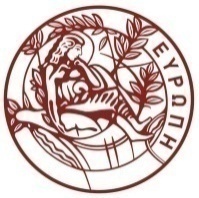 για την Ετήσια συντήρηση και επισκευή των κλιματιστικών μηχανημάτων των κτηρίων τουΠανεπιστημίου Κρήτης στο ΗράκλειοΤο Πανεπιστήμιο Κρήτης, έχοντας υπόψη:Α. Τις διατάξεις, όπως αυτές ισχύουν :Του Ν.Δ.87/73, του Ν.Δ. 114/74 του Ν.259/76 και της λοιπής νομοθεσίας του Παν/μίου Κρήτης,Toυ N. 4009/2011 (ΦΕΚτ.Α’ 195/2011) «Δομή, λειτουργία, διασφάλιση της ποιότητας των σπουδών και διεθνοποίηση των ανωτάτων εκπαιδευτικών ιδρυμάτων», όπως ισχύει σήμερα, Του Π.Δ. 496/1974 «Περί λογιστικού ΝΠΔΔ», όπως ισχύει σήμερα,Του Ν. 4485/2017 (ΦΕΚ τ.Β΄114/2017 «Οργάνωση και λειτουργία της ανώτατης εκπαίδευσης, ρυθμίσεις για την έρευνα και άλλες διατάξεις» όπως ισχύει σήμεραΤου Ν.4270/28-6-2014 (ΦΕΚ τ.Α΄143/28-6-2014) Αρχές δημοσιονομικής διαχείρισης και εποπτείας (ενσωμάτωση της Οδηγίας 2011/85/ΕΕ) – δημόσιο λογιστικό και άλλες διατάξεις,Του άρθρου 4 του Π.Δ. 118/07 (Φ.Ε.Κ. 150/Α') «Κανονισμός Προμηθειών Δημοσίου»,Του Ν. 3861/2010 (Φ.Ε.Κ. 112/Α') «Ενίσχυση της διαφάνειας με την υποχρεωτική ανάρτηση νόμων και πράξεων των κυβερνητικών, διοικητικών και αυτοδιοικητικών οργάνων στο διαδίκτυο "Πρόγραμμα Διαύγεια" και άλλες διατάξεις» καθώς και η τροποποίηση αυτού με το άρθρο 23 του Ν. 4210/13 (Φ.Ε.Κ. 254/Α'/21-11-2013),Του Ν. 4013/2011 (ΦΕΚ 204/Α') «Σύσταση ενιαίας Ανεξάρτητης Αρχής Δημοσίων Συμβάσεων και Κεντρικού Ηλεκτρονικού Μητρώου Δημοσίων Συμβάσεων - Αντικατάσταση του έκτου κεφαλαίου του ν. 3588/2007 (πτωχευτικός κώδικας) - Προπτωχευτική διαδικασία εξυγίανσης και άλλες διατάξεις»,Του Π.Δ. 80/2016 (ΦΕΚ τ.Α΄ 145/05-08-2016) «Ανάληψη υποχρεώσεων από τους Διατάκτες»,Του Π.Δ 136/2011 (ΦΕΚ τ.Α΄ 267/31-12-2011) «Καθορισμός κατώτατου ύψους των δαπανών  που ελέγχονται  από το Ελεγκτικό Συνέδριο», όπως τροποποιείται με το ΠΔ 87/2014,της με αρ. 57654 (Β’ 1781/23.5.2017) Απόφασης του Υπουργού Οικονομίας και Ανάπτυξης «Ρύθμιση ειδικότερων θεμάτων λειτουργίας και διαχείρισης του Κεντρικού Ηλεκτρονικού Μητρώου Δημοσίων Συμβάσεων (ΚΗΜΔΗΣ) του Υπουργείου Οικονομίας και Ανάπτυξης»Του Ν. 4412/2016 (ΦΕΚ τ.Α’ 147/8-8-2016) «Δημόσιες Συμβάσεις Έργων, Προμηθειών και Υπηρεσιών (Προσαρμογή στις Οδηγίες 2014/24/ΕΕ και 2014/25/ΕΕ)»,Toυ N. 4250/2014 (ΦΕΚ 74/Α'/26.3.2014)«Διοικητικές Απλουστεύσεις ... και λοιπές ρυθμίσεις»,Β. Τις αποφάσεις:Την Απόφαση υπ’ αριθμ.6/10-2-2016 (ΦΕΚ  τ ΥΟΔΔ 82/18-02-2016) και την υπ’ αριθμ. πρωτ. 31460/Ζ1/23-02-2016 (ΑΔΑ: ΨΡΙ24653ΠΣ-Υ1Κ) διαπιστωτική πράξη της Αναπληρώτριας Υπουργού Παιδείας ΄Ερευνας και Θρησκευμάτων, όπου  διαπιστώνεται ότι ο Καθηγητής Οδυσσέας Ζώρας έχει εκλεγεί ως Πρύτανης του Πανεπιστημίου Κρήτης,Την απόφαση υπ. αριθμ. 15/2-3-2016  (ΦΕΚτ.Β΄ 617/8-3-2016), σχετικά με τον ορισμό Αναπληρωτών Πρύτανη και μεταβίβαση αρμοδιοτήτων στους Αναπληρωτές Πρύτανη του Πανεπιστημίου Κρήτης και καθορισμού της σειράς αναπλήρωσης αυτών,Την απόφαση υπ. αριθμ. 7/6-3-2017  (ΦΕΚτ.Β’ 979/23-3-2017), περί απαλλαγής από τα καθήκοντα λόγω παραίτησης του καθ. Γεωργίου Τσιρώνη και ορισμό του καθ. Παναγιώτη Τσακαλίδη ως Αναπληρωτή Πρύτανη Οικονομικού Προγραμματισμού, Υποδομών και Ανάπτυξης του Πανεπιστημίου Κρήτης, μεταβίβαση αρμοδιοτήτων και καθορισμού της σειράς αναπλήρωσης του Πρύτανη,Την απόφαση υπ’ αριθμ. 12109 (ΦΕΚτ.Β’ 3839/17-10-2019) περί ορισμού Δευτερεύοντα Διατάκτη στο Πανεπιστήμιο Κρήτης,Τη διαπιστωτική πράξη Πρύτανη με αρ. πρωτ. 10991/1-9-2017 και με ΑΔΑ : 96ΤΛ469Β7Γ-ΘΚ3Την απόφαση υπ. αριθμ. 15091 (ΦΕΚτ.Β΄ 644/21-3-2013) περί «… συστάσεως εσωτερικού οργάνου του Πανεπιστημίου Κρήτης με τίτλο Πρυτανικό Συμβούλιο Πανεπιστημίου Κρήτης..»,Την απόφαση υπ’αριθμ. 146408/Ζ1 (ΦΕΚτ.Β΄ 783/26-9-2019) όπου διαπιστώνεται ότι ο καθηγητής Παναγιώτης Τσακαλίδης ασκεί καθήκοντα  Πρύτανη του Πανεπιστημίου Κρήτης,Το αναρτημένο πρωτογενές αίτημα  στο Μητρώο Δημοσίων Συμβάσεων με ΑΔΑΜ 20REQ006187145 2020-01-22, και εγκεκριμένο αίτημα στο Μητρώο Δημοσίων Συμβάσεων, με ΑΔΑΜ 20REQ006402706 2020-03-09,Την απόφαση της 424ης/23-1-2020 συνεδρίασης της Συγκλήτου του Πανεπιστημίου Κρήτης σχετικά με την έγκριση της προκήρυξης του διαγωνισμού, θέμα 10ο (Τεχνικά) με ΑΔΑ 9Ψ0Β469Β7Γ-ΟΙ8, την απόφαση της 425ης/20-2-2020 συνεδρίασης της Συγκλήτου του Πανεπιστημίου Κρήτης σχετικά με την εκ νέου έγκριση της προκήρυξης του διαγωνισμού (θέμα 5ο Τεχνικά – ΑΔΑ 6ΝΗΒ469Β7Γ-5ΓΩ), και την ορθή επανάληψη αυτής,Τις πιστώσεις του προϋπολογισμού Δημοσίων Επενδύσεων του Πανεπιστημίου Κρήτης βάσει της ΣΑΕ 546 στην οποία εντάχθηκε το έργο 2014ΣΕ54600012,ΠΡΟΚΗΡΥΣΣΕΙΣυνοπτικό διαγωνισμό με σφραγισμένες προσφορές, για την ετήσια συντήρηση και επισκευή των  κλιματιστικών μηχανημάτων των κτηρίων του Πανεπιστημίου Κρήτης στο Ηράκλειο, με κριτήριο κατακύρωσης την πλέον συμφέρουσα από οικονομική άποψη προσφορά μόνο βάσει τιμής. Ο διαγωνισμός αποτελείται από 12 τμήματα και περιγράφονται στο Παράρτημα Β’ «ΤΕΧΝΙΚΕΣ ΠΡΟΔΙΑΓΡΑΦΕΣ». Προσφορές μπορούν να υποβληθούν για το σύνολο των ανωτέρω κτιριακών συγκροτημάτων ή για μέρος από αυτά, και δεν θα πρέπει να υπερβαίνουν τον προϋπολογισμό αυτών.Οι ενδιαφερόμενοι για να συμμετάσχουν στο διαγωνισμό θα πρέπει να καταθέσουν οι ίδιοι ή οι νόμιμοι εκπρόσωποί τους, με απόδειξη, την προσφορά μαζί με τα δικαιολογητικά που ζητούνται έως και την προηγούμενη της διεξαγωγής του διαγωνισμού, δηλ. στις 19/3/2020 και ώρα 14:00.Το σώμα της Διακήρυξης αναρτάται στη ∆ΙΑΥΓΕΙΑ (https://diavgeia.gov.gr), στο Κ.Η.Μ.∆.Η.Σ. (http://www.eprocurement.gov.gr) και στον ιστοχώρο του Πανεπιστημίου Κρήτης (www.uoc.gr).Κατά τα λοιπά ο διαγωνισμός θα γίνει, σύμφωνα µε τα παρακάτω παραρτήματα που επισυνάπτονται στην παρούσα και αποτελούν αναπόσπαστο μέρος αυτής:ΠΑΡΑΡΤΗΜΑ Α΄ : Όροι διακήρυξης,ΠΑΡΑΡΤΗΜΑ Β’ :  Τεχνικές ΠροδιαγραφέςΠΑΡΑΡΤΗΜΑ Γ΄ : Υπεύθυνες Δηλώσεις & Τ.Ε.Υ.Δ.Ο  Πρύτανηστου Πανεπιστημίου ΚρήτηςΠΑΝΑΓΙΩΤΗΣ ΤΣΑΚΑΛΙΔΗΣΠΑΡΑΡΤΗΜΑΤΑΠΑΡΑΡΤΗΜΑ Α’ΟΡΟΙ ΔΙΑΚΗΡΥΞΗΣΠΑΡΑΡΤΗΜΑ  Β’ :  ΤΕΧΝΙΚΕΣ ΠΡΟΔΙΑΓΡΑΦΕΣ Για την ετήσια συντήρηση και επισκευή όλων των κλιματιστικών μηχανημάτων (ψύξης, θέρμανσης, αερισμού, εξαερισμού) χώρων (οποιασδήποτε μάρκας και τύπου) τα οποία είναι εγκατεστημένα στα κτήρια του Πανεπιστημίου Κρήτης στο Ηράκλειο (περιοχή Βουτών, Σοφοκλή Βενιζέλου και Λ. Κνωσού). Στην παρούσα δεν συμπεριλαμβάνονται τα μηχανήματα ψύξης ή θέρμανσης που δεν χρησιμεύουν για κλιματισμό. Οι εργασίες αφορούν: (Α) στον έλεγχο και στη συντήρηση και (Β) στις επισκευές βλαβών που υπάρχουν ή που θα παρουσιαστούν κατά τη διάρκεια της σύμβασης. (Α) Έλεγχος και συντήρησηΕντός 40 ημερών από την ημερομηνία υπογραφής της σύμβασης,  θα γίνει γενικός έλεγχος και επισκευή βλαβών εάν υπάρχουν. Ο ανάδοχος υποχρεούται με δική του ευθύνη και έξοδα να εκτελεί τη συντήρηση ή την επισκευή σύμφωνα με τις οδηγίες του κάθε κατασκευαστή (τεχνικά φυλλάδια). Κατ’ ελάχιστον όμως πρέπει να εκτελεστούν οι εργασίες συντήρησης που περιγράφονται παρακάτω (1η και 2η επέμβαση). 1η  Επέμβαση Η 1η επέμβαση της ετήσιας συντήρησης, πρέπει να ολοκληρωθεί εντός τριών (3) μηνών από την ημερομηνία εκκίνησης (υπογραφής) της σύμβασης και περιλαμβάνει τουλάχιστον: Ένα χημικό καθαρισμό κατ΄ έτος των στοιχείων των εναλλακτών, στομίων αερισμού, εξαερισμού, φίλτρων κλπ. Έλεγχο και καθαρισμό (πλύσιμο με νερό των φίλτρων και των στοιχείων των εσωτερικών και εξωτερικών μονάδων) καθώς επίσης και έλεγχο, καθαρισμό και επισκευή εφ'  όσον απαιτείται των λεκανών συμπυκνωμάτων. Μεταγωγή οργάνων αυτοματισμού θέρους – χειμώνα (Για θερμοκρασίες περιβάλλοντος πάνω από 25οC στο θέρος ή μετά από έγγραφη ειδοποίηση του υπευθύνου συντήρησης). Έλεγχος ψυκτικών και υδραυλικών κυκλωμάτων, συνδέσεων, αποχετεύσεως και επισκευή εφ'  όσον απαιτείται. Επιθεώρηση της κατάστασης των σωληνώσεων και των μονώσεων ψυκτικών κυκλωμάτων και επισκευή εφ'  όσον απαιτείται. Ηλεκτρολογικοί έλεγχοι, σφίξιμο επαφών και επισκευή εφ'  όσον απαιτείται. Αμπερομέτρηση συμπιεστών, έλεγχος των ηλεκτρικών συνδέσεων, των καλωδίων και έλεγχος καλής λειτουργίας των συμπιεστών. Λίπανση κουζινέτων. Έλεγχος λειτουργίας οργάνων αυτοματισμού και επισκευή εφ'  όσον απαιτείται. Έλεγχος και ρύθμιση τάσεως ιμάντων και αντικατάσταση εφ'  όσον απαιτείται. Έλεγχος ομαλής λειτουργίας των ανεμιστήρων, της σωστής φοράς περιστροφής τους και αποκατάστασή των εφ'  όσον απαιτείται. Έλεγχος στεγανότητας δικτύων ψυκτικού μέσου (νερού ή φρέοντος), επισκευή και συμπλήρωση εφ'  όσον απαιτείται. Ενημέρωση των καρτελών συντήρησης και επισκευών, καθώς και του πίνακα καταγραφής. Παράδειγμα πίνακα καταγραφής, παρατίθεται στο τέλος της παρούσας (ΠΑΡΑΡΤΗΜΑ ΙΙ). Όπου δεν υπάρχει σήμανση επιτόπου στα μηχανήματα, αυτή να γίνει σε συνεργασία με τους υπευθύνους των κτηρίων με ευθύνη και έξοδα του αναδόχου. Για τον σκοπό αυτό να τοποθετηθούν κατάλληλα για το εξωτερικό περιβάλλον αυτοκόλλητα σε σταθερά σημεία των μηχανημάτων. Οι ενδείξεις στα αυτοκόλλητα και στον πίνακα, πρέπει να συμφωνούν και να μας πληροφορούν ακριβώς για κάθε ένα από τα εξωτερικά μηχανήματα, ποιο ή ποια εσωτερικά υποστηρίζει. Με το πέρας της 1ης επέμβασης, να παραδοθούν στην Τεχνική Υπηρεσία οι καρτέλες συντήρησης και επισκευών, καθώς και ο συγκεντρωτικός πίνακας καταγραφής ανά κτήριο όλων των μηχανημάτων που συντηρήθηκαν σε έντυπη και ηλεκτρονική μορφή (excel).2η  Επέμβαση Η 2η επέμβαση της ετήσιας συντήρησης θα πραγματοποιηθεί μετά τη λήξη του 1ου τριμήνου της σύμβασης και περιλαμβάνει τουλάχιστον: Έλεγχο και καθαρισμό (πλύσιμο με νερό των φίλτρων και των στοιχείων των εσωτερικών και εξωτερικών μονάδων).Μεταγωγή οργάνων αυτοματισμού θέρους – χειμώνα (κάτω από 20οC στο Χειμώνα ή μετά από έγγραφη ειδοποίηση του υπευθύνου συντήρησης). Έλεγχος και καθαρισμός των λεκανών συμπυκνωμάτων και επισκευή εφ'  όσον απαιτείται. Έλεγχος υδραυλικών συνδέσεων, αποχετεύσεως και επισκευή εφ'  όσον απαιτείται. Επιθεώρηση της κατάστασης των σωληνώσεων και των μονώσεων ψυκτικών κυκλωμάτων και επισκευή εφ'  όσον απαιτείται. Ηλεκτρολογικοί έλεγχοι, σφίξιμο επαφών και επισκευή εφ'  όσον απαιτείται. Αμπερομέτρηση συμπιεστών, έλεγχος των ηλεκτρικών συνδέσεων, των καλωδίων και έλεγχος καλής λειτουργίας των συμπιεστών. Λίπανση κουζινέτων. Έλεγχος λειτουργίας οργάνων αυτοματισμού και επισκευή εφ'  όσον απαιτείται. Έλεγχος και ρύθμιση τάσεως ιμάντων και αντικατάσταση εφ'  όσον απαιτείται. Έλεγχος ομαλής λειτουργία των ανεμιστήρων, της σωστής φοράς περιστροφής τους και αποκατάστασή των εφ'  όσον απαιτείται. Έλεγχος στεγανότητας δικτύων ψυκτικού μέσου (νερού ή φρέοντος), επισκευή και συμπλήρωση εφ'  όσον απαιτείται. Ενημέρωση καρτελών συντήρησης και επισκευών.Σε κάθε μηχάνημα που συντηρείται ή επισκευάζεται, θα τίθεται αυτοκόλλητο (ή θα συμπληρώνεται το υπάρχον), που θα μας πληροφορεί για την ημερομηνία εκτέλεσης των εργασιών συντήρησης ή/ και επισκευής. Τα αυτοκόλλητα των εξωτερικών μονάδων, να είναι κατάλληλα για το εξωτερικό περιβάλλον και να μας πληροφορούν για τα αντίστοιχα εσωτερικά που υποστηρίζουν. Ενημέρωση καρτελών συντήρησης και επισκευών (ή δημιουργία νέων σε όσα μηχανήματα δεν υπάρχουν καρτέλες) για κάθε κλιματιστική μονάδα (εσωτερική και εξωτερική). Οι καρτέλες και ο πίνακας καταγραφής, πρέπει να μας πληροφορούν για τις αντιστοιχίες εσωτερικών και εξωτερικών μηχανημάτων. Ένα αντίγραφο θα παραδίδεται στον υπεύθυνο συντήρησης κάθε κτιρίου που θα ενημερώνεται (το αντίγραφο παράλληλα με το πρωτότυπο) ανελλιπώς σε κάθε επέμβαση. Ο ανάδοχος οφείλει οπωσδήποτε να παραδώσει στους υπευθύνους των κτηρίων τις ενημερωμένες καρτέλες όλων των μηχανημάτων που συντηρήθηκαν. Οι καρτέλες πρέπει να συμφωνούν με τον πίνακα καταγραφής και τα αυτοκόλλητα (που υπάρχουν ή τίθενται) στα επιμέρους μηχανήματα. (Β) Επισκευές ΒλαβώνΓια όλες τις βλάβες που υπάρχουν, οι οποίες θα πρέπει να διαγνωστούν εντός 40 ημερών από την ημερομηνία υπογραφής της σύμβασης (όπως έχει προαναφερθεί) ή που θα εμφανιστούν κατά τη διάρκειά της σύμβασης, να γίνεται άμεση διάγνωση και επισκευή εντός 24ωρου για τις περιπτώσεις που δεν απαιτούνται ανταλλακτικά. Εάν απαιτούνται ανταλλακτικά, να γίνεται άμεση διάγνωση της βλάβης και έγγραφη γνωστοποίηση της στην υπηρεσία (εντός 48 ωρών) με αναλυτική περιγραφή και οικονομική προσφορά των ανταλλακτικών τα οποία πρέπει να είναι αξιόπιστα και καινούργια. Μετά την έγγραφη αποδοχή της υπηρεσίας για την ανάληψη του κόστους των ανταλλακτικών, να ολοκληρώνεται η επισκευή εντός 5 εργάσιμων ημερών. Αν υπάρξει καθυστέρηση πέραν αυτής της προθεσμίας, να αιτιολογείται επαρκώς και γραπτώς, για κάθε περίπτωση (π.χ. λόγοι ανωτέρας βίας). Αν δεν υπάρχουν λόγοι ανωτέρας βίας, για κάθε εργάσιμη (για την υπηρεσία) ημέρα καθυστέρησης και μετά από βεβαίωση των υπεύθυνων συντήρησης κτιρίων, για υπέρβαση οποιαδήποτε από τις προαναφερόμενες προθεσμίες για τις εργασίες συντήρησης ή επισκευής βλαβών, γίνεται για κάθε περίπτωση χωριστά παρακράτηση ποσού ίσου με το ένα χιλιοστό (1/1000) της συνολικής (ετήσιας) αμοιβής του αναδόχου προ του ΦΠΑ. Σε περίπτωση που ο ανάδοχος για οποιοδήποτε λόγο αδυνατεί να αποκαταστήσει κάποια βλάβη (π.χ. λόγω μη ύπαρξης ανταλλακτικών, κλπ), οφείλει πάραυτα (εντός 48 ωρών) να ενημερώσει εγγράφως την Υπηρεσία με επαρκή αιτιολόγηση. Συγχρόνως να προτείνει (εγγράφως) συγκεκριμένη λύση για την αποκατάσταση του προβλήματος. Αν κατά τη διάρκεια της σύμβασης διαπιστωθεί από τον ανάδοχο ότι μεμονωμένα ή ομάδες κλιματιστικών μηχανημάτων δεν επισκευάζονται ή δεν συμφέρει να επισκευαστούν λόγω παλαιότητας ή άλλων αιτιών, υποχρεούται να προτείνει εναλλακτική λύση και να υποβάλει τεχνικοοικονομικές προτάσεις μεμονωμένες ή ανά κτήριο (λαμβάνοντας υπ’ όψη του τις τοπικές ιδιαιτερότητες του κάθε χώρου), για την αντικατάσταση των  αυτόνομων ή των συστημάτων κλιματισμού παλαιάς τεχνολογίας, με νέα συστήματα σύγχρονης τεχνολογίας, οικονομικότερης λειτουργίας και φιλικότερων με το περιβάλλον. Προτάσεις μπορεί να υποβάλλει (προαιρετικά), ακόμα και αν δεν υπάρξουν συγκεκριμένες βλάβες που δεν επισκευάζονται, αλλά κρίνεται ασύμφορη η λειτουργία τους (π.χ. παλαιάς τεχνολογίας που λειτουργούν με ψυκτικό ρευστό που έχει απαγορευτεί και απαιτούν υπερβολικό κόστος συντήρησης και λειτουργίας). Γενικά	Ο ανάδοχος υποχρεούται: Να εκτελεί τις εργασίες σύμφωνα με την κείμενη νομοθεσία, τους κανόνες της τέχνης και της επιστήμης. Να διαθέτει συνεργεία σταθερής σύνθεσης καθ΄ όλη τη διάρκεια της σύμβασης με εξειδικευμένο, έμπειρο και έμπιστο προσωπικό. Να λαμβάνει όλα τα απαραίτητα μέτρα προστασίας. Να εκτελεί τις εργασίες σύμφωνα τους ισχύοντες κανονισμούς ασφαλείας και τους κανόνες της τέχνης. Να μη παρακωλύει τις δραστηριότητες του Ιδρύματος. Οι εργασίες πρέπει να εκτελούνται τις εργάσιμες για την υπηρεσία ημέρες και από την 07:30 ώρα έως την 15:30, έκτος εάν υπάρξει διαφορετική συνεννόηση με τους υπευθύνους συντήρησης των κτιρίων. Με το πέρας της κάθε επέμβασης (συντήρησης ή επισκευής) για κάθε μηχάνημα να γίνεται άμεση ενημέρωση των καρτελών συντήρησης και επισκευών που υπάρχουν ή δημιουργία νέων για τα νέα μηχανήματα σε συνεργασία με τον υπεύθυνο συντήρησης κάθε κτιρίου. Οι βλάβες που οφείλονται σε πλημμελή συντήρηση που έχει εκτελεστεί από τον ανάδοχο, βαρύνουν τον ίδιο για ολόκληρο το ποσό (υλικά και εργασία). Οι παραπάνω εργασίες θα γίνουν μετά από την υπογραφή της σύμβασης, με ευθύνη και έξοδα του αναδόχου.  Το κόστος όλων των ανταλλακτικών (συμπεριλαμβανομένων  ψυκτικών  υγρών και του κόστους επισκευής των πλακετών) που θα χρειάζονται σε κάθε επισκευή θα επιβαρύνουν το Πανεπιστήμιο πλην αναλώσιμων μικροϋλικών όπως μινιόν, γράσο κ.λ.π., που βαρύνουν τον ανάδοχο. Η εργασία αντικατάστασης των ανταλλακτικών βαρύνει τον ανάδοχο. Η υπηρεσία διατηρεί το δικαίωμα να προμηθεύεται τα απαιτούμενα ανταλλακτικά από το ελεύθερο εμπόριο ή να αναθέτει στον ανάδοχο την προμήθειά τους για λογαριασμό της. Οι προσφορές να κατατεθούν για το σύνολο των εργασιών και όχι μέρος αυτών, συμπληρώνοντας τον πίνακα που ακολουθεί παρακάτω. Για την αντικειμενική αξιολόγηση των προσφορών και πριν την κατάθεσή αυτών, απαιτείται η επίσκεψη του προσφέροντος ή εκπροσώπου του, στους χώρους του Π.Κ. για την γνώση των ιδιαιτεροτήτων και των επιμέρους τοπικών συνθηκών για την εκτέλεση των εργασιών. Η επίσκεψη να πραγματοποιηθεί σε συνεννόηση με τους υπευθύνους των κτηρίων. Όλοι οι παραπάνω όροι είναι απαράβατοι και η οποιαδήποτε μη συμμόρφωση με αυτούς, συνεπάγεται απόρριψη της προσφοράς. Η υπηρεσία διατηρεί το δικαίωμα να προβεί σε μονομερή λύση της σύμβασης εφόσον ο ανάδοχος δεν ανταποκρίνεται στις υποχρεώσεις του οι οποίες καθορίζονται στη διακήρυξη, την προσφορά του και τη σύμβαση. Οι οικονομικές προσφορές θα κατατεθούν με την συμπλήρωση (τελευταία στήλη) του παρακάτω πίνακα:Ο υποψήφιος Ανάδοχος έχει τη δυνατότητα να προσφέρει για το σύνολο των παραπάνω κτιριακών συγκροτημάτων ή για ένα μέρος από τα παραπάνω.Η ανάλυση των τεμαχίων ανά κτήριο και είδος παρουσιάζεται στο συνημμένο Παράρτημα-Ι.Δικαιούμενοι ΣυμμετοχήςΘα πρέπει να έχουν τουλάχιστον 5ετή εμπειρία σε έργα συντηρήσεων αντίστοιχου όγκου και να στελεχώνονται από Διπλωματούχο Μηχανολόγο ή Ηλεκτρολόγο Μηχανικό ο οποίος θα έχει την συνολική ευθύνη και θα επιβλέπει τα συνεργεία συντήρησης. Η εμπειρία αυτή θα αποδεικνύεται με την υποβολή τουλάχιστον μιας σύμβασης για έργα αντίστοιχου όγκου από έναν εργοδότη. Επίσης θα είναι στη διάθεση της υπηρεσίας καθ΄ όλη τη διάρκεια της σύμβασης για να αντιμετωπίσει οποιοδήποτε πρόβλημα λειτουργίας.Δικαιολογητικά ΣυμμετοχήςΌσοι επιθυμούν να λάβουν μέρος στον διαγωνισμό και έχουν τα κατά νόμο προσόντα και προϋποθέσεις, πρέπει να καταθέσουν οι ίδιοι ή οι νόμιμοι εκπρόσωποί τους, μέχρι την ημερομηνία λήξης υποβολής προσφορών, εκτός της Τεχνικής και Οικονομικής προσφοράς, και εκτός των οριζόμενων δικαιολογητικών του ν.4412, και τα παρακάτω δικαιολογητικά, άλλως η προσφορά θα απορρίπτεται:(Α) Υπεύθυνη δήλωση του Ν.1599/1986 στην οποία θα αναφέρεται :Ότι η προσφορά συντάχθηκε σύμφωνα με τους όρους της  σχετικής διακήρυξης των οποίων ο προσφέρων έλαβε γνώση στο σύνολο τους και τους αποδέχεται ανεπιφύλακτα.  Ότι έχει το νόμιμο δικαίωμα και τα προσόντα να εκτελεί συντήρηση και επισκευή για όλα τα μηχανήματα κλιματισμού, αερισμού, εξαερισμού χώρων (οποιασδήποτε μάρκας και τύπου) τα οποία είναι εγκατεστημένα στα κτήρια του Πανεπιστημίου Κρήτης στο Ηράκλειο. Ότι θα χρησιμοποιηθούν συνεργεία σταθερής σύνθεσης ανά κτιριακό συγκρότημα, αποτελούμενα από έμπειρο τεχνικό προσωπικό που θα κατέχει την απαιτούμενη άδεια άσκησης επαγγέλματος (να δηλωθούν οι υπεύθυνοι των συνεργείων και να κατατεθούν φωτοαντίγραφα των αδειών τους). Το τεχνικό προσωπικό που θα χρησιμοποιηθεί θα πρέπει επίσης να είναι πιστοποιημένο για τις εργασίες συντήρησης κλιματισμού.Ότι είναι γνώστης των ιδιαιτεροτήτων και των τοπικών συνθηκών για την εκτέλεση των εργασιών. Ότι τουλάχιστον κατά τους 4 μήνες αιχμής (Μάιος-Ιούνιος-Ιούλιος-Σεπτέμβριος) θα απασχολεί σε καθημερινή βάση τουλάχιστον 2 άτομα (εκ των οποίων το ένα άτομο θα είναι αδειούχος ψυκτικός) στις εγκαταστάσεις του Παν. Κρήτης. Ο χρόνος ανταπόκρισης στις βλάβες θα είναι άμεσος και με δεδομένη την ύπαρξη ανταλλακτικών δεν θα ξεπερνάει τις 5 εργάσιμες ημέρες.(Β) Βεβαιώσεις καλής εκτέλεσης που θα αποδεικνύουν τη ζητούμενη εμπειρία σε έργα συντηρήσεων κλιματισμού αντίστοιχου όγκου.  (Γ) Υπεύθυνη Δήλωση με το όνομα του Διπλωματούχου Η/Μ Μηχανικού που θα έχει τη συνολική  ευθύνη, θα επιβλέπει τα συνεργεία συντήρησης και θα υπογράφει τα έγγραφα βλαβών (αιτιολόγηση και αποκατάσταση). (Δ) Υπεύθυνη Δήλωση του εν λόγω Διπλωματούχου Μηχανικού για την αποδοχή της ανάληψης ευθύνης. Τρόπος ΠληρωμήςΗ πληρωμή μπορεί να πραγματοποιηθεί και τμηματικά σε δύο δόσεις. Η πρώτη δόση μπορεί να καταβληθεί μετά το πέρας του εξαμήνου και οπωσδήποτε μετά την ολοκλήρωση της 1ης επέμβασης για ποσό ίσο ή μικρότερο με το μισό (1/2) της συνολικής αμοιβής, ενώ η δεύτερη δόση θα καταβληθεί μετά τη λήξη της σύμβασης για το υπόλοιπο ποσό. …………………………………..ΠΑΡΑΡΤΗΜΑ Γ’ ΥΠΕΥΘΥΝΕΣ  ΔΗΛΩΣΕΙΣ  ΚΑΙ  Τ.Ε.Υ.Δ.ΥΠΕΥΘΥΝΗ ΔΗΛΩΣΗ Ι(άρθρο 8 Ν.1599/1986)Η ακρίβεια των στοιχείων που υποβάλλονται με αυτή τη δήλωση μπορεί να ελεγχθεί με βάση το αρχείο άλλων υπηρεσιών (άρθρο 8 παρ. 4 Ν. 1599/1986Ημερομηνία:__/__/20…Ο – Η Δηλ_____. (Υπογραφή)(1) Αναγράφεται από τον ενδιαφερόμενο πολίτη ή Αρχή ή η Υπηρεσία του δημόσιου τομέα, που απευθύνεται η αίτηση.(2) Αναγράφεται ολογράφως. (3) «Όποιος εν γνώσει του δηλώνει ψευδή γεγονότα ή αρνείται ή αποκρύπτει τα αληθινά με έγγραφη υπεύθυνη δήλωση του άρθρου 8 τιμωρείται με φυλάκιση τουλάχιστον τριών μηνών. Εάν ο υπαίτιος αυτών των πράξεων σκόπευε να προσπορίσει στον εαυτόν του ή σε άλλον περιουσιακό όφελος βλάπτοντας τρίτον ή σκόπευε να βλάψει άλλον, τιμωρείται με κάθειρξη μέχρι 10 ετών.(4) Σε περίπτωση ανεπάρκειας χώρου η δήλωση συνεχίζεται στην πίσω όψη της και υπογράφεται από τον δηλούντα ή την δηλούσα. ΥΠΕΥΘΥΝΗ ΔΗΛΩΣΗ ΙΙ(άρθρο 8 Ν.1599/1986)Η ακρίβεια των στοιχείων που υποβάλλονται με αυτή τη δήλωση μπορεί να ελεγχθεί με βάση το αρχείο άλλων υπηρεσιών (άρθρο 8 παρ. 4 Ν. 1599/1986)Ημερομηνία:        __/__/201…Ο – Η Δηλ_____. (Υπογραφή)(1) Αναγράφεται από τον ενδιαφερόμενο πολίτη ή Αρχή ή η Υπηρεσία του δημόσιου τομέα, που απευθύνεται η αίτηση.(2) Αναγράφεται ολογράφως. (3) «Όποιος εν γνώσει του δηλώνει ψευδή γεγονότα ή αρνείται ή αποκρύπτει τα αληθινά με έγγραφη υπεύθυνη δήλωση του άρθρου 8 τιμωρείται με φυλάκιση τουλάχιστον τριών μηνών. Εάν ο υπαίτιος αυτών των πράξεων σκόπευε να προσπορίσει στον εαυτόν του ή σε άλλον περιουσιακό όφελος βλάπτοντας τρίτον ή σκόπευε να βλάψει άλλον, τιμωρείται με κάθειρξη μέχρι 10 ετών.(4) Σε περίπτωση ανεπάρκειας χώρου η δήλωση συνεχίζεται στην πίσω όψη της και υπογράφεται από τον δηλούντα ή την δηλούσα.ΤΥΠΟΠΟΙΗΜΕΝΟ ΕΝΤΥΠΟ ΥΠΕΥΘΥΝΗΣ ΔΗΛΩΣΗΣ (TEΥΔ)[άρθρου 79 παρ. 4 ν. 4412/2016 (Α 147)]για διαδικασίες σύναψης δημόσιας σύμβασης κάτω των ορίων των οδηγιώνΜέρος Ι: Πληροφορίες σχετικά με την αναθέτουσα αρχή/αναθέτοντα φορέα  και τη διαδικασία ανάθεσηςΠαροχή πληροφοριών δημοσίευσης σε εθνικό επίπεδο, με τις οποίες είναι δυνατή η αδιαμφισβήτητη ταυτοποίηση της διαδικασίας σύναψης δημόσιας σύμβασης:ΟΛΕΣ ΟΙ ΥΠΟΛΟΙΠΕΣ ΠΛΗΡΟΦΟΡΙΕΣ ΣΕ ΚΑΘΕ ΕΝΟΤΗΤΑ ΤΟΥ ΤΕΥΔ ΘΑ ΠΡΕΠΕΙ ΝΑ ΣΥΜΠΛΗΡΩΘΟΥΝ ΑΠΟ ΤΟΝ ΟΙΚΟΝΟΜΙΚΟ ΦΟΡΕΑΜέρος II: Πληροφορίες σχετικά με τον οικονομικό φορέαΑ: Πληροφορίες σχετικά με τον οικονομικό φορέαΒ: Πληροφορίες σχετικά με τους νόμιμους εκπροσώπους του οικονομικού φορέαΚατά περίπτωση, αναφέρετε το όνομα και τη διεύθυνση του προσώπου ή των προσώπων που είναι αρμόδια/εξουσιοδοτημένα να εκπροσωπούν τον οικονομικό φορέα για τους σκοπούς της παρούσας διαδικασίας ανάθεσης δημόσιας σύμβασης:Γ: Πληροφορίες σχετικά με τη στήριξη στις ικανότητες άλλων ΦΟΡΕΩΝΕάν ναι, επισυνάψτε χωριστό έντυπο ΤΕΥΔ με τις πληροφορίες που απαιτούνται σύμφωνα με τις ενότητες Α και Β του παρόντος μέρους και σύμφωνα με το μέρος ΙΙΙ, για κάθε ένα από τους σχετικούς φορείς, δεόντως συμπληρωμένο και υπογεγραμμένο από τους νομίμους εκπροσώπους αυτών. Επισημαίνεται ότι θα πρέπει να περιλαμβάνονται επίσης το τεχνικό προσωπικό ή οι τεχνικές υπηρεσίες, είτε ανήκουν απευθείας στην επιχείρηση του οικονομικού φορέα είτε όχι, ιδίως οι υπεύθυνοι για τον έλεγχο της ποιότητας και, όταν πρόκειται για δημόσιες συμβάσεις έργων, το τεχνικό προσωπικό ή οι τεχνικές υπηρεσίες που θα έχει στη διάθεσή του ο οικονομικός φορέας για την εκτέλεση της σύμβασης. Εφόσον είναι σχετικές για την ειδική ικανότητα ή ικανότητες στις οποίες στηρίζεται ο οικονομικός φορέας, παρακαλείσθε να συμπεριλάβετε τις πληροφορίες που απαιτούνται σύμφωνα με τα μέρη IV και V για κάθε ένα από τους οικονομικούς φορείς.Δ: Πληροφορίες σχετικά με υπεργολάβους στην ικανότητα των οποίων δεν στηρίζεται ο οικονομικός φορέας(Η παρούσα ενότητα συμπληρώνεται μόνον εφόσον οι σχετικές πληροφορίες απαιτούνται ρητώς από την αναθέτουσα αρχή ή τον αναθέτοντα φορέα) Εάν η αναθέτουσα αρχή ή ο αναθέτων φορέας ζητούν ρητώς αυτές τις πληροφορίες (κατ' εφαρμογή του άρθρου 131 παρ. 5 ή εφόσον ο προσφέρων / υποψήφιος οικονομικός φορέας  προτίθεται να αναθέσει σε τρίτους υπό μορφή υπεργολαβίας τμήμα της σύμβασης που υπερβαίνει το ποσοστό του 30% της συνολικής αξίας της σύμβασης σύμφωνα με το άρθρο 131 παρ. 6 και 7, επιπλέον των πληροφοριών που προβλέπονται στην παρούσα ενότητα, παρακαλείσθε να παράσχετε τις πληροφορίες που απαιτούνται σύμφωνα με τις ενότητες Α και Β του παρόντος μέρους και σύμφωνα με το μέρος ΙΙΙ για κάθε υπεργολάβο (ή κατηγορία υπεργολάβων). Μέρος III: Λόγοι αποκλεισμούΑ: Λόγοι αποκλεισμού που σχετίζονται με ποινικές καταδίκεςΣτο άρθρο 73 παρ. 1 ορίζονται οι ακόλουθοι λόγοι αποκλεισμού:συμμετοχή σε εγκληματική οργάνωση·δωροδοκία,·απάτη·τρομοκρατικά εγκλήματα ή εγκλήματα συνδεόμενα με τρομοκρατικές δραστηριότητες·νομιμοποίηση εσόδων από παράνομες δραστηριότητες ή χρηματοδότηση της τρομοκρατίας·παιδική εργασία και άλλες μορφές εμπορίας ανθρώπων.Β: Λόγοι που σχετίζονται με την καταβολή φόρων ή εισφορών κοινωνικής ασφάλισης Γ: Λόγοι που σχετίζονται με αφερεγγυότητα, σύγκρουση συμφερόντων ή επαγγελματικό παράπτωμαΜέρος IV: Κριτήρια επιλογήςΌσον αφορά τα κριτήρια επιλογής (ενότητα  ή ενότητες Α έως Δ του παρόντος μέρους), ο οικονομικός φορέας δηλώνει ότι: Α: ΚαταλληλότηταΟ οικονομικός φορέας πρέπει να  παράσχει πληροφορίες μόνον όταν τα σχετικά κριτήρια επιλογής έχουν προσδιοριστεί από την αναθέτουσα αρχή ή τον αναθέτοντα φορέα στη σχετική διακήρυξη ή στην πρόσκληση ή στα έγγραφα της σύμβασης που αναφέρονται στην διακήρυξη. Μέρος VI: Τελικές δηλώσειςΟ κάτωθι υπογεγραμμένος, δηλώνω επισήμως ότι τα στοιχεία που έχω αναφέρει σύμφωνα με τα μέρη Ι – IV ανωτέρω είναι ακριβή και ορθά και ότι έχω πλήρη επίγνωση των συνεπειών σε περίπτωση σοβαρών ψευδών δηλώσεων.Ο κάτωθι υπογεγραμμένος, δηλώνω επισήμως ότι είμαισε θέση, κατόπιν αιτήματος και χωρίς καθυστέρηση, να προσκομίσω τα πιστοποιητικά και τις λοιπές μορφές αποδεικτικών εγγράφων που αναφέρονται, εκτός εάν :α) η αναθέτουσα αρχή ή ο αναθέτων φορέας έχει τη δυνατότητα να λάβει τα σχετικά δικαιολογητικά απευθείας με πρόσβαση σε εθνική βάση δεδομένων σε οποιοδήποτε κράτος μέλος αυτή διατίθεται δωρεάν.β) η αναθέτουσα αρχή ή ο αναθέτων φορέας έχουν ήδη στην κατοχή τους τα σχετικά έγγραφα.Ο κάτωθι υπογεγραμμένος δίδω επισήμως τη συγκατάθεσή μου στ... [προσδιορισμός της αναθέτουσας αρχής ή του αναθέτοντα φορέα, όπως καθορίζεται στο μέρος Ι, ενότητα Α], προκειμένου να αποκτήσει πρόσβαση σε δικαιολογητικά των πληροφοριών τις οποίες έχω υποβάλλει στ... [να προσδιοριστεί το αντίστοιχο μέρος/ενότητα/σημείο] του παρόντος Τυποποιημένου Εντύπου Υπεύθυνης Δήλώσης για τους σκοπούς τ... [προσδιορισμός της διαδικασίας προμήθειας: (συνοπτική περιγραφή, παραπομπή στη δημοσίευση στον εθνικό τύπο, έντυπο και ηλεκτρονικό, αριθμός αναφοράς)].Ημερομηνία, τόπος και, όπου ζητείται ή είναι απαραίτητο, υπογραφή(-ές): [……]   ΕΛΛΗΝΙΚΗ ΔΗΜΟΚΡΑΤΙΑΠΑΝΕΠΙΣΤΗΜΙΟ ΚΡΗΤΗΣΗράκλειο 10/3/2020ΑΡΙΘΜΟΣ ΔΙΑΚΗΡΥΞΗΣ: 2944Ηράκλειο 10/3/2020ΑΡΙΘΜΟΣ ΔΙΑΚΗΡΥΞΗΣ: 2944ΥΠΟΔ/ΝΣΗ ΟΙΚΟΝΟΜΙΚΗΣ Ηράκλειο 10/3/2020ΑΡΙΘΜΟΣ ΔΙΑΚΗΡΥΞΗΣ: 2944ΔΙΑΧΕΙΡΙΣΗΣ Ηράκλειο 10/3/2020ΑΡΙΘΜΟΣ ΔΙΑΚΗΡΥΞΗΣ: 2944ΤΜΗΜΑ ΠΡΟΜΗΘΕΙΩΝΗράκλειο 10/3/2020ΑΡΙΘΜΟΣ ΔΙΑΚΗΡΥΞΗΣ: 2944Κτήριο Διοίκησης Πανεπιστημιούπολη Βουτών700 13  ΗράκλειοΤηλ. 2810 393142Fax   2810 393408Ηράκλειο 10/3/2020ΑΡΙΘΜΟΣ ΔΙΑΚΗΡΥΞΗΣ: 2944Τόπος ΔιαγωνισμούΧρόνος Διενέργειας ΔιαγωνισμούΧρόνος Διενέργειας ΔιαγωνισμούΚριτήριο ΚατακύρωσηςΠροϋπολογισμός Δαπάνης (συμπ/νου ΦΠΑ 24%)Υποδιεύθυνση Οικονομικής Διαχείρισης του Πανεπιστημίου Κρήτης,Τμήμα Προμηθειών - κτήριο Διοίκησης Ι – Πανεπιστημιούπολη Βουτών, ΗράκλειοΗμερομηνία20/3/2020Πλέον συμφέρουσα από οικονομική άποψη προσφοράμόνο βάσει τιμής80.000,00€Υποδιεύθυνση Οικονομικής Διαχείρισης του Πανεπιστημίου Κρήτης,Τμήμα Προμηθειών - κτήριο Διοίκησης Ι – Πανεπιστημιούπολη Βουτών, ΗράκλειοΗμέραΠαρασκευήΠλέον συμφέρουσα από οικονομική άποψη προσφοράμόνο βάσει τιμής80.000,00€Υποδιεύθυνση Οικονομικής Διαχείρισης του Πανεπιστημίου Κρήτης,Τμήμα Προμηθειών - κτήριο Διοίκησης Ι – Πανεπιστημιούπολη Βουτών, ΗράκλειοΏρα10.00πμΠλέον συμφέρουσα από οικονομική άποψη προσφοράμόνο βάσει τιμής80.000,00€α/αΚτήριοΤεμάχια (Σύνολο)Προϋπολογισμόςμε ΦΠΑ (€)1Βιολογίας281.5002Φυσικής271.5003Χημείας33015.7004Φοιτητικό Κέντρο693.4005Αθλητικό Κέντρο116006Θερμοκήπιο33007Ιατρικής25012.0008Διοίκησης Α1156.0009Διοίκησης Β462.50010Μαθηματικών35017.00011Επιστήμης Υπολογιστών (Τ.Ε.Υ.)32315.50012Μουσείο Φυσ. Ιστορίας (Μ.Φ.Ι.Κ.)764.000Σύνολο1.62880.000Αναθέτουσα ΑρχήΑναθέτουσα ΑρχήΠανεπιστήμιο ΚρήτηςΠανεπιστήμιο ΚρήτηςΚωδικός NUTSΚωδικός NUTSEL431EL431Τίτλος προμήθειαςΤίτλος προμήθειαςΕτήσια συντήρηση και επισκευή κλιματιστικών μηχανημάτων των κτιρίων του Πανεπιστημίου Κρήτης στο ΗράκλειοΕτήσια συντήρηση και επισκευή κλιματιστικών μηχανημάτων των κτιρίων του Πανεπιστημίου Κρήτης στο ΗράκλειοΠροϋπολογισμός Δαπάνης συμπ/νου ΦΠΑΠροϋπολογισμός Δαπάνης συμπ/νου ΦΠΑ64.516,13€+15.483,87€ΦΠΑ = 80.000,00€64.516,13€+15.483,87€ΦΠΑ = 80.000,00€ΧρηματοδότησηΧρηματοδότησηΠροϋπολογισμός Δημοσίων Επενδύσεων2014ΣΕ54600012Προϋπολογισμός Δημοσίων Επενδύσεων2014ΣΕ54600012Τεχνικές ΠληροφορίεςΤεχνικές Πληροφορίες2810393127 (κ. Κυριακάκης)2810393127 (κ. Κυριακάκης)Διοικητικές ΠληροφορίεςΔιοικητικές ΠληροφορίεςΤυχόν διευκρινήσεις σχετικά µε τους όρους της Διακήρυξης και αντίγραφα αυτής θα παρέχονται από το τμήμα Προμηθειών της Υποδιεύθυνσης της Οικονομικής Διαχείρισης του Πανεπιστημίου Κρήτης στο Ηράκλειο, Κτήριο Διοίκησης, Πανεπιστημιούπολη Βουτών Ηράκλειο, και στο τηλέφωνο (2810) 393142 (κα. Μαριού)Τυχόν διευκρινήσεις σχετικά µε τους όρους της Διακήρυξης και αντίγραφα αυτής θα παρέχονται από το τμήμα Προμηθειών της Υποδιεύθυνσης της Οικονομικής Διαχείρισης του Πανεπιστημίου Κρήτης στο Ηράκλειο, Κτήριο Διοίκησης, Πανεπιστημιούπολη Βουτών Ηράκλειο, και στο τηλέφωνο (2810) 393142 (κα. Μαριού)Τόπος Υποβολής ΠροσφορώνΤόπος Υποβολής ΠροσφορώνΠανεπιστημιούπολη Βουτών, Κτήριο Διοίκησης Ι, 1ος όροφος, γραφείο 109Πανεπιστημιούπολη Βουτών, Κτήριο Διοίκησης Ι, 1ος όροφος, γραφείο 109ΟΡΙΖΟΝΤΙΑ ΡΗΤΡΑ (Άρθρα 18 παρ 2 και 4 & 130 παρ. 1 του Ν.4412/2016)ΟΡΙΖΟΝΤΙΑ ΡΗΤΡΑ (Άρθρα 18 παρ 2 και 4 & 130 παρ. 1 του Ν.4412/2016)  Κατά την εκτέλεση της παρούσας σύμβασης, οι οικονομικοί φορείς τηρούν τις υποχρεώσεις τους που απορρέουν από τις διατάξεις της περιβαλλοντικής, κοινωνικοασφαλιστικής και εργατικής νομοθεσίας, που έχουν θεσπισθεί με το δίκαιο της Ένωσης, το εθνικό δίκαιο, συλλογικές συμβάσεις ή διεθνείς διατάξεις περιβαλλοντικού, κοινωνικού και εργατικού δικαίου, οι οποίες απαριθμούνται στο Παράρτημα X του Προσαρτήματος Α΄ του Ν.4412/2016. Η τήρηση των εν λόγω υποχρεώσεων ελέγχεται και βεβαιώνεται από τα όργανα που επιβλέπουν την εκτέλεση της σύμβασης και τις αρμόδιες δημόσιες αρχές και υπηρεσίες που ενεργούν εντός των ορίων της ευθύνης και της αρμοδιότητάς τους.  Κατά την εκτέλεση της παρούσας σύμβασης, οι οικονομικοί φορείς τηρούν τις υποχρεώσεις τους που απορρέουν από τις διατάξεις της περιβαλλοντικής, κοινωνικοασφαλιστικής και εργατικής νομοθεσίας, που έχουν θεσπισθεί με το δίκαιο της Ένωσης, το εθνικό δίκαιο, συλλογικές συμβάσεις ή διεθνείς διατάξεις περιβαλλοντικού, κοινωνικού και εργατικού δικαίου, οι οποίες απαριθμούνται στο Παράρτημα X του Προσαρτήματος Α΄ του Ν.4412/2016. Η τήρηση των εν λόγω υποχρεώσεων ελέγχεται και βεβαιώνεται από τα όργανα που επιβλέπουν την εκτέλεση της σύμβασης και τις αρμόδιες δημόσιες αρχές και υπηρεσίες που ενεργούν εντός των ορίων της ευθύνης και της αρμοδιότητάς τους.Δικαιούμενοι συμμετοχής - Λόγοι αποκλεισμούΔικαιούμενοι συμμετοχής - Λόγοι αποκλεισμούΔικαίωμα συμμετοχής στη διαδικασία σύναψης της παρούσας σύμβασης έχουν φυσικά ή νομικά πρόσωπα και, σε περίπτωση ενώσεων οικονομικών φορέων, τα μέλη αυτών, που είναι εγκατεστημένα σε: κράτος-μέλος της Ένωσηςκράτος-µέλος του Ευρωπαϊκού Οικονομικού Χώρου (Ε.Ο.Χ.)τρίτες χώρες που έχουν υπογράψει και κυρώσει τη Συμφωνία Δημοσίων Συμβάσεωντρίτες χώρες που έχουν συνάψει διμερείς ή πολυμερείς συμφωνίες µε την Ένωση.Οι ενώσεις οικονομικών φορέων, συμπεριλαμβανομένων και των προσωρινών συμπράξεων, δεν απαιτείται να περιβληθούν συγκεκριμένη νομική μορφή  για την υποβολή προσφοράς. Στις περιπτώσεις υποβολής προσφοράς από ένωση οικονομικών φορέων, όλα τα μέλη της ευθύνονται έναντι της αναθέτουσας αρχής αλληλέγγυα και εις ολόκληρον.  Οι υποψήφιοι ή προσφέροντες δεν θα πρέπει να εμπίπτουν σε κατάσταση σύγκρουσης συμφερόντων όπως αυτή ορίζεται στο άρθρο 24 του Ν. 4412/2016. ΛΟΓΟΙ ΑΠΟΚΛΕΙΣΜΟΥΑ)  Αποκλείεται από την συμμετοχή στην παρούσα διαδικασία σύναψης σύμβασης, οικονομικός φορέας όταν υπάρχει σε βάρος του αμετάκλητη καταδικαστική απόφαση για έναν από τους λόγους που προβλέπονται στην παρ. 1 του άρθρου 73 του Ν. 4412/2016, όπως αυτοί αποτυπώνονται στο Μέρος ΙΙΙ.Α (Λόγοι που σχετίζονται με ποινικές καταδίκες) του συνημμένου ΤΕΥΔ.Ο οικονομικός φορέας αποκλείεται επίσης όταν το πρόσωπο εις βάρος του οποίου εκδόθηκε αμετάκλητη καταδικαστική απόφαση είναι μέλος του διοικητικού, διευθυντικού ή εποπτικού οργάνου του εν λόγω οικονομικού φορέα ή έχει εξουσία εκπροσώπησης, λήψης αποφάσεων ή ελέγχου σε αυτό.Β)Αποκλείεται από την συμμετοχή στην παρούσα διαδικασία σύναψης σύμβασης, οικονομικός φορέας  α) όταν έχει αθετήσει τις υποχρεώσεις του όσον αφορά στην καταβολή φόρων ή εισφορών κοινωνικής ασφάλισης, (τόσο της κύριας όσο και της επικουρικής ασφάλισης), σύμφωνα με τα ειδικότερα προβλεπόμενα στην παρ. 2 του άρθρου 73 του Ν.4412/2016, όπως αποτυπώνονται στο Μέρος ΙΙΙ.Β(Λόγοι που σχετίζονται με την καταβολή φόρων ή εισφορών κοινωνικής ασφάλισης) του συνημμένου ΤΕΥΔ. β) όταν η Αρχή μπορεί να αποδείξει με κατάλληλα μέσα ότι ο οικονομικός φορέας έχει αθετήσει τις υποχρεώσεις του όσον αφορά την καταβολή φόρων ή εισφορών κοινωνικής ασφάλισης.Γ1)  Αποκλείεται από την συμμετοχή στην παρούσα διαδικασία σύναψης σύμβασης, οικονομικός φορέας όταν έχει αθετήσει τις ισχύουσες υποχρεώσεις του που απορρέουν από τις διατάξεις της περιβαλλοντικής, κοινωνικοασφαλιστικής και εργατικής νομοθεσίας, που έχουν θεσπισθεί με το δίκαιο της Ένωσης, το εθνικό δίκαιο, συλλογικές συμβάσεις ή διεθνείς διατάξεις περιβαλλοντικού, κοινωνικού και εργατικού δικαίου, οι οποίες απαριθμούνται στο Παράρτημα X του Προσαρτήματος Α΄, σύμφωνα με το άρθρο 18 παρ 2 ν.4412/16 . Γ2)  Αποκλείεται οικονομικός φορέας αν η Αρχή γνωρίζει ή μπορεί να αποδείξει με τα κατάλληλα μέσα, σύμφωνα με το άρθρο 73 παρ 2 περίπτ  γ του ν.4412/16 ότι : «έχουν επιβληθεί σε βάρος του οικονομικού φορέα, μέσα σε χρονικό διάστημα δύο (2) ετών πριν από την ημερομηνία λήξης της προθεσμίας υποβολής προσφοράς ή αίτησης συμμετοχής: αα) τρεις (3) πράξεις επιβολής προστίμου από τα αρμόδια ελεγκτικά όργανα του Σώματος Επιθεώρησης Εργασίας για παραβάσεις της εργατικής νομοθεσίας που χαρακτηρίζονται, σύμφωνα με την υπουργική απόφαση 2063/Δ1632/2011 (Β΄ 266), όπως εκάστοτε ισχύει, ως «υψηλής» ή «πολύ υψηλής» σοβαρότητας, οι οποίες προκύπτουν αθροιστικά από τρεις (3) διενεργηθέντες ελέγχους, ή ββ) δύο (2) πράξεις επιβολής προστίμου από τα αρμόδια ελεγκτικά όργανα του Σώματος Επιθεώρησης Εργασίας για παραβάσεις της εργατικής νομοθεσίας που αφορούν την αδήλωτη εργασία, οι οποίες προκύπτουν αθροιστικά από δύο (2) διενεργηθέντες ελέγχους. Οι υπό αα΄ και ββ΄ κυρώσεις πρέπει να έχουν αποκτήσει τελεσίδικη και δεσμευτική ισχύ».Τα σχετικά στοιχεία των περιπτώσεων (Γ1), (Γ2), αποτυπώνονται στο Μέρος ΙΙΙ.Γ(Λόγοι που σχετίζονται με αφερεγγυότητα, σύγκρουση συμφερόντων ή επαγγελματικό παράπτωμα) του συνημμένου ΤΕΥΔ στα αντίστοιχα πεδία. Ακόμα ισχύουν και τα ακόλουθα : Εάν στις ως άνω περιπτώσεις, η περίοδος αποκλεισμού δεν έχει καθοριστεί με αμετάκλητη απόφαση, τότε στην περίπτωση (Α) αυτή ανέρχεται σε πέντε (5) έτη από την έκδοση της αμετάκλητης απόφασης, ενώ στην περίπτωση (Γ1), αυτή ανέρχεται σε τρία (3) έτη από την ημερομηνία του σχετικού γεγονότος.Σε οποιοδήποτε χρονικό σημείο κατά τη διάρκεια της διαδικασίας σύναψης της σύμβασης, η Αρχή αποκλείει έναν οικονομικό φορέα, όταν αποδεικνύεται ότι αυτός βρίσκεται λόγω πράξεων ή παραλείψεων αυτού είτε πριν είτε κατά τη διαδικασία, σε μία από τις καταστάσεις των παραπάνω περιπτώσεων (Α), (Β), (Γ2).Οικονομικός φορέας στο πρόσωπο του οποίου συντρέχει λόγος αποκλεισμού των καταστάσεων που αναφέρονται στις περιπτώσεις (Α), (Γ1), (Γ2), της παρούσας παραγράφου, μπορεί να προσκομίζει στοιχεία προκειμένου να αποδείξει ότι τα μέτρα που έλαβε επαρκούν για να αποδείξουν την αξιοπιστία του, παρότι συντρέχει ο σχετικός λόγος αποκλεισμού (αυτoκάθαρση). Εάν τα στοιχεία κριθούν επαρκή, ο εν λόγω οικονομικός φορέας δεν αποκλείεται από τη διαδικασία σύναψης σύμβασης. Τα μέτρα που λαμβάνονται από τους οικονομικούς φορείς αξιολογούνται σε συνάρτηση με τη σοβαρότητα και τις ιδιαίτερες περιστάσεις του ποινικού αδικήματος ή του παραπτώματος. Αν τα μέτρα κριθούν ανεπαρκή, γνωστοποιείται στον οικονομικό φορέα το σκεπτικό της απόφασης αυτής. Οικονομικός φορέας που έχει αποκλειστεί, με τελεσίδικη απόφαση, από τη συμμετοχή σε διαδικασίες σύναψης σύμβασης ή ανάθεσης παραχώρησης δεν μπορεί να κάνει χρήση της ανωτέρω δυνατότητας κατά την περίοδο του αποκλεισμού που ορίζεται στην εν λόγω απόφαση. Κατά τα λοιπά εφαρμόζονται οι παρ. 8 και 9 του άρθρου 73 του Ν. 4412/2016. Τα τυχόν μέτρα αυτοκάθαρσης που έχει λάβει ο οικονομικός φορέας, πρέπει να δηλωθούν στα αντίστοιχα πεδία του συνημμένου ΤΕΥΔ, στο Μέρος ΙΙΙ.  Δικαίωμα συμμετοχής στη διαδικασία σύναψης της παρούσας σύμβασης έχουν φυσικά ή νομικά πρόσωπα και, σε περίπτωση ενώσεων οικονομικών φορέων, τα μέλη αυτών, που είναι εγκατεστημένα σε: κράτος-μέλος της Ένωσηςκράτος-µέλος του Ευρωπαϊκού Οικονομικού Χώρου (Ε.Ο.Χ.)τρίτες χώρες που έχουν υπογράψει και κυρώσει τη Συμφωνία Δημοσίων Συμβάσεωντρίτες χώρες που έχουν συνάψει διμερείς ή πολυμερείς συμφωνίες µε την Ένωση.Οι ενώσεις οικονομικών φορέων, συμπεριλαμβανομένων και των προσωρινών συμπράξεων, δεν απαιτείται να περιβληθούν συγκεκριμένη νομική μορφή  για την υποβολή προσφοράς. Στις περιπτώσεις υποβολής προσφοράς από ένωση οικονομικών φορέων, όλα τα μέλη της ευθύνονται έναντι της αναθέτουσας αρχής αλληλέγγυα και εις ολόκληρον.  Οι υποψήφιοι ή προσφέροντες δεν θα πρέπει να εμπίπτουν σε κατάσταση σύγκρουσης συμφερόντων όπως αυτή ορίζεται στο άρθρο 24 του Ν. 4412/2016. ΛΟΓΟΙ ΑΠΟΚΛΕΙΣΜΟΥΑ)  Αποκλείεται από την συμμετοχή στην παρούσα διαδικασία σύναψης σύμβασης, οικονομικός φορέας όταν υπάρχει σε βάρος του αμετάκλητη καταδικαστική απόφαση για έναν από τους λόγους που προβλέπονται στην παρ. 1 του άρθρου 73 του Ν. 4412/2016, όπως αυτοί αποτυπώνονται στο Μέρος ΙΙΙ.Α (Λόγοι που σχετίζονται με ποινικές καταδίκες) του συνημμένου ΤΕΥΔ.Ο οικονομικός φορέας αποκλείεται επίσης όταν το πρόσωπο εις βάρος του οποίου εκδόθηκε αμετάκλητη καταδικαστική απόφαση είναι μέλος του διοικητικού, διευθυντικού ή εποπτικού οργάνου του εν λόγω οικονομικού φορέα ή έχει εξουσία εκπροσώπησης, λήψης αποφάσεων ή ελέγχου σε αυτό.Β)Αποκλείεται από την συμμετοχή στην παρούσα διαδικασία σύναψης σύμβασης, οικονομικός φορέας  α) όταν έχει αθετήσει τις υποχρεώσεις του όσον αφορά στην καταβολή φόρων ή εισφορών κοινωνικής ασφάλισης, (τόσο της κύριας όσο και της επικουρικής ασφάλισης), σύμφωνα με τα ειδικότερα προβλεπόμενα στην παρ. 2 του άρθρου 73 του Ν.4412/2016, όπως αποτυπώνονται στο Μέρος ΙΙΙ.Β(Λόγοι που σχετίζονται με την καταβολή φόρων ή εισφορών κοινωνικής ασφάλισης) του συνημμένου ΤΕΥΔ. β) όταν η Αρχή μπορεί να αποδείξει με κατάλληλα μέσα ότι ο οικονομικός φορέας έχει αθετήσει τις υποχρεώσεις του όσον αφορά την καταβολή φόρων ή εισφορών κοινωνικής ασφάλισης.Γ1)  Αποκλείεται από την συμμετοχή στην παρούσα διαδικασία σύναψης σύμβασης, οικονομικός φορέας όταν έχει αθετήσει τις ισχύουσες υποχρεώσεις του που απορρέουν από τις διατάξεις της περιβαλλοντικής, κοινωνικοασφαλιστικής και εργατικής νομοθεσίας, που έχουν θεσπισθεί με το δίκαιο της Ένωσης, το εθνικό δίκαιο, συλλογικές συμβάσεις ή διεθνείς διατάξεις περιβαλλοντικού, κοινωνικού και εργατικού δικαίου, οι οποίες απαριθμούνται στο Παράρτημα X του Προσαρτήματος Α΄, σύμφωνα με το άρθρο 18 παρ 2 ν.4412/16 . Γ2)  Αποκλείεται οικονομικός φορέας αν η Αρχή γνωρίζει ή μπορεί να αποδείξει με τα κατάλληλα μέσα, σύμφωνα με το άρθρο 73 παρ 2 περίπτ  γ του ν.4412/16 ότι : «έχουν επιβληθεί σε βάρος του οικονομικού φορέα, μέσα σε χρονικό διάστημα δύο (2) ετών πριν από την ημερομηνία λήξης της προθεσμίας υποβολής προσφοράς ή αίτησης συμμετοχής: αα) τρεις (3) πράξεις επιβολής προστίμου από τα αρμόδια ελεγκτικά όργανα του Σώματος Επιθεώρησης Εργασίας για παραβάσεις της εργατικής νομοθεσίας που χαρακτηρίζονται, σύμφωνα με την υπουργική απόφαση 2063/Δ1632/2011 (Β΄ 266), όπως εκάστοτε ισχύει, ως «υψηλής» ή «πολύ υψηλής» σοβαρότητας, οι οποίες προκύπτουν αθροιστικά από τρεις (3) διενεργηθέντες ελέγχους, ή ββ) δύο (2) πράξεις επιβολής προστίμου από τα αρμόδια ελεγκτικά όργανα του Σώματος Επιθεώρησης Εργασίας για παραβάσεις της εργατικής νομοθεσίας που αφορούν την αδήλωτη εργασία, οι οποίες προκύπτουν αθροιστικά από δύο (2) διενεργηθέντες ελέγχους. Οι υπό αα΄ και ββ΄ κυρώσεις πρέπει να έχουν αποκτήσει τελεσίδικη και δεσμευτική ισχύ».Τα σχετικά στοιχεία των περιπτώσεων (Γ1), (Γ2), αποτυπώνονται στο Μέρος ΙΙΙ.Γ(Λόγοι που σχετίζονται με αφερεγγυότητα, σύγκρουση συμφερόντων ή επαγγελματικό παράπτωμα) του συνημμένου ΤΕΥΔ στα αντίστοιχα πεδία. Ακόμα ισχύουν και τα ακόλουθα : Εάν στις ως άνω περιπτώσεις, η περίοδος αποκλεισμού δεν έχει καθοριστεί με αμετάκλητη απόφαση, τότε στην περίπτωση (Α) αυτή ανέρχεται σε πέντε (5) έτη από την έκδοση της αμετάκλητης απόφασης, ενώ στην περίπτωση (Γ1), αυτή ανέρχεται σε τρία (3) έτη από την ημερομηνία του σχετικού γεγονότος.Σε οποιοδήποτε χρονικό σημείο κατά τη διάρκεια της διαδικασίας σύναψης της σύμβασης, η Αρχή αποκλείει έναν οικονομικό φορέα, όταν αποδεικνύεται ότι αυτός βρίσκεται λόγω πράξεων ή παραλείψεων αυτού είτε πριν είτε κατά τη διαδικασία, σε μία από τις καταστάσεις των παραπάνω περιπτώσεων (Α), (Β), (Γ2).Οικονομικός φορέας στο πρόσωπο του οποίου συντρέχει λόγος αποκλεισμού των καταστάσεων που αναφέρονται στις περιπτώσεις (Α), (Γ1), (Γ2), της παρούσας παραγράφου, μπορεί να προσκομίζει στοιχεία προκειμένου να αποδείξει ότι τα μέτρα που έλαβε επαρκούν για να αποδείξουν την αξιοπιστία του, παρότι συντρέχει ο σχετικός λόγος αποκλεισμού (αυτoκάθαρση). Εάν τα στοιχεία κριθούν επαρκή, ο εν λόγω οικονομικός φορέας δεν αποκλείεται από τη διαδικασία σύναψης σύμβασης. Τα μέτρα που λαμβάνονται από τους οικονομικούς φορείς αξιολογούνται σε συνάρτηση με τη σοβαρότητα και τις ιδιαίτερες περιστάσεις του ποινικού αδικήματος ή του παραπτώματος. Αν τα μέτρα κριθούν ανεπαρκή, γνωστοποιείται στον οικονομικό φορέα το σκεπτικό της απόφασης αυτής. Οικονομικός φορέας που έχει αποκλειστεί, με τελεσίδικη απόφαση, από τη συμμετοχή σε διαδικασίες σύναψης σύμβασης ή ανάθεσης παραχώρησης δεν μπορεί να κάνει χρήση της ανωτέρω δυνατότητας κατά την περίοδο του αποκλεισμού που ορίζεται στην εν λόγω απόφαση. Κατά τα λοιπά εφαρμόζονται οι παρ. 8 και 9 του άρθρου 73 του Ν. 4412/2016. Τα τυχόν μέτρα αυτοκάθαρσης που έχει λάβει ο οικονομικός φορέας, πρέπει να δηλωθούν στα αντίστοιχα πεδία του συνημμένου ΤΕΥΔ, στο Μέρος ΙΙΙ.  Τρόπος Υποβολής ΠροσφορώνΤρόπος Υποβολής ΠροσφορώνΣφραγισμένες προσφορές σύμφωνα με τα οριζόμενα στην παρούσα διακήρυξη που υποβάλλονται στο Τμήμα Προμηθειών του Πανεπιστημίου στο Ηράκλειο στην παρακάτω διεύθυνση:ΠΑΝΕΠΙΣΤΗΜΙΟ ΚΡΗΤΗΣΥΠΟΔΙΕΥΘΥΝΣΗ ΟΙΚΟΝΟΜΙΚΗΣ ΔΙΑΧΕΙΡΙΣΗΣΤΜΗΜΑ ΠΡΟΜΗΘΕΙΩΝ (Κτήριο Διοίκησης 1, 1ος όροφος, γρ. 109)ΚΤΗΡΙΟ ΔΙΟΙΚΗΣΗΣ – ΠΕΡΙΟΧΗ ΒΟΥΤΩΝ70013 Ηράκλειο ΚρήτηΗ προσφορά μπορεί, με ευθύνη του υποψηφίου, να υποβληθεί και με συστημένη ταχυδρομική επιστολή ή courier που θα απευθύνεται στην Υποδιεύθυνση Οικονομικής Διαχείρισης του Πανεπιστημίου Κρήτης στο Ηράκλειο και με τις ίδιες κατά τα παραπάνω ενδείξεις. Όσες προσφορές υποβληθούν με αυτό τον τρόπο, θα πρέπει να περιέλθουν στην Υπηρεσία μέχρι την προηγούμενη της ημερομηνίας του διαγωνισμού.Προσφορές που είτε υποβλήθηκαν μετά την καθορισμένη ημερομηνία και ώρα, είτε ταχυδρομήθηκαν έγκαιρα αλλά έφθασαν στην αρμόδια υπηρεσία του Αναθέτοντα μετά την καθορισμένη ημερομηνία και ώρα, θεωρούνται εκπρόθεσμες και επιστρέφονται χωρίς να αποσφραγιστούν. Σφραγισμένες προσφορές σύμφωνα με τα οριζόμενα στην παρούσα διακήρυξη που υποβάλλονται στο Τμήμα Προμηθειών του Πανεπιστημίου στο Ηράκλειο στην παρακάτω διεύθυνση:ΠΑΝΕΠΙΣΤΗΜΙΟ ΚΡΗΤΗΣΥΠΟΔΙΕΥΘΥΝΣΗ ΟΙΚΟΝΟΜΙΚΗΣ ΔΙΑΧΕΙΡΙΣΗΣΤΜΗΜΑ ΠΡΟΜΗΘΕΙΩΝ (Κτήριο Διοίκησης 1, 1ος όροφος, γρ. 109)ΚΤΗΡΙΟ ΔΙΟΙΚΗΣΗΣ – ΠΕΡΙΟΧΗ ΒΟΥΤΩΝ70013 Ηράκλειο ΚρήτηΗ προσφορά μπορεί, με ευθύνη του υποψηφίου, να υποβληθεί και με συστημένη ταχυδρομική επιστολή ή courier που θα απευθύνεται στην Υποδιεύθυνση Οικονομικής Διαχείρισης του Πανεπιστημίου Κρήτης στο Ηράκλειο και με τις ίδιες κατά τα παραπάνω ενδείξεις. Όσες προσφορές υποβληθούν με αυτό τον τρόπο, θα πρέπει να περιέλθουν στην Υπηρεσία μέχρι την προηγούμενη της ημερομηνίας του διαγωνισμού.Προσφορές που είτε υποβλήθηκαν μετά την καθορισμένη ημερομηνία και ώρα, είτε ταχυδρομήθηκαν έγκαιρα αλλά έφθασαν στην αρμόδια υπηρεσία του Αναθέτοντα μετά την καθορισμένη ημερομηνία και ώρα, θεωρούνται εκπρόθεσμες και επιστρέφονται χωρίς να αποσφραγιστούν. Γενικοί όροι υποβολής προσφορώνΓενικοί όροι υποβολής προσφορώνΣτο φάκελο κάθε προσφοράς πρέπει να αναγράφονται ευκρινώς :Η λέξη «ΠΡΟΣΦΟΡΑ»Ο πλήρης τίτλος της αρμόδιας υπηρεσίας που διενεργεί το διαγωνισμό (Πανεπιστήμιο Κρήτης Υποδ/νση Οικονομικής Διαχείρισης Τμήμα Προμηθειών)Ο αριθμός της διακήρυξηςΗ ημερομηνία διενέργειας του διαγωνισμούΤα στοιχεία του συμμετέχοντος (τίτλος εταιρείας – ονοματεπώνυμο, διεύθυνση, τηλέφωνο επικοινωνίας, Ηλεκτρονικό Ταχυδρομείο (e- mail)Μέσα στον κυρίως φάκελο τοποθετούνται σε χωριστό φάκελο όλα τα δικαιολογητικά συμμετοχής, σε δύο υποφακέλους, πρωτότυπα και αντίτυπα. Τα τεχνικά στοιχεία της προσφοράς, τοποθετούνται σε χωριστό φάκελο, μέσα στον κυρίως φάκελο, µε την ένδειξη «Τεχνική προσφορά», σε δύο υποφακέλους, πρωτότυπα και αντίτυπα.Οι υποψήφιοι υποχρεούνται να καταθέσουν την τεχνική προσφορά και σε ηλεκτρονική μορφή, (σε ψηφιακό μέσο) το οποίο θα εμπεριέχεται μέσα στο φάκελο της τεχνικής προσφοράς. Σε περίπτωση ύπαρξης διαφορών μεταξύ των αντιτύπων της τεχνικής προσφοράς ή των πινάκων που θα υποβληθούν σε ψηφιακό μέσο με εκείνους της τεχνικής προσφοράς, ισχύουν τα αναγραφόμενα στο αντίτυπο που φέρει την ένδειξη «ΠΡΩΤΟΤΥΠΟ». Οι προσφορές υποβάλλονται σύμφωνα και στα οριζόμενα στο Παράρτημα Β.Η μορφή ξεχωριστών φακέλων για τα δικαιολογητικά συμμετοχής και την τεχνική προσφορά γίνεται για διευκόλυνση της επιτροπής και δεν συνιστά λόγο απόρριψης της προσφοράς. Αντίθετα, τα οικονομικά στοιχεία της προσφοράς τοποθετούνται, επί ποινή απορρίψεως, σε χωριστό σφραγισμένο φάκελο, επίσης μέσα στον κυρίως φάκελο, µε την ένδειξη «Οικονομική προσφορά». Οι προςφορές θα πρέπει να αφορούν στα ζητούμενα  είδη όπως αυτά ορίζονται στο Παράρτημα Β’.Αντιπροσφορές δε γίνονται δεκτές. Σε περίπτωση υποβολής τους απορρίπτονται ως απαράδεκτες.Η αρμόδια επιτροπή μπορεί να καλεί τους προσφέροντες να διευκρινίζουν ή να συμπληρώνουν τα έγγραφα ή τα δικαιολογητικά συμμετοχής που έχουν υποβάλει. Η πιο πάνω διευκρίνιση ή η συμπλήρωση αφορά µόνο  στις ασάφειες, επουσιώδεις πλημμέλειες ή πρόδηλα τυπικά σφάλματα που επιδέχονται διόρθωση ή συμπλήρωση, ιδίως δε παράλειψη μονογραφών, διακεκομμένη αρίθμηση και σήμανση του φακέλου και των υποφακέλων των προσφορών ή αιτήσεων συμμετοχής, λεκτικές και φραστικές αποκλίσεις των εγγράφων της προσφοράς από την ορολογία των εγγράφων της σύμβασης, που δεν επιφέρουν έννομες συνέπειες ως προς το περιεχόμενο τους και δεν προσδίδουν αθέμιτο ανταγωνιστικό πλεονέκτημα στη συγκεκριμένη προσφορά σε σχέσηµε τις λοιπές.Η κατάθεση προσφοράς τεκμαίρει την αποδοχή πλήρως και ανεπιφυλάκτως από τον προσφέροντα, όλων των όρων και των τεχνικών προδιαγραφών του διαγωνισμού, εφόσον δεν έχουν ασκηθεί σχετικές ενστάσεις κατά της παρούσας διακήρυξης.Στο φάκελο κάθε προσφοράς πρέπει να αναγράφονται ευκρινώς :Η λέξη «ΠΡΟΣΦΟΡΑ»Ο πλήρης τίτλος της αρμόδιας υπηρεσίας που διενεργεί το διαγωνισμό (Πανεπιστήμιο Κρήτης Υποδ/νση Οικονομικής Διαχείρισης Τμήμα Προμηθειών)Ο αριθμός της διακήρυξηςΗ ημερομηνία διενέργειας του διαγωνισμούΤα στοιχεία του συμμετέχοντος (τίτλος εταιρείας – ονοματεπώνυμο, διεύθυνση, τηλέφωνο επικοινωνίας, Ηλεκτρονικό Ταχυδρομείο (e- mail)Μέσα στον κυρίως φάκελο τοποθετούνται σε χωριστό φάκελο όλα τα δικαιολογητικά συμμετοχής, σε δύο υποφακέλους, πρωτότυπα και αντίτυπα. Τα τεχνικά στοιχεία της προσφοράς, τοποθετούνται σε χωριστό φάκελο, μέσα στον κυρίως φάκελο, µε την ένδειξη «Τεχνική προσφορά», σε δύο υποφακέλους, πρωτότυπα και αντίτυπα.Οι υποψήφιοι υποχρεούνται να καταθέσουν την τεχνική προσφορά και σε ηλεκτρονική μορφή, (σε ψηφιακό μέσο) το οποίο θα εμπεριέχεται μέσα στο φάκελο της τεχνικής προσφοράς. Σε περίπτωση ύπαρξης διαφορών μεταξύ των αντιτύπων της τεχνικής προσφοράς ή των πινάκων που θα υποβληθούν σε ψηφιακό μέσο με εκείνους της τεχνικής προσφοράς, ισχύουν τα αναγραφόμενα στο αντίτυπο που φέρει την ένδειξη «ΠΡΩΤΟΤΥΠΟ». Οι προσφορές υποβάλλονται σύμφωνα και στα οριζόμενα στο Παράρτημα Β.Η μορφή ξεχωριστών φακέλων για τα δικαιολογητικά συμμετοχής και την τεχνική προσφορά γίνεται για διευκόλυνση της επιτροπής και δεν συνιστά λόγο απόρριψης της προσφοράς. Αντίθετα, τα οικονομικά στοιχεία της προσφοράς τοποθετούνται, επί ποινή απορρίψεως, σε χωριστό σφραγισμένο φάκελο, επίσης μέσα στον κυρίως φάκελο, µε την ένδειξη «Οικονομική προσφορά». Οι προςφορές θα πρέπει να αφορούν στα ζητούμενα  είδη όπως αυτά ορίζονται στο Παράρτημα Β’.Αντιπροσφορές δε γίνονται δεκτές. Σε περίπτωση υποβολής τους απορρίπτονται ως απαράδεκτες.Η αρμόδια επιτροπή μπορεί να καλεί τους προσφέροντες να διευκρινίζουν ή να συμπληρώνουν τα έγγραφα ή τα δικαιολογητικά συμμετοχής που έχουν υποβάλει. Η πιο πάνω διευκρίνιση ή η συμπλήρωση αφορά µόνο  στις ασάφειες, επουσιώδεις πλημμέλειες ή πρόδηλα τυπικά σφάλματα που επιδέχονται διόρθωση ή συμπλήρωση, ιδίως δε παράλειψη μονογραφών, διακεκομμένη αρίθμηση και σήμανση του φακέλου και των υποφακέλων των προσφορών ή αιτήσεων συμμετοχής, λεκτικές και φραστικές αποκλίσεις των εγγράφων της προσφοράς από την ορολογία των εγγράφων της σύμβασης, που δεν επιφέρουν έννομες συνέπειες ως προς το περιεχόμενο τους και δεν προσδίδουν αθέμιτο ανταγωνιστικό πλεονέκτημα στη συγκεκριμένη προσφορά σε σχέσηµε τις λοιπές.Η κατάθεση προσφοράς τεκμαίρει την αποδοχή πλήρως και ανεπιφυλάκτως από τον προσφέροντα, όλων των όρων και των τεχνικών προδιαγραφών του διαγωνισμού, εφόσον δεν έχουν ασκηθεί σχετικές ενστάσεις κατά της παρούσας διακήρυξης.Καταληκτική Ημερομηνία Υποβολής ΠροσφορώνΚαταληκτική Ημερομηνία Υποβολής Προσφορών19/3/2020 και ώρα 14:0019/3/2020 και ώρα 14:00Ημερομηνία Διεξαγωγής ΔιαγωνισμούΗμερομηνία Διεξαγωγής Διαγωνισμού20/3/2020 και ώρα 10:00π.μ.20/3/2020 και ώρα 10:00π.μ.Τόπος Διεξαγωγής ΔιαγωνισμούΤόπος Διεξαγωγής ΔιαγωνισμούΤμήμα Προμηθειών του Πανεπιστημίου στο Ηράκλειο (Κτήριο Διοίκησης 1, 1ος όροφος, γρ. 108)Τμήμα Προμηθειών του Πανεπιστημίου στο Ηράκλειο (Κτήριο Διοίκησης 1, 1ος όροφος, γρ. 108)ΔημοσιότηταΔημοσιότητα∆ΙΑΥΓΕΙΑΚΗΜ∆ΗΣΙστοσελίδα Πανεπιστημίου Κρήτης (www.uoc.gr)Ηλεκτρονική Εφημερίδα www.2810.gr∆ΙΑΥΓΕΙΑΚΗΜ∆ΗΣΙστοσελίδα Πανεπιστημίου Κρήτης (www.uoc.gr)Ηλεκτρονική Εφημερίδα www.2810.grΧρόνος ισχύος προσφορώνΧρόνος ισχύος προσφορώνΕκατόν είκοσι (120) ημέρεςΕκατόν είκοσι (120) ημέρεςΧρόνος πρόσβασης συμμετεχόντων στις προσφορέςΧρόνος πρόσβασης συμμετεχόντων στις προσφορέςΤρεις (3) εργάσιμες ημέρες από την ημερομηνία αποσφράγισης των προσφορών.Τρεις (3) εργάσιμες ημέρες από την ημερομηνία αποσφράγισης των προσφορών.Δικαιολογητικά ΣυμμετοχήςΔικαιολογητικά ΣυμμετοχήςΑποδεικτικά έγγραφα νομιμοποίησης:ΦΕΚ ίδρυσης και τροποποιήσεις ή καταστατικό και τροποποιήσειςΕξουσιοδότηση υπογραφής του νόμιμου εκπροσώπουΠαραστατικό εκπροσώπησης,  αν οι οικονομικοί φορείς συμμετέχουν µε αντιπρόσωπό τους.ΤΥΠΟΠΟΙΗΜΕΝΟ ΕΝΤΥΠΟ ΥΠΕΥΘΥΝΗΣ ΔΗΛΩΣΗΣ (TEΥΔ)[άρθρου 79 παρ. 4 ν. 4412/2016 (Α 147) όπως παρατίθεται στο Παράρτημα Δ΄Κατά την υποβολή του ΤΕΥΔ, είναι δυνατή, με μόνη την υπογραφή του κατά περίπτωση εκπροσώπου του οικονομικού φορέα η προκαταρκτική απόδειξη των λόγων αποκλεισμού που αναφέρονται στην παράγραφο 1 του άρθρου 73 για το σύνολο των φυσικών προσώπων που είναι μέλη του διοικητικού, διευθυντικού ή εποπτικού οργάνου του ή έχουν εξουσία εκπροσώπησης, λήψης αποφάσεων ή ελέγχου σε αυτόν. Η υποχρέωση του ανωτέρου εδαφίου αφορά ιδίως:Τους διαχειριστές  στις  περιπτώσεις εταιρειών περιορισμένης ευθύνης(Ε.Π.Ε.), ιδιωτικών κεφαλαιουχικών εταιρειών (ΙΚΕ) και προσωπικών εταιρειών(Ο.Ε. και Ε.Ε.)Τον Διευθύνοντα Σύμβουλο καθώς και όλα τα μέλη του Διοικητικού Συμβουλίου για τις ανώνυμες εταιρείες(Α.Ε.)Όλα τα μέλη του Διοικητικού Συμβουλίου για τους Συνεταιρισμούς.Ο νόμιμος εκπρόσωπος σε κάθε άλλη περίπτωση νομικού προσώπου.Κάθε µέλος σε περίπτωση ένωσης προμηθευτών ή κοινοπραξίαςΩς εκπρόσωπος του οικονομικού φορέα για την εφαρμογή του παρόντος άρθρου, νοείται ο νόμιμος εκπρόσωπος αυτού, όπως προκύπτει από το ισχύον καταστατικό ή το πρακτικό εκπροσώπησής του κατά το χρόνο υποβολής της προσφοράς ή αίτησης συμμετοχής ή το αρμοδίως εξουσιοδοτημένο φυσικό πρόσωπο να εκπροσωπεί τον οικονομικό φορέα για διαδικασίες σύναψης συμβάσεων ή για συγκεκριμένη διαδικασία σύναψης σύμβασης.Το ΤΕΥΔ μπορεί να υπογράφεται έως και δέκα (10) ημέρες πριν την καταληκτική ημερομηνία υποβολής προσφοράς.Υπεύθυνες Δηλώσεις Ι & ΙΙ της παρ.4 του άρθρου 8 του ν.1599/1986(Α΄75), όπως εκάστοτε ισχύει, συμπληρωμένη σύμφωνα με το υπόδειγμα του Παραρτήματος Δ΄ υπογεγραμμένη από το νόμιμο εκπρόσωπο της εταιρείας.Οι συμμετέχοντες πρέπει να  πληρούν όλες τις προϋποθέσεις  που αναφέρονται στην υπεύθυνη δήλωση του παραρτήματος Δ΄.Η υπεύθυνη δήλωση θα πρέπει να φέρει ημερομηνία μετά την ανάρτηση της διακήρυξης στο ΚΗΜΔΗΣ (δεν απαιτείται βεβαίωση του γνησίου της υπογραφής από αρμόδια διοικητική αρχή ή τα ΚΕΠ). Η ως άνω δήλωση, ανεξάρτητα από την αναγραφόμενη σε αυτήν ημερομηνία, αποκτά βεβαία χρονολογία µε την υποβολή της προσφοράς.Αποδεικτικά έγγραφα νομιμοποίησης:ΦΕΚ ίδρυσης και τροποποιήσεις ή καταστατικό και τροποποιήσειςΕξουσιοδότηση υπογραφής του νόμιμου εκπροσώπουΠαραστατικό εκπροσώπησης,  αν οι οικονομικοί φορείς συμμετέχουν µε αντιπρόσωπό τους.ΤΥΠΟΠΟΙΗΜΕΝΟ ΕΝΤΥΠΟ ΥΠΕΥΘΥΝΗΣ ΔΗΛΩΣΗΣ (TEΥΔ)[άρθρου 79 παρ. 4 ν. 4412/2016 (Α 147) όπως παρατίθεται στο Παράρτημα Δ΄Κατά την υποβολή του ΤΕΥΔ, είναι δυνατή, με μόνη την υπογραφή του κατά περίπτωση εκπροσώπου του οικονομικού φορέα η προκαταρκτική απόδειξη των λόγων αποκλεισμού που αναφέρονται στην παράγραφο 1 του άρθρου 73 για το σύνολο των φυσικών προσώπων που είναι μέλη του διοικητικού, διευθυντικού ή εποπτικού οργάνου του ή έχουν εξουσία εκπροσώπησης, λήψης αποφάσεων ή ελέγχου σε αυτόν. Η υποχρέωση του ανωτέρου εδαφίου αφορά ιδίως:Τους διαχειριστές  στις  περιπτώσεις εταιρειών περιορισμένης ευθύνης(Ε.Π.Ε.), ιδιωτικών κεφαλαιουχικών εταιρειών (ΙΚΕ) και προσωπικών εταιρειών(Ο.Ε. και Ε.Ε.)Τον Διευθύνοντα Σύμβουλο καθώς και όλα τα μέλη του Διοικητικού Συμβουλίου για τις ανώνυμες εταιρείες(Α.Ε.)Όλα τα μέλη του Διοικητικού Συμβουλίου για τους Συνεταιρισμούς.Ο νόμιμος εκπρόσωπος σε κάθε άλλη περίπτωση νομικού προσώπου.Κάθε µέλος σε περίπτωση ένωσης προμηθευτών ή κοινοπραξίαςΩς εκπρόσωπος του οικονομικού φορέα για την εφαρμογή του παρόντος άρθρου, νοείται ο νόμιμος εκπρόσωπος αυτού, όπως προκύπτει από το ισχύον καταστατικό ή το πρακτικό εκπροσώπησής του κατά το χρόνο υποβολής της προσφοράς ή αίτησης συμμετοχής ή το αρμοδίως εξουσιοδοτημένο φυσικό πρόσωπο να εκπροσωπεί τον οικονομικό φορέα για διαδικασίες σύναψης συμβάσεων ή για συγκεκριμένη διαδικασία σύναψης σύμβασης.Το ΤΕΥΔ μπορεί να υπογράφεται έως και δέκα (10) ημέρες πριν την καταληκτική ημερομηνία υποβολής προσφοράς.Υπεύθυνες Δηλώσεις Ι & ΙΙ της παρ.4 του άρθρου 8 του ν.1599/1986(Α΄75), όπως εκάστοτε ισχύει, συμπληρωμένη σύμφωνα με το υπόδειγμα του Παραρτήματος Δ΄ υπογεγραμμένη από το νόμιμο εκπρόσωπο της εταιρείας.Οι συμμετέχοντες πρέπει να  πληρούν όλες τις προϋποθέσεις  που αναφέρονται στην υπεύθυνη δήλωση του παραρτήματος Δ΄.Η υπεύθυνη δήλωση θα πρέπει να φέρει ημερομηνία μετά την ανάρτηση της διακήρυξης στο ΚΗΜΔΗΣ (δεν απαιτείται βεβαίωση του γνησίου της υπογραφής από αρμόδια διοικητική αρχή ή τα ΚΕΠ). Η ως άνω δήλωση, ανεξάρτητα από την αναγραφόμενη σε αυτήν ημερομηνία, αποκτά βεβαία χρονολογία µε την υποβολή της προσφοράς.Τεχνική ΠροσφοράΤεχνική ΠροσφοράΠεριλαμβάνει:Πλήρη περιγραφή των εργασιών που θα εκτελεστούν σύμφωνα με το Παράρτημα Β’ «ΤΕΧΝΙΚΕΣ ΠΡΟΔΙΑΓΡΑΦΕΣ» Συμπλήρωση των φύλλων συμμόρφωσης όπου απαιτείται ή δήλωση συμμόρφωσης με τους όρους που αναφέρονται στο Παράρτημα Β.Επίσης οι προσφέροντες υποχρεούται να προσκομίσουν δικαιολογητικά τεχνικής προσφοράς, εκτός των παραπάνω, που ζητούνται στο Παράρτημα Β’ «Τεχνική Περιγραφή».Περιλαμβάνει:Πλήρη περιγραφή των εργασιών που θα εκτελεστούν σύμφωνα με το Παράρτημα Β’ «ΤΕΧΝΙΚΕΣ ΠΡΟΔΙΑΓΡΑΦΕΣ» Συμπλήρωση των φύλλων συμμόρφωσης όπου απαιτείται ή δήλωση συμμόρφωσης με τους όρους που αναφέρονται στο Παράρτημα Β.Επίσης οι προσφέροντες υποχρεούται να προσκομίσουν δικαιολογητικά τεχνικής προσφοράς, εκτός των παραπάνω, που ζητούνται στο Παράρτημα Β’ «Τεχνική Περιγραφή».Οικονομική ΠροσφοράΟικονομική ΠροσφοράΠεριλαμβάνει:Τα οικονομικά στοιχεία της προσφοράς και συμπληρώνεται σύμφωνα με το Παράρτημα B’ και το υπόδειγμα του πίνακα του Παραρτήματος Δ’, σε χωριστό και σφραγισμένο φάκελο επί ποινή απορρίψεως.Οικονομική προσφορά η οποία είναι αόριστη και ανεπίδεκτη εκτίμησης ή τελεί υπό αίρεση, απορρίπτεται ως απαράδεκτη από την Επιτροπή του διαγωνισμού. Προσφορά που υπερβαίνει τον προϋπολογισμό του διαγωνισμού, θα απορρίπτεται.Περιλαμβάνει:Τα οικονομικά στοιχεία της προσφοράς και συμπληρώνεται σύμφωνα με το Παράρτημα B’ και το υπόδειγμα του πίνακα του Παραρτήματος Δ’, σε χωριστό και σφραγισμένο φάκελο επί ποινή απορρίψεως.Οικονομική προσφορά η οποία είναι αόριστη και ανεπίδεκτη εκτίμησης ή τελεί υπό αίρεση, απορρίπτεται ως απαράδεκτη από την Επιτροπή του διαγωνισμού. Προσφορά που υπερβαίνει τον προϋπολογισμό του διαγωνισμού, θα απορρίπτεται.Γλώσσα ΕγγράφωνΓλώσσα ΕγγράφωνΤα έγγραφα της σύμβασης έχουν συνταχθεί στην ελληνική γλώσσα. Τυχόν ενστάσεις ή προδικαστικές προσφυγές υποβάλλονται στην ελληνική γλώσσα.Οι προσφορές και τα περιλαμβανόμενα σε αυτές στοιχεία συντάσσονται στην ελληνική γλώσσα ή συνοδεύονται από επίσημη μετάφρασή τους στην ελληνική γλώσσα.Τα έγγραφα που απαιτούνται για τη διενέργεια του διαγωνισμού και την συμμετοχή σε αυτόν (η υποψηφιότητα στο διαγωνισμό, καθώς και κάθε παροχή πληροφορίας, αλληλογραφία, γνωστοποίηση, υποβολή ένστασης, αίτησης, κλπ. από και προς το Πανεπιστήμιο Κρήτης) συντάσσονται στην ελληνική γλώσσα. Ενδεχομένως τεχνικοί όροι ή τεχνικά φυλλάδια που δεν μπορούν να αποδοθούν στην Ελληνική, είναι δυνατό να αναγράφονται στην Αγγλική.Πιστοποιητικά ή λοιπά συνοδευτικά στοιχεία, που έχουν συνταχθεί σε γλώσσα εκτός της Ελληνικής θα συνοδεύονται υποχρεωτικά μετάφραση στην Ελληνική γλώσσα  επικυρωμένη, είτε από πρόσωπο αρμόδιο κατά τις διατάξεις της εθνικής νομοθεσίας είτε από πρόσωπο κατά νόμο αρμόδιο της χώρας στην οποία έχει συνταχθεί το έγγραφο.Υποβολή δικαιολογητικών σύμφωνα με το ν. 4250/2014Σχετικά με την κατάργηση της υποχρέωσης υποβολής πρωτοτύπων ή επικυρωμένων αντιγράφων εγγράφων σε διαγωνισμούς δημοσίων συμβάσεων κατ΄ εφαρμογή των  διατάξεων του άρθρου 1 του Ν. 4250/2014 (ΦΕΚ Α' 74), με τις οποίες τροποποιήθηκαν οι διατάξεις του άρθρου 1 και των παρ. 3 και 4 του άρθρου 11 του Ν.2690/1999 (ΦΕΚ Α' 45) διευκρινίζονται τα εξής:Επισημαίνεται ότι όσον αφορά την υποβολή δικαιολογητικών συμμετοχής και κατακύρωσης στην Αναθέτουσα Αρχή έχουν εφαρμογή οι διατάξεις του άρθρου 1 του Ν. 4250/2014 (ΦΕΚ Α' 74), με τις οποίες τροποποιήθηκαν οι διατάξεις του άρθρου 1 και των παρ. 3 και 4 του άρθρου 11 του Ν.2690/1999 (ΦΕΚ Α' 45).Ειδικότερα:1. Απλά αντίγραφα δημοσίων εγγράφωνΓίνονται υποχρεωτικά αποδεκτά ευκρινή φωτοαντίγραφα των πρωτοτύπων ή των ακριβών αντιγράφων των δημοσίων εγγράφων, που έχουν εκδοθεί από τις υπηρεσίες και τους φορείς της περίπτωσης α' της παρ. 2 του άρθρου 1 του Ν.4250/2014. Σημειωτέον ότι η παραπάνω ρύθμιση δεν καταλαμβάνει τα συμβολαιογραφικά έγγραφα (λ.χ. πληρεξούσια, ένορκες βεβαιώσεις κ.ο.κ.), για τα οποία συνεχίζει να υφίσταται η υποχρέωση υποβολής κεκυρωμένων αντιγράφων.2. Απλά αντίγραφα αλλοδαπών δημοσίων εγγράφωνΕπίσης, γίνονται αποδεκτά ευκρινή φωτοαντίγραφα από αντίγραφα εγγράφων που έχουν εκδοθεί από αλλοδαπές αρχές, υπό την προϋπόθεση ότι τα τελευταία είναι νομίμως επικυρωμένα από την αρμόδια αρχή της χώρας αυτής, και έχουν επικυρωθεί από δικηγόρο, σύμφωνα με τα οριζόμενα στο άρθρο 36 παρ. 2 β) του Κώδικα Δικηγόρων (Ν 4194/2013). Σημειώνεται ότι δεν θίγονται και εξακολουθούν να ισχύουν, οι απαιτήσεις υποβολής δημοσίων εγγράφων με συγκεκριμένη επισημείωση (APOSTILLE), οι οποίες  απορρέουν από διεθνείς συμβάσεις της χώρας (Σύμβαση της Χάγης) ή άλλες διακρατικές συμφωνίες.3. Απλά αντίγραφα ιδιωτικών εγγράφωνΓίνονται υποχρεωτικά αποδεκτά ευκρινή φωτοαντίγραφα από αντίγραφα ιδιωτικών εγγράφων τα οποία έχουν επικυρωθεί από δικηγόρο, σύμφωνα με τα οριζόμενα στο άρθρο 36 παρ. 2 β) του Κώδικα  Δικηγόρων (Ν 4194/2013), καθώς και ευκρινή φωτοαντίγραφα από τα πρωτότυπα όσων ιδιωτικών εγγράφων φέρουν θεώρηση από υπηρεσίες και φορείς της περίπτωσης α' της παρ. 2 του άρθρου 1 του νόμου 4250/2014.Ειδικά τα έγγραφα τα οποία αποτελούν ιδιωτικά έγγραφα, µπορεί να γίνονται αποδεκτά και σε απλή φωτοτυπία, εφόσον συνυποβάλλεται υπεύθυνη δήλωση στην οποία βεβαιώνεται η ακρίβειά τους και η οποία φέρει υπογραφή μετά την έναρξη διαδικασίας σύναψης σύμβασης.4. Πρωτότυπα έγγραφα και επικυρωμένα αντίγραφαΓίνονται υποχρεωτικά αποδεκτά και πρωτότυπα ή νομίμως επικυρωμένα αντίγραφα των δικαιολογητικών εγγράφων, εφόσον υποβληθούν από τους διαγωνιζόμενους.Ειδικότερα, όλα τα δημόσια έγγραφα που αφορούν αλλοδαπούς οικονομικούς φορείς και που θα κατατεθούν από τους προσφέροντες στην παρούσα διαδικασία, θα είναι νόμιμα επικυρωμένα, και η μετάφραση των εν λόγω εγγράφων μπορεί να γίνει είτε από τη μεταφραστική υπηρεσία του ΥΠ.ΕΞ., είτε από το αρμόδιο προξενείο, είτε από δικηγόρο κατά την έννοια των άρθρων 454 του Κ.Πολ.Δ. και 53 του Κώδικα περί Δικηγόρων, είτε από ορκωτό μεταφραστή της χώρας προέλευσης, αν υφίσταται στη χώρα αυτή τέτοια υπηρεσία.Επιτρέπεται αντίστοιχα η κατάθεση οιουδήποτε δημόσιου εγγράφου και δικαιολογητικού που αφορά αλλοδαπή Επιχείρηση με τη μορφή επικυρωμένης φωτοτυπίας προερχόμενης είτε από το νόμιμο επικυρωμένο έγγραφο από το αρμόδιο Προξενείο της χώρας του προσφέροντος, είτε από το πρωτότυπο έγγραφο με την σφραγίδα ‘’Apostile” σύμφωνα με την συνθήκη της Χάγης της 05-10-61. Η επικύρωση αυτή πρέπει να έχει γίνει από δικηγόρο κατά την έννοια των άρθρων 454 του Κ.Π.Δ. και 53 του Κώδικα περί Δικηγόρων.Κάθε μορφής επικοινωνία με την αναθέτουσα αρχή, καθώς και μεταξύ αυτής και του αναδόχου, θα γίνονται υποχρεωτικά στην ελληνική γλώσσα.Τα έγγραφα της σύμβασης έχουν συνταχθεί στην ελληνική γλώσσα. Τυχόν ενστάσεις ή προδικαστικές προσφυγές υποβάλλονται στην ελληνική γλώσσα.Οι προσφορές και τα περιλαμβανόμενα σε αυτές στοιχεία συντάσσονται στην ελληνική γλώσσα ή συνοδεύονται από επίσημη μετάφρασή τους στην ελληνική γλώσσα.Τα έγγραφα που απαιτούνται για τη διενέργεια του διαγωνισμού και την συμμετοχή σε αυτόν (η υποψηφιότητα στο διαγωνισμό, καθώς και κάθε παροχή πληροφορίας, αλληλογραφία, γνωστοποίηση, υποβολή ένστασης, αίτησης, κλπ. από και προς το Πανεπιστήμιο Κρήτης) συντάσσονται στην ελληνική γλώσσα. Ενδεχομένως τεχνικοί όροι ή τεχνικά φυλλάδια που δεν μπορούν να αποδοθούν στην Ελληνική, είναι δυνατό να αναγράφονται στην Αγγλική.Πιστοποιητικά ή λοιπά συνοδευτικά στοιχεία, που έχουν συνταχθεί σε γλώσσα εκτός της Ελληνικής θα συνοδεύονται υποχρεωτικά μετάφραση στην Ελληνική γλώσσα  επικυρωμένη, είτε από πρόσωπο αρμόδιο κατά τις διατάξεις της εθνικής νομοθεσίας είτε από πρόσωπο κατά νόμο αρμόδιο της χώρας στην οποία έχει συνταχθεί το έγγραφο.Υποβολή δικαιολογητικών σύμφωνα με το ν. 4250/2014Σχετικά με την κατάργηση της υποχρέωσης υποβολής πρωτοτύπων ή επικυρωμένων αντιγράφων εγγράφων σε διαγωνισμούς δημοσίων συμβάσεων κατ΄ εφαρμογή των  διατάξεων του άρθρου 1 του Ν. 4250/2014 (ΦΕΚ Α' 74), με τις οποίες τροποποιήθηκαν οι διατάξεις του άρθρου 1 και των παρ. 3 και 4 του άρθρου 11 του Ν.2690/1999 (ΦΕΚ Α' 45) διευκρινίζονται τα εξής:Επισημαίνεται ότι όσον αφορά την υποβολή δικαιολογητικών συμμετοχής και κατακύρωσης στην Αναθέτουσα Αρχή έχουν εφαρμογή οι διατάξεις του άρθρου 1 του Ν. 4250/2014 (ΦΕΚ Α' 74), με τις οποίες τροποποιήθηκαν οι διατάξεις του άρθρου 1 και των παρ. 3 και 4 του άρθρου 11 του Ν.2690/1999 (ΦΕΚ Α' 45).Ειδικότερα:1. Απλά αντίγραφα δημοσίων εγγράφωνΓίνονται υποχρεωτικά αποδεκτά ευκρινή φωτοαντίγραφα των πρωτοτύπων ή των ακριβών αντιγράφων των δημοσίων εγγράφων, που έχουν εκδοθεί από τις υπηρεσίες και τους φορείς της περίπτωσης α' της παρ. 2 του άρθρου 1 του Ν.4250/2014. Σημειωτέον ότι η παραπάνω ρύθμιση δεν καταλαμβάνει τα συμβολαιογραφικά έγγραφα (λ.χ. πληρεξούσια, ένορκες βεβαιώσεις κ.ο.κ.), για τα οποία συνεχίζει να υφίσταται η υποχρέωση υποβολής κεκυρωμένων αντιγράφων.2. Απλά αντίγραφα αλλοδαπών δημοσίων εγγράφωνΕπίσης, γίνονται αποδεκτά ευκρινή φωτοαντίγραφα από αντίγραφα εγγράφων που έχουν εκδοθεί από αλλοδαπές αρχές, υπό την προϋπόθεση ότι τα τελευταία είναι νομίμως επικυρωμένα από την αρμόδια αρχή της χώρας αυτής, και έχουν επικυρωθεί από δικηγόρο, σύμφωνα με τα οριζόμενα στο άρθρο 36 παρ. 2 β) του Κώδικα Δικηγόρων (Ν 4194/2013). Σημειώνεται ότι δεν θίγονται και εξακολουθούν να ισχύουν, οι απαιτήσεις υποβολής δημοσίων εγγράφων με συγκεκριμένη επισημείωση (APOSTILLE), οι οποίες  απορρέουν από διεθνείς συμβάσεις της χώρας (Σύμβαση της Χάγης) ή άλλες διακρατικές συμφωνίες.3. Απλά αντίγραφα ιδιωτικών εγγράφωνΓίνονται υποχρεωτικά αποδεκτά ευκρινή φωτοαντίγραφα από αντίγραφα ιδιωτικών εγγράφων τα οποία έχουν επικυρωθεί από δικηγόρο, σύμφωνα με τα οριζόμενα στο άρθρο 36 παρ. 2 β) του Κώδικα  Δικηγόρων (Ν 4194/2013), καθώς και ευκρινή φωτοαντίγραφα από τα πρωτότυπα όσων ιδιωτικών εγγράφων φέρουν θεώρηση από υπηρεσίες και φορείς της περίπτωσης α' της παρ. 2 του άρθρου 1 του νόμου 4250/2014.Ειδικά τα έγγραφα τα οποία αποτελούν ιδιωτικά έγγραφα, µπορεί να γίνονται αποδεκτά και σε απλή φωτοτυπία, εφόσον συνυποβάλλεται υπεύθυνη δήλωση στην οποία βεβαιώνεται η ακρίβειά τους και η οποία φέρει υπογραφή μετά την έναρξη διαδικασίας σύναψης σύμβασης.4. Πρωτότυπα έγγραφα και επικυρωμένα αντίγραφαΓίνονται υποχρεωτικά αποδεκτά και πρωτότυπα ή νομίμως επικυρωμένα αντίγραφα των δικαιολογητικών εγγράφων, εφόσον υποβληθούν από τους διαγωνιζόμενους.Ειδικότερα, όλα τα δημόσια έγγραφα που αφορούν αλλοδαπούς οικονομικούς φορείς και που θα κατατεθούν από τους προσφέροντες στην παρούσα διαδικασία, θα είναι νόμιμα επικυρωμένα, και η μετάφραση των εν λόγω εγγράφων μπορεί να γίνει είτε από τη μεταφραστική υπηρεσία του ΥΠ.ΕΞ., είτε από το αρμόδιο προξενείο, είτε από δικηγόρο κατά την έννοια των άρθρων 454 του Κ.Πολ.Δ. και 53 του Κώδικα περί Δικηγόρων, είτε από ορκωτό μεταφραστή της χώρας προέλευσης, αν υφίσταται στη χώρα αυτή τέτοια υπηρεσία.Επιτρέπεται αντίστοιχα η κατάθεση οιουδήποτε δημόσιου εγγράφου και δικαιολογητικού που αφορά αλλοδαπή Επιχείρηση με τη μορφή επικυρωμένης φωτοτυπίας προερχόμενης είτε από το νόμιμο επικυρωμένο έγγραφο από το αρμόδιο Προξενείο της χώρας του προσφέροντος, είτε από το πρωτότυπο έγγραφο με την σφραγίδα ‘’Apostile” σύμφωνα με την συνθήκη της Χάγης της 05-10-61. Η επικύρωση αυτή πρέπει να έχει γίνει από δικηγόρο κατά την έννοια των άρθρων 454 του Κ.Π.Δ. και 53 του Κώδικα περί Δικηγόρων.Κάθε μορφής επικοινωνία με την αναθέτουσα αρχή, καθώς και μεταξύ αυτής και του αναδόχου, θα γίνονται υποχρεωτικά στην ελληνική γλώσσα.Κωδικοί CPVΚωδικοί CPVΤιμήΤιμήΣτην τιμή συμπεριλαμβάνονται οι παρακάτω κρατήσεις, ο παρακρατούμενος φόρος και κάθε άλλη επιβάρυνση:α) Κράτηση 0,07% η οποία υπολογίζεται επί της αξίας κάθε πληρωμής προ φόρων και κρατήσεων της αρχικής, καθώς και κάθε συμπληρωματικής σύμβασης Υπέρ της Ενιαίας Ανεξάρτητης Αρχής Δημοσίων Συμβάσεων επιβάλλεται (άρθρο 4 Ν.4013/2011 όπως ισχύει)β) Κράτηση ύψους 0,06% υπέρ της ΑΕΠΠ, η οποία υπολογίζεται επί της αξίας, εκτός ΦΠΑ, της αρχικής, καθώς και κάθε συμπληρωματικής σύμβασης. Το ποσό αυτό παρακρατείται σε κάθε πληρωμή από την αναθέτουσα αρχή στο όνομα και για λογαριασμό της ΑΕΠΠ σύμφωνα με την παρ. 3 του άρθρου 350 του ν. 4412/2016Οι υπέρ τρίτων κρατήσεις υπόκεινται στο εκάστοτε ισχύον αναλογικό τέλος χαρτοσήμου 3% και στην επ’ αυτού εισφορά υπέρ ΟΓΑ 20%.Με κάθε πληρωμή θα γίνεται η προβλεπόμενη από την κείμενη νομοθεσία παρακράτηση φόρου εισοδήματος επί του καθαρού ποσού.Στην τιμή συμπεριλαμβάνονται οι παρακάτω κρατήσεις, ο παρακρατούμενος φόρος και κάθε άλλη επιβάρυνση:α) Κράτηση 0,07% η οποία υπολογίζεται επί της αξίας κάθε πληρωμής προ φόρων και κρατήσεων της αρχικής, καθώς και κάθε συμπληρωματικής σύμβασης Υπέρ της Ενιαίας Ανεξάρτητης Αρχής Δημοσίων Συμβάσεων επιβάλλεται (άρθρο 4 Ν.4013/2011 όπως ισχύει)β) Κράτηση ύψους 0,06% υπέρ της ΑΕΠΠ, η οποία υπολογίζεται επί της αξίας, εκτός ΦΠΑ, της αρχικής, καθώς και κάθε συμπληρωματικής σύμβασης. Το ποσό αυτό παρακρατείται σε κάθε πληρωμή από την αναθέτουσα αρχή στο όνομα και για λογαριασμό της ΑΕΠΠ σύμφωνα με την παρ. 3 του άρθρου 350 του ν. 4412/2016Οι υπέρ τρίτων κρατήσεις υπόκεινται στο εκάστοτε ισχύον αναλογικό τέλος χαρτοσήμου 3% και στην επ’ αυτού εισφορά υπέρ ΟΓΑ 20%.Με κάθε πληρωμή θα γίνεται η προβλεπόμενη από την κείμενη νομοθεσία παρακράτηση φόρου εισοδήματος επί του καθαρού ποσού.ΝόμισμαΝόμισμαΕυρώ (€)Ευρώ (€)Διενέργεια ΔιαγωνισμούΔιενέργεια ΔιαγωνισμούΑποσφραγίζεται ο κυρίως φάκελος προσφοράς, ο φάκελος των δικαιολογητικών συμμετοχής καθώς και ο φάκελος της τεχνικής προσφοράς, μονογράφονται από  το αρμόδιο όργανο όλα τα δικαιολογητικά   που υποβάλλονται κατά το στάδιο αυτό και η τεχνική προσφορά ανά φύλλο. Στη συνέχεια το αρμόδιο όργανο ελέγχει την πληρότητα των δικαιολογητικών συμμετοχής και αξιολογεί τις τεχνικές προσφορές σύμφωνα µε τους όρους της παρούσας διακήρυξης. Κατόπιν συντάσσει πρακτικό στο οποίο καταχωρεί όσους υπέβαλαν προσφορές, τα αποτελέσματα του ελέγχου των δικαιολογητικών συμμετοχής και της αξιολόγησης των τεχνικών προσφορών, καθώς και τους λόγους τυχόν απόρριψης συμμετεχόντων από τη συνέχεια του διαγωνισμού.Οι φάκελοι  των οικονομικών   προσφορών δεν αποσφραγίζονται, αλλά μονογράφονται  από το παραπάνω όργανο και τοποθετούνται σ’ ένα νέο φάκελο, ο οποίος επίσης σφραγίζεται και υπογράφεται από το ίδιο όργανο και φυλάσσεται, προκειμένου να αποσφραγιστεί κατά την κρίση της επιτροπής, είτε ευθύς αμέσως  είτε τηνημερομηνία και ώρα που ορίζεται από το αρμόδιο όργανο µε ειδική πρόσκληση αυτών που έλαβαν μέρος στο διαγωνισμό µε σχετική ανακοίνωση που θα τους αποσταλεί.Οι φάκελοι των οικονομικών προσφορών, για όσες προσφορές δεν κρίθηκαν κατά την αξιολόγηση των τεχνικών και λοιπών στοιχείων αποδεκτές, δεν αποσφραγίζονται, αλλά επιστρέφονται μετά την ολοκλήρωση της διαδικασίας του διαγωνισμού.Στη διαδικασία αποσφράγισης των οικονομικών προσφορών η αρμόδια επιτροπή αποφράζει τις οικονομικές προσφορές όλων των συμμετεχόντων που οι προσφορές τους κρίθηκαν αποδεκτές κατά τα προηγούμενο στάδιο, ακολουθεί σχετική ανακοίνωση τιμών  και συντάσσει το ανάλογο πρακτικό µε τα σχετικά αποτελέσματα.Η αποσφράγιση του φακέλου των δικαιολογητικών συμμετοχής, των τεχνικών προσφορών και των οικονομικών προσφορών, μπορούν να γίνουν σε μία δημόσια συνεδρίαση κατά την κρίση της επιτροπής.Μετά το πέρας του διαγωνισμού, η αρμόδια επιτροπή υποβάλλει προς το αρμόδιο διοικούν όργανο του Πανεπιστημίου Κρήτης, όλα τα σχετικά έγγραφα, τους φακέλους και τα πρακτικά διενέργειας τουΤα αποτελέσματα της παραπάνω διαδικασίας επικυρώνονται με απόφαση του αποφαινόμενου οργάνου.Κατά της ανωτέρω απόφασης χωρεί ένσταση σύμφωνα με το αρ. 127 του ν.4412/16.Μετά την αξιολόγηση των προσφορών, και τη λήψη σχετικής απόφασης, η αναθέτουσα αρχή αποστέλλει σχετική έγγραφη ειδοποίηση στον προσφέροντα, στον οποίο πρόκειται να γίνει η κατακύρωση («προσωρινό ανάδοχο»), και τον καλεί να υποβάλει εντός προθεσμίας, δέκα (10) ημερών από την κοινοποίηση της σχετικής  ειδοποίησης σε αυτόν, τα πρωτότυπα ή αντίγραφα που εκδίδονται, σύμφωνα με τις διατάξεις του άρθρου 1 του ν. 4250/2014 (Α΄ 74)και του άρθρου 80 παρ. 13 του ν. 4412/2016,  όλων των δικαιολογητικών  που περιγράφονται στην διακήρυξη, ως αποδεικτικά στοιχεία για τη μη συνδρομή των λόγων αποκλεισμού  του αρθ. 73, 74 και την παρ. 2 του αρθ. 75 του ν. 4412/2016.Αποσφραγίζεται ο κυρίως φάκελος προσφοράς, ο φάκελος των δικαιολογητικών συμμετοχής καθώς και ο φάκελος της τεχνικής προσφοράς, μονογράφονται από  το αρμόδιο όργανο όλα τα δικαιολογητικά   που υποβάλλονται κατά το στάδιο αυτό και η τεχνική προσφορά ανά φύλλο. Στη συνέχεια το αρμόδιο όργανο ελέγχει την πληρότητα των δικαιολογητικών συμμετοχής και αξιολογεί τις τεχνικές προσφορές σύμφωνα µε τους όρους της παρούσας διακήρυξης. Κατόπιν συντάσσει πρακτικό στο οποίο καταχωρεί όσους υπέβαλαν προσφορές, τα αποτελέσματα του ελέγχου των δικαιολογητικών συμμετοχής και της αξιολόγησης των τεχνικών προσφορών, καθώς και τους λόγους τυχόν απόρριψης συμμετεχόντων από τη συνέχεια του διαγωνισμού.Οι φάκελοι  των οικονομικών   προσφορών δεν αποσφραγίζονται, αλλά μονογράφονται  από το παραπάνω όργανο και τοποθετούνται σ’ ένα νέο φάκελο, ο οποίος επίσης σφραγίζεται και υπογράφεται από το ίδιο όργανο και φυλάσσεται, προκειμένου να αποσφραγιστεί κατά την κρίση της επιτροπής, είτε ευθύς αμέσως  είτε τηνημερομηνία και ώρα που ορίζεται από το αρμόδιο όργανο µε ειδική πρόσκληση αυτών που έλαβαν μέρος στο διαγωνισμό µε σχετική ανακοίνωση που θα τους αποσταλεί.Οι φάκελοι των οικονομικών προσφορών, για όσες προσφορές δεν κρίθηκαν κατά την αξιολόγηση των τεχνικών και λοιπών στοιχείων αποδεκτές, δεν αποσφραγίζονται, αλλά επιστρέφονται μετά την ολοκλήρωση της διαδικασίας του διαγωνισμού.Στη διαδικασία αποσφράγισης των οικονομικών προσφορών η αρμόδια επιτροπή αποφράζει τις οικονομικές προσφορές όλων των συμμετεχόντων που οι προσφορές τους κρίθηκαν αποδεκτές κατά τα προηγούμενο στάδιο, ακολουθεί σχετική ανακοίνωση τιμών  και συντάσσει το ανάλογο πρακτικό µε τα σχετικά αποτελέσματα.Η αποσφράγιση του φακέλου των δικαιολογητικών συμμετοχής, των τεχνικών προσφορών και των οικονομικών προσφορών, μπορούν να γίνουν σε μία δημόσια συνεδρίαση κατά την κρίση της επιτροπής.Μετά το πέρας του διαγωνισμού, η αρμόδια επιτροπή υποβάλλει προς το αρμόδιο διοικούν όργανο του Πανεπιστημίου Κρήτης, όλα τα σχετικά έγγραφα, τους φακέλους και τα πρακτικά διενέργειας τουΤα αποτελέσματα της παραπάνω διαδικασίας επικυρώνονται με απόφαση του αποφαινόμενου οργάνου.Κατά της ανωτέρω απόφασης χωρεί ένσταση σύμφωνα με το αρ. 127 του ν.4412/16.Μετά την αξιολόγηση των προσφορών, και τη λήψη σχετικής απόφασης, η αναθέτουσα αρχή αποστέλλει σχετική έγγραφη ειδοποίηση στον προσφέροντα, στον οποίο πρόκειται να γίνει η κατακύρωση («προσωρινό ανάδοχο»), και τον καλεί να υποβάλει εντός προθεσμίας, δέκα (10) ημερών από την κοινοποίηση της σχετικής  ειδοποίησης σε αυτόν, τα πρωτότυπα ή αντίγραφα που εκδίδονται, σύμφωνα με τις διατάξεις του άρθρου 1 του ν. 4250/2014 (Α΄ 74)και του άρθρου 80 παρ. 13 του ν. 4412/2016,  όλων των δικαιολογητικών  που περιγράφονται στην διακήρυξη, ως αποδεικτικά στοιχεία για τη μη συνδρομή των λόγων αποκλεισμού  του αρθ. 73, 74 και την παρ. 2 του αρθ. 75 του ν. 4412/2016.Αποδεικτικά ΣτοιχείαΑποδεικτικά ΣτοιχείαΓια την απόδειξη της μη συνδρομής των λόγων αποκλεισμού του αρθ. 73, 74 και 75 παρ. 2 του ν. 4412/2016 ο προσφέροντας στον οποίο πρόκειται να γίνει η κατακύρωση,  προσκομίζει αντίστοιχα τα παρακάτω δικαιολογητικά:α) για την παράγραφο 1 του αρθ. 73 απόσπασμα του σχετικού μητρώου, όπως του ποινικού μητρώου ή, ελλείψει αυτού, ισοδύναμο έγγραφο που εκδίδεται από αρμόδια δικαστική ή διοικητική αρχή του κράτους-μέλους ή της χώρας καταγωγής ή της χώρας όπου είναι εγκατεστημένος ο οικονομικός φορέας, από το οποίο προκύπτει ότι πληρούνται αυτές οι προϋποθέσεις. Η υποχρέωση προσκόμισης του ως άνω αποσπάσματος αφορά και στα μέλη του διοικητικού, διευθυντικού ή εποπτικού οργάνου του εν λόγω οικονομικού φορέα ή στα πρόσωπα που έχουν εξουσία εκπροσώπησης, λήψης αποφάσεων ή ελέγχου σε αυτό κατά τα ειδικότερα αναφερόμενα στην ως άνω παράγραφο,β) για τις παραγράφους 2 ΄ του αρθ. 73 πιστοποιητικό (φορολογική και ασφαλιστική ενημερότητα)  που εκδίδεται από την αρμόδια αρχή του οικείου κράτους - μέλους ή χώρας αν το κράτος-μέλος ή η εν λόγω χώρα δεν εκδίδει τέτοιου είδους έγγραφο ή πιστοποιητικό ή όπου το έγγραφο ή το πιστοποιητικό αυτό δεν καλύπτει όλες τις περιπτώσεις που αναφέρονται στις παραγράφους 1 και 2 του αρθ. 73, το έγγραφο ή το πιστοποιητικό μπορεί να αντικαθίσταται από ένορκη βεβαίωση ή, στα κράτη - μέλη ή στις χώρες όπου δεν προβλέπεται ένορκη βεβαίωση, από υπεύθυνη δήλωση του ενδιαφερομένου ενώπιον αρμόδιας δικαστικής ή διοικητικής αρχής, συμβολαιογράφου ή αρμόδιου επαγγελματικού ή εμπορικού οργανισμού του κράτους - μέλους ή της χώρας καταγωγής ή της χώρας όπου είναι εγκατεστημένος ο οικονομικός φορέας.Ειδικά για την περίπτωση της παραγράφου Βα «ΛΟΓΟΙ ΑΠΟΚΛΕΙΣΜΟΥ», πέραν των ως άνω πιστοποιητικών, υποβάλλεται υπεύθυνη δήλωση του προσφέροντος ότι δεν έχει εκδοθεί δικαστική ή διοικητική απόφαση με τελεσίδικη και δεσμευτική ισχύ για την αθέτηση των υποχρεώσεών του όσον αφορά την καταβολή φόρων ή εισφορών κοινωνικής ασφάλισης.Οι αρμόδιες δημόσιες αρχές παρέχουν, όπου κρίνεται αναγκαίο, επίσημη δήλωση στην οποία αναφέρεται ότι δεν εκδίδονται τα έγγραφα ή τα πιστοποιητικά της παρούσας παραγράφου ή ότι τα έγγραφα αυτά δεν καλύπτουν όλες τις περιπτώσεις που αναφέρονται στις παραγράφους 1 και 2 του αρθ. 73.γ)  για το αρθ. 74 του Ν. 4412/2016 υπεύθυνη δήλωση του προσφέροντος οικονομικού φορέα ενώπιον αρμόδιας δικαστικής ή διοικητικής αρχής, συμβολαιογράφου ή αρμόδιου επαγγελματικού ή εμπορικού οργανισμού του κράτους - μέλους ή της χώρας καταγωγής ή της χώρας εγκατάστασής του ότι δεν έχει εκδοθεί σε βάρος του απόφαση αποκλεισμού, σύμφωνα με το άρθρο 74 του ν. 4412/2016.δ)Για την απόδειξη της απαίτησης του άρθρου 75 παρ. 2 του  ν. 4412/2016 (απόδειξη καταλληλόλητας για την άσκηση επαγγελματικής δραστηριότητας) προσκομίζουν πιστοποιητικό/βεβαίωση του οικείου επαγγελματικού ή εμπορικού μητρώου του κράτους εγκατάστασης. Οι οικονομικοί φορείς που είναι εγκατεστημένοι σε κράτος μέλος της Ευρωπαϊκής Ένωσης προσκομίζουν πιστοποιητικό/βεβαίωση του αντίστοιχου επαγγελματικού ή εμπορικού μητρώου του Παραρτήματος XI του Προσαρτήματος Α΄ του ν. 4412/2016, με το οποίο πιστοποιείται αφενός η εγγραφή τους σε αυτό και αφετέρου το ειδικό επάγγελμά τους. Στην περίπτωση που χώρα δεν τηρεί τέτοιο μητρώο, το έγγραφο ή το πιστοποιητικό μπορεί να αντικαθίσταται από ένορκη βεβαίωση ή, στα κράτη - μέλη ή στις χώρες όπου δεν προβλέπεται ένορκη βεβαίωση, από υπεύθυνη δήλωση του ενδιαφερομένου ενώπιον αρμόδιας δικαστικής ή διοικητικής αρχής, συμβολαιογράφου ή αρμόδιου επαγγελματικού ή εμπορικού οργανισμού της χώρας καταγωγής ή της χώρας όπου είναι εγκατεστημένος ο οικονομικός φορέας ότι δεν τηρείται τέτοιο μητρώο και ότι ασκεί τη δραστηριότητα που απαιτείται για την εκτέλεση του αντικειμένου της υπό ανάθεση σύμβασης.Οι  εγκατεστημένοι στην Ελλάδα οικονομικοί φορείς προσκομίζουν βεβαίωση εγγραφής στο Βιοτεχνικό ή Εμπορικό ή Βιομηχανικό Επιμελητήριο ή στο Μητρώο Κατασκευαστών Αμυντικού Υλικού ε)για την παράγραφο περίπτωση γ της παραγράφου 2 του αρθ. 73του ν.4412/2016 πιστοποιητικό από τη Διεύθυνση Προγραμματισμού και Συντονισμού της Επιθεώρησης Εργασιακών Σχέσεων, από το οποίο να προκύπτουν οι πράξεις επιβολής προστίμου που έχουν εκδοθεί σε βάρος του οικονομικού φορέα σε χρονικό διάστημα δύο (2) ετών πριν από την ημερομηνία λήξης της προθεσμίας υποβολής προσφοράς ή αίτησης συμμετοχής.Μέχρι να καταστεί εφικτή η έκδοση του παραπάνω πιστοποιητικού αυτό αντικαθίσταται από υπεύθυνη δήλωση του οικονοµικού φορέα, χωρίς να απαιτείται επίσηµη δήλωση του ΣΕΠΕ σχετικά µε την έκδοση του πιστοποιητικού. στ)Για την περίπτωση  μη αθέτησης των ισχυουσών υποχρεώσεων που προβλέπονται στην παρ 2 του άρθρου 18 του Ν. 4412/2016, ο προσωρινός ανάδοχος θα πρέπει να προσκομίσει υπεύθυνη δήλωση του νομίμου εκπροσώπου του, ότι δεν έχει αθετήσει τις ως άνω υποχρεώσεις που προβλέπονται από το άρθ 18 παρ 2 ν.4412/16.Οι ενώσεις οικονομικών φορέων που υποβάλλουν κοινή προσφορά, υποβάλλουν τα παραπάνω, κατά περίπτωση δικαιολογητικά, για κάθε οικονομικό φορέα που συμμετέχει στην ένωση, σύμφωνα με τα ειδικότερα προβλεπόμενα στο άρθρο 19 παρ. 2 του ν. 4412/2016.Τα αποδεικτικά µέσα γίνονται αποδεκτά κατά τον ακόλουθο τρόπο: α) τα δικαιολογητικά που αφορούν την παράγραφο 1 του άρθρου 73, την περίπτωση γ΄ της παραγράφου 2 του άρθρου 73 εφόσον έχουν εκδοθεί έως τρεις (3) µήνες πριν από την υποβολή τους, β) τα λοιπά δικαιολογητικά που αφορούν την παράγραφο 2 του άρθρου 73 εφόσον είναι εν ισχύ κατά το χρόνο υποβολής τους, άλλως, στην περίπτωση που δεν αναφέρεται χρόνος ισχύος, να έχουν εκδοθεί κατά τα  οριζόµενα στην προηγούµενη περίπτωση, γ) τα δικαιολογητικά που αφορούν την παράγραφο 2 του άρθρου 75, τα αποδεικτικά ισχύουσας εκπροσώπησης σε περίπτωση νοµικών προσώπων, εφόσον έχουν εκδοθεί έως τριάντα (30) εργάσιµες ηµέρες πριν από την υποβολή τους, δ) οι ένορκες βεβαιώσεις, εφόσον έχουν συνταχθεί έως τρεις (3) µήνες πριν από την υποβολή τους και ε) οι υπεύθυνες δηλώσεις, εφόσον έχουν συνταχθεί µετά την κοινοποίηση της πρόσκλησης για την υποβολή των δικαιολογητικώνΤα έγγραφα του παρόντος υποβάλλονται, σύµφωνα µε τις διατάξεις του ν. 4250/2014 (Α΄ 94). Ειδικά τα αποδεικτικά τα οποία αποτελούν ιδιωτικά έγγραφα, µπορεί να γίνονται αποδεκτά και σε απλή φωτοτυπία, εφόσον συνυποβάλλεται υπεύθυνη δήλωση στην οποία βεβαιώνεται η ακρίβειά τους.Τα έγγραφα του παρόντος υποβάλλονται, σύµφωνα µε τις διατάξεις του ν. 4250/2014 (Α΄ 94). Ειδικά τα αποδεικτικά τα οποία αποτελούν ιδιωτικά έγγραφα, µπορεί να γίνονται αποδεκτά και σε απλή φωτοτυπία, εφόσον συνυποβάλλεται υπεύθυνη δήλωση στην οποία βεβαιώνεται η ακρίβειά τουςΜετά την παραλαβή των ως άνω δικαιολογητικών γίνεται η αποσφράγιση του σχετικού φακέλου και ο έλεγχος των ως άνω δικαιολογητικών. Αν δεν προσκομισθούν τα παραπάνω δικαιολογητικά ή υπάρχουν ελλείψεις σε αυτά που υπoβλήθηκαν και ο προσωρινός ανάδοχος υποβάλει εντός της προθεσμίας της παραγράφου 1 αίτηµα προς το αρμόδιο όργανο αξιολόγησης για την παράταση της προθεσµίας υποβολής, το οποίο συνοδεύεται µε αποδεικτικά έγγραφα από τα οποία να αποδεικνύεται ότι, έχει αιτηθεί την χορήγηση των δικαιολογητικών, η αναθέτουσα αρχή παρατείνει την προθεσµία υποβολής των δικαιολογητικών για όσο χρόνο απαιτηθεί για την χορήγηση των δικαιολογητικών από τις αρµόδιες αρχές.Όσοι από τους προσφέροντες δεν έχουν αποκλειστεί οριστικά λαμβάνουν γνώση των παραπάνω δικαιολογητικών που κατατέθηκαν.Απορρίπτεται η προσφορά του προσωρινού αναδόχου και η κατακύρωση γίνεται στον προσφέροντα που υπέβαλε την αμέσως επόμενη πλέον συμφέρουσα από οικονομική άποψη προσφορά, τηρουμένης της ανωτέρω διαδικασίας, εάν:i)  κατά τον έλεγχο των παραπάνω δικαιολογητικών διαπιστωθεί ότι τα στοιχεία που δηλώθηκαν με το Τ.Ε.Υ.Δ., είναι ψευδή ή ανακριβή, ή ii)  δεν υποβληθούν στο προκαθορισμένο χρονικό διάστημα τα απαιτούμενα πρωτότυπα ή αντίγραφα των παραπάνω δικαιολογητικών ή iii) από τα δικαιολογητικά που προσκομίσθηκαν νομίμως και εμπροθέσμως, δεν αποδεικνύονται οι όροι και οι προϋποθέσεις συμμετοχής Σε περίπτωση έγκαιρης και προσήκουσας ενημέρωσης της αναθέτουσας αρχής για μεταβολές στις προϋποθέσεις τις οποίες ο προσωρινός ανάδοχος είχε δηλώσει με το Τ.Ε.Υ.Δ., ότι πληροί, οι οποίες επήλθαν ή για τις οποίες έλαβε γνώση μετά την δήλωση και μέχρι την ημέρα της έγγραφης ειδοποίησης για την προσκόμιση των δικαιολογητικών κατακύρωσης (οψιγενείς μεταβολές), δεν καταπίπτει υπέρ της αναθέτουσας αρχής η εγγύηση συμμετοχής του. Αν κανένας από τους προσφέροντες δεν υποβάλλει αληθή ή ακριβή δήλωση ή δεν προσκομίσει ένα ή περισσότερα από τα απαιτούμενα δικαιολογητικά ή δεν αποδείξει ότι πληροί τα κριτήρια ποιοτικής επιλογής σύμφωνα με την παρούσα διακήρυξη, η διαδικασία ματαιώνεται. Η διαδικασία ελέγχου των παραπάνω δικαιολογητικών ολοκληρώνεται με τη σύνταξη πρακτικού από την Επιτροπή του Διαγωνισμούστο οποίο αναγράφεται η τυχόν συμπλήρωση των δικαιολογητικών και τη διαβίβαση του φακέλου στο αποφαινόμενο όργανο της αναθέτουσας αρχής για τη λήψη απόφασης είτε για την κατακύρωση της σύμβασης είτε για τη ματαίωση της διαδικασίας. Τα αποτελέσματα του ελέγχου των παραπάνω δικαιολογητικών και της εισήγησης της Επιτροπής επικυρώνονται με την απόφαση κατακύρωσης.Η αναθέτουσα αρχή μπορεί επίσης, σε οποιοδήποτε χρονικό σημείο της διαδικασίας, να ζητεί από τους προσφέροντες να υποβάλλουν και περαιτέρω δικαιολογητικά, πέραν αυτών που ορίζονται στην παράγραφο «ΔΙΚΑΙΟΛΟΓΗΤΙΚΑ ΣΥΜΜΕΤΟΧΗΣ» όταν αυτό απαιτείται για την ορθή διεξαγωγή της διαδικασίας Η υποβολή μόνο μιας προσφοράς δεν αποτελεί κώλυμα για τη συνέχιση της διαδικασίας και την ανάθεση της σύμβασης.Για την απόδειξη της μη συνδρομής των λόγων αποκλεισμού του αρθ. 73, 74 και 75 παρ. 2 του ν. 4412/2016 ο προσφέροντας στον οποίο πρόκειται να γίνει η κατακύρωση,  προσκομίζει αντίστοιχα τα παρακάτω δικαιολογητικά:α) για την παράγραφο 1 του αρθ. 73 απόσπασμα του σχετικού μητρώου, όπως του ποινικού μητρώου ή, ελλείψει αυτού, ισοδύναμο έγγραφο που εκδίδεται από αρμόδια δικαστική ή διοικητική αρχή του κράτους-μέλους ή της χώρας καταγωγής ή της χώρας όπου είναι εγκατεστημένος ο οικονομικός φορέας, από το οποίο προκύπτει ότι πληρούνται αυτές οι προϋποθέσεις. Η υποχρέωση προσκόμισης του ως άνω αποσπάσματος αφορά και στα μέλη του διοικητικού, διευθυντικού ή εποπτικού οργάνου του εν λόγω οικονομικού φορέα ή στα πρόσωπα που έχουν εξουσία εκπροσώπησης, λήψης αποφάσεων ή ελέγχου σε αυτό κατά τα ειδικότερα αναφερόμενα στην ως άνω παράγραφο,β) για τις παραγράφους 2 ΄ του αρθ. 73 πιστοποιητικό (φορολογική και ασφαλιστική ενημερότητα)  που εκδίδεται από την αρμόδια αρχή του οικείου κράτους - μέλους ή χώρας αν το κράτος-μέλος ή η εν λόγω χώρα δεν εκδίδει τέτοιου είδους έγγραφο ή πιστοποιητικό ή όπου το έγγραφο ή το πιστοποιητικό αυτό δεν καλύπτει όλες τις περιπτώσεις που αναφέρονται στις παραγράφους 1 και 2 του αρθ. 73, το έγγραφο ή το πιστοποιητικό μπορεί να αντικαθίσταται από ένορκη βεβαίωση ή, στα κράτη - μέλη ή στις χώρες όπου δεν προβλέπεται ένορκη βεβαίωση, από υπεύθυνη δήλωση του ενδιαφερομένου ενώπιον αρμόδιας δικαστικής ή διοικητικής αρχής, συμβολαιογράφου ή αρμόδιου επαγγελματικού ή εμπορικού οργανισμού του κράτους - μέλους ή της χώρας καταγωγής ή της χώρας όπου είναι εγκατεστημένος ο οικονομικός φορέας.Ειδικά για την περίπτωση της παραγράφου Βα «ΛΟΓΟΙ ΑΠΟΚΛΕΙΣΜΟΥ», πέραν των ως άνω πιστοποιητικών, υποβάλλεται υπεύθυνη δήλωση του προσφέροντος ότι δεν έχει εκδοθεί δικαστική ή διοικητική απόφαση με τελεσίδικη και δεσμευτική ισχύ για την αθέτηση των υποχρεώσεών του όσον αφορά την καταβολή φόρων ή εισφορών κοινωνικής ασφάλισης.Οι αρμόδιες δημόσιες αρχές παρέχουν, όπου κρίνεται αναγκαίο, επίσημη δήλωση στην οποία αναφέρεται ότι δεν εκδίδονται τα έγγραφα ή τα πιστοποιητικά της παρούσας παραγράφου ή ότι τα έγγραφα αυτά δεν καλύπτουν όλες τις περιπτώσεις που αναφέρονται στις παραγράφους 1 και 2 του αρθ. 73.γ)  για το αρθ. 74 του Ν. 4412/2016 υπεύθυνη δήλωση του προσφέροντος οικονομικού φορέα ενώπιον αρμόδιας δικαστικής ή διοικητικής αρχής, συμβολαιογράφου ή αρμόδιου επαγγελματικού ή εμπορικού οργανισμού του κράτους - μέλους ή της χώρας καταγωγής ή της χώρας εγκατάστασής του ότι δεν έχει εκδοθεί σε βάρος του απόφαση αποκλεισμού, σύμφωνα με το άρθρο 74 του ν. 4412/2016.δ)Για την απόδειξη της απαίτησης του άρθρου 75 παρ. 2 του  ν. 4412/2016 (απόδειξη καταλληλόλητας για την άσκηση επαγγελματικής δραστηριότητας) προσκομίζουν πιστοποιητικό/βεβαίωση του οικείου επαγγελματικού ή εμπορικού μητρώου του κράτους εγκατάστασης. Οι οικονομικοί φορείς που είναι εγκατεστημένοι σε κράτος μέλος της Ευρωπαϊκής Ένωσης προσκομίζουν πιστοποιητικό/βεβαίωση του αντίστοιχου επαγγελματικού ή εμπορικού μητρώου του Παραρτήματος XI του Προσαρτήματος Α΄ του ν. 4412/2016, με το οποίο πιστοποιείται αφενός η εγγραφή τους σε αυτό και αφετέρου το ειδικό επάγγελμά τους. Στην περίπτωση που χώρα δεν τηρεί τέτοιο μητρώο, το έγγραφο ή το πιστοποιητικό μπορεί να αντικαθίσταται από ένορκη βεβαίωση ή, στα κράτη - μέλη ή στις χώρες όπου δεν προβλέπεται ένορκη βεβαίωση, από υπεύθυνη δήλωση του ενδιαφερομένου ενώπιον αρμόδιας δικαστικής ή διοικητικής αρχής, συμβολαιογράφου ή αρμόδιου επαγγελματικού ή εμπορικού οργανισμού της χώρας καταγωγής ή της χώρας όπου είναι εγκατεστημένος ο οικονομικός φορέας ότι δεν τηρείται τέτοιο μητρώο και ότι ασκεί τη δραστηριότητα που απαιτείται για την εκτέλεση του αντικειμένου της υπό ανάθεση σύμβασης.Οι  εγκατεστημένοι στην Ελλάδα οικονομικοί φορείς προσκομίζουν βεβαίωση εγγραφής στο Βιοτεχνικό ή Εμπορικό ή Βιομηχανικό Επιμελητήριο ή στο Μητρώο Κατασκευαστών Αμυντικού Υλικού ε)για την παράγραφο περίπτωση γ της παραγράφου 2 του αρθ. 73του ν.4412/2016 πιστοποιητικό από τη Διεύθυνση Προγραμματισμού και Συντονισμού της Επιθεώρησης Εργασιακών Σχέσεων, από το οποίο να προκύπτουν οι πράξεις επιβολής προστίμου που έχουν εκδοθεί σε βάρος του οικονομικού φορέα σε χρονικό διάστημα δύο (2) ετών πριν από την ημερομηνία λήξης της προθεσμίας υποβολής προσφοράς ή αίτησης συμμετοχής.Μέχρι να καταστεί εφικτή η έκδοση του παραπάνω πιστοποιητικού αυτό αντικαθίσταται από υπεύθυνη δήλωση του οικονοµικού φορέα, χωρίς να απαιτείται επίσηµη δήλωση του ΣΕΠΕ σχετικά µε την έκδοση του πιστοποιητικού. στ)Για την περίπτωση  μη αθέτησης των ισχυουσών υποχρεώσεων που προβλέπονται στην παρ 2 του άρθρου 18 του Ν. 4412/2016, ο προσωρινός ανάδοχος θα πρέπει να προσκομίσει υπεύθυνη δήλωση του νομίμου εκπροσώπου του, ότι δεν έχει αθετήσει τις ως άνω υποχρεώσεις που προβλέπονται από το άρθ 18 παρ 2 ν.4412/16.Οι ενώσεις οικονομικών φορέων που υποβάλλουν κοινή προσφορά, υποβάλλουν τα παραπάνω, κατά περίπτωση δικαιολογητικά, για κάθε οικονομικό φορέα που συμμετέχει στην ένωση, σύμφωνα με τα ειδικότερα προβλεπόμενα στο άρθρο 19 παρ. 2 του ν. 4412/2016.Τα αποδεικτικά µέσα γίνονται αποδεκτά κατά τον ακόλουθο τρόπο: α) τα δικαιολογητικά που αφορούν την παράγραφο 1 του άρθρου 73, την περίπτωση γ΄ της παραγράφου 2 του άρθρου 73 εφόσον έχουν εκδοθεί έως τρεις (3) µήνες πριν από την υποβολή τους, β) τα λοιπά δικαιολογητικά που αφορούν την παράγραφο 2 του άρθρου 73 εφόσον είναι εν ισχύ κατά το χρόνο υποβολής τους, άλλως, στην περίπτωση που δεν αναφέρεται χρόνος ισχύος, να έχουν εκδοθεί κατά τα  οριζόµενα στην προηγούµενη περίπτωση, γ) τα δικαιολογητικά που αφορούν την παράγραφο 2 του άρθρου 75, τα αποδεικτικά ισχύουσας εκπροσώπησης σε περίπτωση νοµικών προσώπων, εφόσον έχουν εκδοθεί έως τριάντα (30) εργάσιµες ηµέρες πριν από την υποβολή τους, δ) οι ένορκες βεβαιώσεις, εφόσον έχουν συνταχθεί έως τρεις (3) µήνες πριν από την υποβολή τους και ε) οι υπεύθυνες δηλώσεις, εφόσον έχουν συνταχθεί µετά την κοινοποίηση της πρόσκλησης για την υποβολή των δικαιολογητικώνΤα έγγραφα του παρόντος υποβάλλονται, σύµφωνα µε τις διατάξεις του ν. 4250/2014 (Α΄ 94). Ειδικά τα αποδεικτικά τα οποία αποτελούν ιδιωτικά έγγραφα, µπορεί να γίνονται αποδεκτά και σε απλή φωτοτυπία, εφόσον συνυποβάλλεται υπεύθυνη δήλωση στην οποία βεβαιώνεται η ακρίβειά τους.Τα έγγραφα του παρόντος υποβάλλονται, σύµφωνα µε τις διατάξεις του ν. 4250/2014 (Α΄ 94). Ειδικά τα αποδεικτικά τα οποία αποτελούν ιδιωτικά έγγραφα, µπορεί να γίνονται αποδεκτά και σε απλή φωτοτυπία, εφόσον συνυποβάλλεται υπεύθυνη δήλωση στην οποία βεβαιώνεται η ακρίβειά τουςΜετά την παραλαβή των ως άνω δικαιολογητικών γίνεται η αποσφράγιση του σχετικού φακέλου και ο έλεγχος των ως άνω δικαιολογητικών. Αν δεν προσκομισθούν τα παραπάνω δικαιολογητικά ή υπάρχουν ελλείψεις σε αυτά που υπoβλήθηκαν και ο προσωρινός ανάδοχος υποβάλει εντός της προθεσμίας της παραγράφου 1 αίτηµα προς το αρμόδιο όργανο αξιολόγησης για την παράταση της προθεσµίας υποβολής, το οποίο συνοδεύεται µε αποδεικτικά έγγραφα από τα οποία να αποδεικνύεται ότι, έχει αιτηθεί την χορήγηση των δικαιολογητικών, η αναθέτουσα αρχή παρατείνει την προθεσµία υποβολής των δικαιολογητικών για όσο χρόνο απαιτηθεί για την χορήγηση των δικαιολογητικών από τις αρµόδιες αρχές.Όσοι από τους προσφέροντες δεν έχουν αποκλειστεί οριστικά λαμβάνουν γνώση των παραπάνω δικαιολογητικών που κατατέθηκαν.Απορρίπτεται η προσφορά του προσωρινού αναδόχου και η κατακύρωση γίνεται στον προσφέροντα που υπέβαλε την αμέσως επόμενη πλέον συμφέρουσα από οικονομική άποψη προσφορά, τηρουμένης της ανωτέρω διαδικασίας, εάν:i)  κατά τον έλεγχο των παραπάνω δικαιολογητικών διαπιστωθεί ότι τα στοιχεία που δηλώθηκαν με το Τ.Ε.Υ.Δ., είναι ψευδή ή ανακριβή, ή ii)  δεν υποβληθούν στο προκαθορισμένο χρονικό διάστημα τα απαιτούμενα πρωτότυπα ή αντίγραφα των παραπάνω δικαιολογητικών ή iii) από τα δικαιολογητικά που προσκομίσθηκαν νομίμως και εμπροθέσμως, δεν αποδεικνύονται οι όροι και οι προϋποθέσεις συμμετοχής Σε περίπτωση έγκαιρης και προσήκουσας ενημέρωσης της αναθέτουσας αρχής για μεταβολές στις προϋποθέσεις τις οποίες ο προσωρινός ανάδοχος είχε δηλώσει με το Τ.Ε.Υ.Δ., ότι πληροί, οι οποίες επήλθαν ή για τις οποίες έλαβε γνώση μετά την δήλωση και μέχρι την ημέρα της έγγραφης ειδοποίησης για την προσκόμιση των δικαιολογητικών κατακύρωσης (οψιγενείς μεταβολές), δεν καταπίπτει υπέρ της αναθέτουσας αρχής η εγγύηση συμμετοχής του. Αν κανένας από τους προσφέροντες δεν υποβάλλει αληθή ή ακριβή δήλωση ή δεν προσκομίσει ένα ή περισσότερα από τα απαιτούμενα δικαιολογητικά ή δεν αποδείξει ότι πληροί τα κριτήρια ποιοτικής επιλογής σύμφωνα με την παρούσα διακήρυξη, η διαδικασία ματαιώνεται. Η διαδικασία ελέγχου των παραπάνω δικαιολογητικών ολοκληρώνεται με τη σύνταξη πρακτικού από την Επιτροπή του Διαγωνισμούστο οποίο αναγράφεται η τυχόν συμπλήρωση των δικαιολογητικών και τη διαβίβαση του φακέλου στο αποφαινόμενο όργανο της αναθέτουσας αρχής για τη λήψη απόφασης είτε για την κατακύρωση της σύμβασης είτε για τη ματαίωση της διαδικασίας. Τα αποτελέσματα του ελέγχου των παραπάνω δικαιολογητικών και της εισήγησης της Επιτροπής επικυρώνονται με την απόφαση κατακύρωσης.Η αναθέτουσα αρχή μπορεί επίσης, σε οποιοδήποτε χρονικό σημείο της διαδικασίας, να ζητεί από τους προσφέροντες να υποβάλλουν και περαιτέρω δικαιολογητικά, πέραν αυτών που ορίζονται στην παράγραφο «ΔΙΚΑΙΟΛΟΓΗΤΙΚΑ ΣΥΜΜΕΤΟΧΗΣ» όταν αυτό απαιτείται για την ορθή διεξαγωγή της διαδικασίας Η υποβολή μόνο μιας προσφοράς δεν αποτελεί κώλυμα για τη συνέχιση της διαδικασίας και την ανάθεση της σύμβασης.ΠροσφοράΠροσφοράΟι προσφορές μπορεί να δοθούν είτε για το σύνολο των κτιρίων του Π.Κ., είτε για μέρος αυτών. Οι προσφορές συμπληρώνονται βάσει των οριζομένων στα Παραρτήματα της παρούσης Διακήρυξης.Οι προσφορές μπορεί να δοθούν είτε για το σύνολο των κτιρίων του Π.Κ., είτε για μέρος αυτών. Οι προσφορές συμπληρώνονται βάσει των οριζομένων στα Παραρτήματα της παρούσης Διακήρυξης.Κριτήριο ΚατακύρωσηςΚριτήριο ΚατακύρωσηςΗ  πλέον συμφέρουσα από οικονομική άποψη προσφορά μόνο βάσει τιμής.Η  πλέον συμφέρουσα από οικονομική άποψη προσφορά μόνο βάσει τιμής.Κατάρτιση σύμβασης – Γενικοί όροι σύμβασηςΚατάρτιση σύμβασης – Γενικοί όροι σύμβασηςΗ αναθέτουσα αρχή κοινοποιεί αμέσως την απόφαση κατακύρωσης, μαζί με αντίγραφο όλων των πρακτικών της διαδικασίας ελέγχου και αξιολόγησης των προσφορών σε κάθε προσφέροντα που δεν έχει αποκλειστεί οριστικά με κάθε πρόσφορο τρόπο, όπως με τηλεομοιοτυπία, ηλεκτρονικό ταχυδρομείο κ.λπ., επί αποδείξει. Εφόσον παρέλθει άπρακτη η προθεσμία άσκησης ενστάσεων κατά τα οριζόμενα στο αρ. 127 του ν. 4412/2016 και σε περίπτωση άσκησης, η έκδοση απόφασης επί αυτής ή η πάροδος άπρακτης της προθεσµίας του πρώτου εδαφίου της παραγράφου 2 του άρ- θρου 127, η αναθέτουσα αρχή προσκαλεί τον ανάδοχο να προσέλθει για την υπογραφή του συμφωνητικού εντός είκοσι (20) ημερών από την κοινοποίηση σχετικής έγγραφης ειδικής πρόσκλησης. Πριν ή κατά την υπογραφή του συμφωνητικού ο ανάδοχος υποχρεούται να προσκομίσει Εγγυητική Επιστολή καλής εκτέλεσης κατά τα οριζόμενα στο Άρθρο 72 του Ν. 4412 /16, ποσού ίσου με το 5% της συμβατικής αξίας προ ΦΠΑ.Αν περάσει η προθεσμία των ανωτέρω είκοσι (20) ημερών χωρίς ο Ανάδοχος να έχει παρουσιαστεί για να υπογράψει τη Σύμβαση, κηρύσσεται έκπτωτος και ακολουθείται η διαδικασία του άρθρου 103, για τον  προσφέροντα που υπέβαλε την αμέσως επόμενη πλέον συμφέρουσα από οικονομική άποψη προσφορά.Αν κανένας από τους προσφέροντες δεν προσέλθει για την υπογραφή της σύμβασης, η διαδικασία ανάθεσης ματαιώνεται, σύμφωνα με την περίπτωση δ’ της παρ. 2 του άρθρου 106 του Ν. 4412/2016. Η Σύμβαση δύναται να τροποποιηθεί υπό τους όρους του άρθρου 132 του Ν. 4412/2016 και ύστερα από γνωμοδότηση του αρμοδίου οργάνου. Στη σύμβαση που θα υπογραφεί με τον ανάδοχο θα περιληφθεί ειδική ρήτρα βάσει της οποίας ο ανάδοχος ή οι νόμιμοι εκπρόσωποί του δεσμεύονται ότι θα τηρούν τις υποχρεώσεις στους τομείς του περιβαλλοντικού, κοινωνικοασφαλιστικού και εργατικού δικαίου που έχουν θεσπιστεί με το δίκαιο της Ένωσης, το εθνικό δίκαιο, συλλογικές συμβάσεις ή διεθνείς διατάξεις περιβαλλοντικού, κοινωνικοασφαλιστικού και εργατικού δικαίου οι οποίες απαριθμούνται στο Παράρτημα Χ του Προσαρτήματος Α του Ν. 4412/2016. Η αναθέτουσα αρχή μπορεί, υπό τις προϋποθέσεις που ορίζουν οι κείμενες διατάξεις να καταγγείλει τη σύμβαση κατά τη διάρκεια της εκτέλεσης της υπό τους όρους του άρθρου 133 του Ν. 4412/2016. Η αναθέτουσα αρχή κοινοποιεί αμέσως την απόφαση κατακύρωσης, μαζί με αντίγραφο όλων των πρακτικών της διαδικασίας ελέγχου και αξιολόγησης των προσφορών σε κάθε προσφέροντα που δεν έχει αποκλειστεί οριστικά με κάθε πρόσφορο τρόπο, όπως με τηλεομοιοτυπία, ηλεκτρονικό ταχυδρομείο κ.λπ., επί αποδείξει. Εφόσον παρέλθει άπρακτη η προθεσμία άσκησης ενστάσεων κατά τα οριζόμενα στο αρ. 127 του ν. 4412/2016 και σε περίπτωση άσκησης, η έκδοση απόφασης επί αυτής ή η πάροδος άπρακτης της προθεσµίας του πρώτου εδαφίου της παραγράφου 2 του άρ- θρου 127, η αναθέτουσα αρχή προσκαλεί τον ανάδοχο να προσέλθει για την υπογραφή του συμφωνητικού εντός είκοσι (20) ημερών από την κοινοποίηση σχετικής έγγραφης ειδικής πρόσκλησης. Πριν ή κατά την υπογραφή του συμφωνητικού ο ανάδοχος υποχρεούται να προσκομίσει Εγγυητική Επιστολή καλής εκτέλεσης κατά τα οριζόμενα στο Άρθρο 72 του Ν. 4412 /16, ποσού ίσου με το 5% της συμβατικής αξίας προ ΦΠΑ.Αν περάσει η προθεσμία των ανωτέρω είκοσι (20) ημερών χωρίς ο Ανάδοχος να έχει παρουσιαστεί για να υπογράψει τη Σύμβαση, κηρύσσεται έκπτωτος και ακολουθείται η διαδικασία του άρθρου 103, για τον  προσφέροντα που υπέβαλε την αμέσως επόμενη πλέον συμφέρουσα από οικονομική άποψη προσφορά.Αν κανένας από τους προσφέροντες δεν προσέλθει για την υπογραφή της σύμβασης, η διαδικασία ανάθεσης ματαιώνεται, σύμφωνα με την περίπτωση δ’ της παρ. 2 του άρθρου 106 του Ν. 4412/2016. Η Σύμβαση δύναται να τροποποιηθεί υπό τους όρους του άρθρου 132 του Ν. 4412/2016 και ύστερα από γνωμοδότηση του αρμοδίου οργάνου. Στη σύμβαση που θα υπογραφεί με τον ανάδοχο θα περιληφθεί ειδική ρήτρα βάσει της οποίας ο ανάδοχος ή οι νόμιμοι εκπρόσωποί του δεσμεύονται ότι θα τηρούν τις υποχρεώσεις στους τομείς του περιβαλλοντικού, κοινωνικοασφαλιστικού και εργατικού δικαίου που έχουν θεσπιστεί με το δίκαιο της Ένωσης, το εθνικό δίκαιο, συλλογικές συμβάσεις ή διεθνείς διατάξεις περιβαλλοντικού, κοινωνικοασφαλιστικού και εργατικού δικαίου οι οποίες απαριθμούνται στο Παράρτημα Χ του Προσαρτήματος Α του Ν. 4412/2016. Η αναθέτουσα αρχή μπορεί, υπό τις προϋποθέσεις που ορίζουν οι κείμενες διατάξεις να καταγγείλει τη σύμβαση κατά τη διάρκεια της εκτέλεσης της υπό τους όρους του άρθρου 133 του Ν. 4412/2016. Χρόνος & Τόπος εκτέλεσης εργασιώνΧρόνος & Τόπος εκτέλεσης εργασιώνΌλες οι υπηρεσίες θα προσφέρονται στις εγκαταστάσεις του Πανεπιστημίου Κρήτης στο Ηράκλειο. Η ημερομηνία έναρξης της σύμβασης είναι η ημερομηνία υπογραφής της και θα έχει διάρκεια ένα (1) έτος.Όλες οι υπηρεσίες θα προσφέρονται στις εγκαταστάσεις του Πανεπιστημίου Κρήτης στο Ηράκλειο. Η ημερομηνία έναρξης της σύμβασης είναι η ημερομηνία υπογραφής της και θα έχει διάρκεια ένα (1) έτος.Τρόπος ΠληρωμήςΤρόπος ΠληρωμήςΗ πληρωμή μπορεί να πραγματοποιηθεί και τμηματικά σε δύο δόσεις. Η πρώτη δόση μπορεί να καταβληθεί μετά το πέρας του εξαμήνου και οπωσδήποτε μετά την ολοκλήρωση της 1ης επέμβασης για ποσό ίσο ή μικρότερο με το μισό (1/2) της συνολικής αμοιβής, ενώ η δεύτερη δόση θα καταβληθεί μετά τη λήξη της σύμβασης για το υπόλοιπο ποσό. Η Υπηρεσία διατηρεί το δικαίωμα να ζητήσει από τους συμμετέχοντες στοιχεία απαραίτητα για την τεκμηρίωση των προσφερόμενων τιμών, οι δε προμηθευτές υποχρεούνται να παρέχουν αυτά. Τα έξοδα αλληλογραφίας, προμήθεια Τράπεζας κ.λ.π. βαρύνουν τον ανάδοχο και δεν λαμβάνονται υπόψη κατά τον υπολογισμό της αξίας των βάσεων δεδομένων. Η πληρωμή μπορεί να πραγματοποιηθεί και τμηματικά σε δύο δόσεις. Η πρώτη δόση μπορεί να καταβληθεί μετά το πέρας του εξαμήνου και οπωσδήποτε μετά την ολοκλήρωση της 1ης επέμβασης για ποσό ίσο ή μικρότερο με το μισό (1/2) της συνολικής αμοιβής, ενώ η δεύτερη δόση θα καταβληθεί μετά τη λήξη της σύμβασης για το υπόλοιπο ποσό. Η Υπηρεσία διατηρεί το δικαίωμα να ζητήσει από τους συμμετέχοντες στοιχεία απαραίτητα για την τεκμηρίωση των προσφερόμενων τιμών, οι δε προμηθευτές υποχρεούνται να παρέχουν αυτά. Τα έξοδα αλληλογραφίας, προμήθεια Τράπεζας κ.λ.π. βαρύνουν τον ανάδοχο και δεν λαμβάνονται υπόψη κατά τον υπολογισμό της αξίας των βάσεων δεδομένων. ΚρατήσειςΚρατήσειςΤον Ανάδοχο βαρύνουν οι υπέρ τρίτων κρατήσεις, ως και κάθε άλλη επιβάρυνση, σύμφωνα με την κείμενη νομοθεσία, μη συμπεριλαμβανομένου Φ.Π.Α., για την παράδοση του υλικού στον τόπο και με τον τρόπο που προβλέπεται στα έγγραφα της σύμβασης. Ιδίως βαρύνεται με τις ακόλουθες κρατήσεις: α) Κράτηση 0,07% η οποία υπολογίζεται επί της αξίας κάθε πληρωμής προ φόρων και κρατήσεων της αρχικής, καθώς και κάθε συμπληρωματικής σύμβασης Υπέρ της Ενιαίας Ανεξάρτητης Αρχής Δημοσίων Συμβάσεων επιβάλλεται (άρθρο 4 Ν.4013/2011 όπως ισχύει)β) Κράτηση ύψους 0,06% υπέρ της ΑΕΠΠ, η οποία υπολογίζεται επί της αξίας, εκτός ΦΠΑ, της αρχικής, καθώς και κάθε συμπληρωματικής σύμβασης. Το ποσό αυτό παρακρατείται σε κάθε πληρωμή από την αναθέτουσα αρχή στο όνομα και για λογαριασμό της ΑΕΠΠ σύμφωνα με την παρ. 3 του άρθρου 350 του ν. 4412/2016Οι υπέρ τρίτων κρατήσεις υπόκεινται στο εκάστοτε ισχύον αναλογικό τέλος χαρτοσήμου 3% και στην επ’ αυτού εισφορά υπέρ ΟΓΑ 20%.Με κάθε πληρωμή θα γίνεται η προβλεπόμενη από την κείμενη νομοθεσία παρακράτηση φόρου εισοδήματος επί του καθαρού ποσού.Τον Ανάδοχο βαρύνουν οι υπέρ τρίτων κρατήσεις, ως και κάθε άλλη επιβάρυνση, σύμφωνα με την κείμενη νομοθεσία, μη συμπεριλαμβανομένου Φ.Π.Α., για την παράδοση του υλικού στον τόπο και με τον τρόπο που προβλέπεται στα έγγραφα της σύμβασης. Ιδίως βαρύνεται με τις ακόλουθες κρατήσεις: α) Κράτηση 0,07% η οποία υπολογίζεται επί της αξίας κάθε πληρωμής προ φόρων και κρατήσεων της αρχικής, καθώς και κάθε συμπληρωματικής σύμβασης Υπέρ της Ενιαίας Ανεξάρτητης Αρχής Δημοσίων Συμβάσεων επιβάλλεται (άρθρο 4 Ν.4013/2011 όπως ισχύει)β) Κράτηση ύψους 0,06% υπέρ της ΑΕΠΠ, η οποία υπολογίζεται επί της αξίας, εκτός ΦΠΑ, της αρχικής, καθώς και κάθε συμπληρωματικής σύμβασης. Το ποσό αυτό παρακρατείται σε κάθε πληρωμή από την αναθέτουσα αρχή στο όνομα και για λογαριασμό της ΑΕΠΠ σύμφωνα με την παρ. 3 του άρθρου 350 του ν. 4412/2016Οι υπέρ τρίτων κρατήσεις υπόκεινται στο εκάστοτε ισχύον αναλογικό τέλος χαρτοσήμου 3% και στην επ’ αυτού εισφορά υπέρ ΟΓΑ 20%.Με κάθε πληρωμή θα γίνεται η προβλεπόμενη από την κείμενη νομοθεσία παρακράτηση φόρου εισοδήματος επί του καθαρού ποσού.Ματαίωση διαγωνισμούΜαταίωση διαγωνισμούΗ Αναθέτουσα Αρχή, με ειδικά αιτιολογημένη απόφασή της, μετά από γνώμη του αρμοδίου οργάνου, διατηρεί το δικαίωμα να αποφασίσει τη ματαίωση της διαδικασίας που διενεργεί με την παρούσα προκήρυξη στις περιπτώσεις που προβλέπονται στο άρθρο 106 του Ν. 4412/2016Η Αναθέτουσα Αρχή, με ειδικά αιτιολογημένη απόφασή της, μετά από γνώμη του αρμοδίου οργάνου, διατηρεί το δικαίωμα να αποφασίσει τη ματαίωση της διαδικασίας που διενεργεί με την παρούσα προκήρυξη στις περιπτώσεις που προβλέπονται στο άρθρο 106 του Ν. 4412/2016Λοιπές Υποχρεώσεις ΑναδόχουΛοιπές Υποχρεώσεις ΑναδόχουΟ Ανάδοχος δε δικαιούται να εκχωρεί τη σύμβαση σε οποιοδήποτε τρίτο, ούτε να αναθέτει, μετά την ανάθεση της σύμβασης, υπεργολαβικά σε τρίτους μέρος ή το σύνολο του αντικειμένου της Σύμβασης, ούτε να υποκαθίσταται από τρίτο. 2. Ο Ανάδοχος σε περίπτωση παράβασης οποιουδήποτε όρου της Σύμβασης ή της Διακήρυξης ή της Προσφοράς του, έχει υποχρέωση να αποζημιώσει την Αναθέτουσα Αρχή ή και τον Κύριο του Έργου ή και το Ελληνικό Δημόσιο, για κάθε θετική και αποθετική ζημία που προκάλεσε με αυτήν την παράβαση εξ οιασδήποτε αιτίας και αν προέρχεται, αλλά μέχρι το ύψος του ποσού της Σύμβασης. 3. Σε περίπτωση που ο Ανάδοχος είναι Ένωση/ Κοινοπραξία, τα Μέλη που αποτελούν την Ένωση/ Κοινοπραξία, θα είναι από κοινού και εις ολόκληρον υπεύθυνα έναντι της Αναθέτουσας Αρχής για την εκπλήρωση όλων των απορρεουσών από τη Διακήρυξη υποχρεώσεών τους μέχρι πλήρους εκτέλεσης της σύμβασης. Τυχόν υφιστάμενες μεταξύ τους συμφωνίες περί κατανομής των ευθυνών τους έχουν ισχύ μόνον στις εσωτερικές τους σχέσεις και σε καμία περίπτωση δεν δύνανται να προβληθούν έναντι της Αναθέτουσας Αρχής ως λόγος απαλλαγής του ενός Μέλους από τις ευθύνες και τις υποχρεώσεις του άλλου ή των άλλων Μελών για την ολοκλήρωση του Έργου. 4. Σε περίπτωση που ο Ανάδοχος είναι Ένωση/ Κοινοπραξία και κατά τη διάρκεια της εκτέλεσης της Σύμβασης, οποιαδήποτε από τα Μέλη της Ένωσης/ Κοινοπραξίας, εξαιτίας ανικανότητας για οποιοδήποτε λόγο ή λόγω ανωτέρας βίας, δεν μπορεί να ανταποκριθεί στις υποχρεώσεις του, τα υπόλοιπα Μέλη συνεχίζουν να έχουν την ευθύνη ολοκλήρωσης της Σύμβασης με τους ίδιους όρους.  5. Σε περίπτωση λύσης, πτώχευσης, ή θέσης σε καθεστώς αναγκαστικής διαχείρισης ή ειδικής εκκαθάρισης ενός εκ των μελών που απαρτίζουν τον Ανάδοχο, η Σύμβαση εξακολουθεί να υφίσταται και οι απορρέουσες από τη Σύμβαση υποχρεώσεις βαρύνουν τα εναπομείναντα μέλη του Αναδόχου, μόνο εφόσον αυτά είναι σε θέση να τις εκπληρώσουν. Η κρίση για τη δυνατότητα εκπλήρωσης ή μη των όρων της Σύμβασης εναπόκειται στη διακριτική ευχέρεια του αρμοδίου οργάνου της Αναθέτουσα Αρχή. Σε αντίθετη περίπτωση, η Αναθέτουσα Αρχή δύναται να καταγγείλει τη Σύμβαση. Επίσης σε περίπτωση συγχώνευσης, εξαγοράς, μεταβίβασης της επιχείρησης κλπ. κάποιου εκ των μελών που απαρτίζουν τον Ανάδοχο, η συνέχιση ή όχι της Σύμβασης εναπόκειται στη διακριτική ευχέρεια της Αναθέτουσας Αρχής, η οποία εξετάζει αν εξακολουθούν να συντρέχουν στο πρόσωπο του διαδόχου μέλους οι προϋποθέσεις ανάθεσης της Σύμβασης. Ο Ανάδοχος δε δικαιούται να εκχωρεί τη σύμβαση σε οποιοδήποτε τρίτο, ούτε να αναθέτει, μετά την ανάθεση της σύμβασης, υπεργολαβικά σε τρίτους μέρος ή το σύνολο του αντικειμένου της Σύμβασης, ούτε να υποκαθίσταται από τρίτο. 2. Ο Ανάδοχος σε περίπτωση παράβασης οποιουδήποτε όρου της Σύμβασης ή της Διακήρυξης ή της Προσφοράς του, έχει υποχρέωση να αποζημιώσει την Αναθέτουσα Αρχή ή και τον Κύριο του Έργου ή και το Ελληνικό Δημόσιο, για κάθε θετική και αποθετική ζημία που προκάλεσε με αυτήν την παράβαση εξ οιασδήποτε αιτίας και αν προέρχεται, αλλά μέχρι το ύψος του ποσού της Σύμβασης. 3. Σε περίπτωση που ο Ανάδοχος είναι Ένωση/ Κοινοπραξία, τα Μέλη που αποτελούν την Ένωση/ Κοινοπραξία, θα είναι από κοινού και εις ολόκληρον υπεύθυνα έναντι της Αναθέτουσας Αρχής για την εκπλήρωση όλων των απορρεουσών από τη Διακήρυξη υποχρεώσεών τους μέχρι πλήρους εκτέλεσης της σύμβασης. Τυχόν υφιστάμενες μεταξύ τους συμφωνίες περί κατανομής των ευθυνών τους έχουν ισχύ μόνον στις εσωτερικές τους σχέσεις και σε καμία περίπτωση δεν δύνανται να προβληθούν έναντι της Αναθέτουσας Αρχής ως λόγος απαλλαγής του ενός Μέλους από τις ευθύνες και τις υποχρεώσεις του άλλου ή των άλλων Μελών για την ολοκλήρωση του Έργου. 4. Σε περίπτωση που ο Ανάδοχος είναι Ένωση/ Κοινοπραξία και κατά τη διάρκεια της εκτέλεσης της Σύμβασης, οποιαδήποτε από τα Μέλη της Ένωσης/ Κοινοπραξίας, εξαιτίας ανικανότητας για οποιοδήποτε λόγο ή λόγω ανωτέρας βίας, δεν μπορεί να ανταποκριθεί στις υποχρεώσεις του, τα υπόλοιπα Μέλη συνεχίζουν να έχουν την ευθύνη ολοκλήρωσης της Σύμβασης με τους ίδιους όρους.  5. Σε περίπτωση λύσης, πτώχευσης, ή θέσης σε καθεστώς αναγκαστικής διαχείρισης ή ειδικής εκκαθάρισης ενός εκ των μελών που απαρτίζουν τον Ανάδοχο, η Σύμβαση εξακολουθεί να υφίσταται και οι απορρέουσες από τη Σύμβαση υποχρεώσεις βαρύνουν τα εναπομείναντα μέλη του Αναδόχου, μόνο εφόσον αυτά είναι σε θέση να τις εκπληρώσουν. Η κρίση για τη δυνατότητα εκπλήρωσης ή μη των όρων της Σύμβασης εναπόκειται στη διακριτική ευχέρεια του αρμοδίου οργάνου της Αναθέτουσα Αρχή. Σε αντίθετη περίπτωση, η Αναθέτουσα Αρχή δύναται να καταγγείλει τη Σύμβαση. Επίσης σε περίπτωση συγχώνευσης, εξαγοράς, μεταβίβασης της επιχείρησης κλπ. κάποιου εκ των μελών που απαρτίζουν τον Ανάδοχο, η συνέχιση ή όχι της Σύμβασης εναπόκειται στη διακριτική ευχέρεια της Αναθέτουσας Αρχής, η οποία εξετάζει αν εξακολουθούν να συντρέχουν στο πρόσωπο του διαδόχου μέλους οι προϋποθέσεις ανάθεσης της Σύμβασης. Ενστάσεις-ΠροσφυγέςΕνστάσεις-ΠροσφυγέςΕνστάσεις – προσφυγές υποβάλλονται εγγράφως για τους λόγους και με τη διαδικασία που προβλέπεται από το άρθρο 127 του Ν. 4412/2016. Γνωμοδοτικό όργανο εξέτασης αυτών είναι η Επιτροπή Ενστάσεων του Πανεπιστημίου Κρήτης  και αποφασιστικό η Σύγκλητος του Πανεπιστημίου ΚρήτηςΕνστάσεις – προσφυγές υποβάλλονται εγγράφως για τους λόγους και με τη διαδικασία που προβλέπεται από το άρθρο 127 του Ν. 4412/2016. Γνωμοδοτικό όργανο εξέτασης αυτών είναι η Επιτροπή Ενστάσεων του Πανεπιστημίου Κρήτης  και αποφασιστικό η Σύγκλητος του Πανεπιστημίου ΚρήτηςΚυρώσειςΚυρώσειςΣε περίπτωση κατά την οποία ο προμηθευτής, για οποιοδήποτε λόγο, αθετήσει όρο της υπογραφείσας σύμβασης, θα εφαρμόζονται οι σχετικές διατάξεις του Νόμου και θα επιβάλλονται, με Απόφαση του αρμοδίου οργάνου, οι προβλεπόμενες κυρώσεις ή ρήτρες. Σε περίπτωση κατά την οποία ο προμηθευτής, για οποιοδήποτε λόγο, αθετήσει όρο της υπογραφείσας σύμβασης, θα εφαρμόζονται οι σχετικές διατάξεις του Νόμου και θα επιβάλλονται, με Απόφαση του αρμοδίου οργάνου, οι προβλεπόμενες κυρώσεις ή ρήτρες. Γενικοί ΌροιΓενικοί ΌροιΗ Αναθέτουσα αρχή διατηρεί το δικαίωμα να αναβάλει ή να διακόψει τη διαδικασία του παρόντος διαγωνισμού ή/και να την κηρύξει ατελέσφορη, χωρίς οι συμμετέχοντες σε αυτή να αποκτούν κανένα δικαίωμα ή αξίωση για αποζημίωση ή/και χρηματική ικανοποίηση για οποιοδήποτε λόγο σχετιζόμενο με την διακήρυξη, τη συμμετοχή τους στη διαδικασία, τη ματαίωση, ακύρωση ή διακοπή του διαγωνισμού από οποιαδήποτε αιτία. Η συμμετοχή στη σχετική διαδικασία συνεπάγεται την ανεπιφύλακτη αποδοχή όλων των όρων και προϋποθέσεων της παρούσας.Η Αναθέτουσα αρχή διατηρεί το δικαίωμα να αναβάλει ή να διακόψει τη διαδικασία του παρόντος διαγωνισμού ή/και να την κηρύξει ατελέσφορη, χωρίς οι συμμετέχοντες σε αυτή να αποκτούν κανένα δικαίωμα ή αξίωση για αποζημίωση ή/και χρηματική ικανοποίηση για οποιοδήποτε λόγο σχετιζόμενο με την διακήρυξη, τη συμμετοχή τους στη διαδικασία, τη ματαίωση, ακύρωση ή διακοπή του διαγωνισμού από οποιαδήποτε αιτία. Η συμμετοχή στη σχετική διαδικασία συνεπάγεται την ανεπιφύλακτη αποδοχή όλων των όρων και προϋποθέσεων της παρούσας.Πίνακας ΠροσφοράςΠίνακας ΠροσφοράςΠίνακας ΠροσφοράςΠίνακας Προσφοράςα/αΚτήριοΤεμάχια 
(Σύνολο)Προϋπολογισμός 
με ΦΠΑ (€)Προσφερόμενη Τιμή 
με ΦΠΑ (€)1Βιολογίας281.5002Φυσικής271.5003Χημείας33015.7004Φοιτητικό Κέντρο693.4005Αθλητικό Κέντρο116006Θερμοκήπιο33007Ιατρικής25012.0008Διοίκησης Α1156.0009Διοίκησης Β462.50010Μαθηματικών35017.00011Επιστήμης Υπολογιστών (Τ.Ε.Υ.)32315.50012Μουσείο Φυσ. Ιστορίας (Μ.Φ.Ι.Κ.)764.000Σύνολο1.62880.000Πίνακας-ΙΠίνακας-ΙΠίνακας-ΙΠίνακας-ΙΠίνακας-ΙΠίνακας-ΙΠίνακας-ΙΑνάλυση Τεμαχίων ανά Κτήριο και ΕίδοςΑνάλυση Τεμαχίων ανά Κτήριο και ΕίδοςΑνάλυση Τεμαχίων ανά Κτήριο και ΕίδοςΑνάλυση Τεμαχίων ανά Κτήριο και ΕίδοςΑνάλυση Τεμαχίων ανά Κτήριο και ΕίδοςΑνάλυση Τεμαχίων ανά Κτήριο και ΕίδοςΑνάλυση Τεμαχίων ανά Κτήριο και ΕίδοςΚτήριοΚτήριοΤεμάχιαΤεμάχιαΤεμάχιαΤεμάχιαΤεμάχιαΚτήριοΚτήριοΔΙΑΙΡΟΥΜΕΝΕΣ ΜΟΝΑΔΕΣVRVMONOBLOCKVAMΣΥΝΟΛΑΒιολογίαςΒιολογίας25328ΦυσικήςΦυσικής24327ΧημείαςΧημείας3426432330Φοιτητικό ΚέντροΦοιτητικό Κέντρο3541269Αθλητικό ΚέντροΑθλητικό Κέντρο9211ΘερμοκήπιοΘερμοκήπιο33ΙατρικήςΙατρικής1508569250Διοίκησης-Ι (Πρυτανεία)Διοίκησης-Ι (Πρυτανεία)177325115Διοίκησης-ΙΙ (Κοσμητεία ΣΘΕ)Διοίκησης-ΙΙ (Κοσμητεία ΣΘΕ)435746ΜαθηματικώνΜαθηματικών124132391350Επιστήμης ΗΥΕπιστήμης ΗΥ124107587323Μουσείο Φυσικής Ιστορίας ΚρήτηςΜουσείο Φυσικής Ιστορίας Κρήτης32301476Συνολικά ΤεμάχιαΣυνολικά Τεμάχια549780662331.628Πίνακας ΙΙΥπόδειγμα πίνακα καταγραφής σε έντυπη και ηλεκτρονική μορφή (excel)Πίνακας ΙΙΥπόδειγμα πίνακα καταγραφής σε έντυπη και ηλεκτρονική μορφή (excel)Πίνακας ΙΙΥπόδειγμα πίνακα καταγραφής σε έντυπη και ηλεκτρονική μορφή (excel)Πίνακας ΙΙΥπόδειγμα πίνακα καταγραφής σε έντυπη και ηλεκτρονική μορφή (excel)Πίνακας ΙΙΥπόδειγμα πίνακα καταγραφής σε έντυπη και ηλεκτρονική μορφή (excel)Πίνακας ΙΙΥπόδειγμα πίνακα καταγραφής σε έντυπη και ηλεκτρονική μορφή (excel)Πίνακας ΙΙΥπόδειγμα πίνακα καταγραφής σε έντυπη και ηλεκτρονική μορφή (excel)Πίνακας ΙΙΥπόδειγμα πίνακα καταγραφής σε έντυπη και ηλεκτρονική μορφή (excel)Πίνακας ΙΙΥπόδειγμα πίνακα καταγραφής σε έντυπη και ηλεκτρονική μορφή (excel)Πίνακας ΙΙΥπόδειγμα πίνακα καταγραφής σε έντυπη και ηλεκτρονική μορφή (excel)Πίνακας ΙΙΥπόδειγμα πίνακα καταγραφής σε έντυπη και ηλεκτρονική μορφή (excel)ΚτήριοΚωδικός ΧώρουΤύπος εσωτερικού μηχανήματοςΨυκτική Ισχύς (kw) εσωτερικούSerial NumberΚατασκευαστήςΟμάδαΤύπος εξωτερΜηχαν/τοςΨυκτική Ισχύς (kw) εξωτερ.Serial NumberΚατασκευαστήςπ.χ.π.χ.π.χ.π.χ.  .................π.χ.π.χ. π.χ.π.χ.................π.χ.HY"Π104"FXYAP63K7.1 – 8.0.................DAIKINΣύστημα "Π" RSEYP24K65.7..............DAIKINHY"Π106"FXYAP40K............................DAIKINΣύστημα "Π" RSEYP24K65.7...............DAIKINΣημείωση: Η στήλη «Ομάδα», συμπληρώνεται οπωσδήποτε στις περιπτώσεις εκείνες που περισσότερα του ενός εσωτερικά μηχανήματα υποστηρίζονται από ένα ή περισσότερα εξωτερικά μηχανήματα τα οποία συνεργάζονται και λειτουργούν σαν ενιαία ομάδα (σύστημα).Σημείωση: Η στήλη «Ομάδα», συμπληρώνεται οπωσδήποτε στις περιπτώσεις εκείνες που περισσότερα του ενός εσωτερικά μηχανήματα υποστηρίζονται από ένα ή περισσότερα εξωτερικά μηχανήματα τα οποία συνεργάζονται και λειτουργούν σαν ενιαία ομάδα (σύστημα).Σημείωση: Η στήλη «Ομάδα», συμπληρώνεται οπωσδήποτε στις περιπτώσεις εκείνες που περισσότερα του ενός εσωτερικά μηχανήματα υποστηρίζονται από ένα ή περισσότερα εξωτερικά μηχανήματα τα οποία συνεργάζονται και λειτουργούν σαν ενιαία ομάδα (σύστημα).Σημείωση: Η στήλη «Ομάδα», συμπληρώνεται οπωσδήποτε στις περιπτώσεις εκείνες που περισσότερα του ενός εσωτερικά μηχανήματα υποστηρίζονται από ένα ή περισσότερα εξωτερικά μηχανήματα τα οποία συνεργάζονται και λειτουργούν σαν ενιαία ομάδα (σύστημα).Σημείωση: Η στήλη «Ομάδα», συμπληρώνεται οπωσδήποτε στις περιπτώσεις εκείνες που περισσότερα του ενός εσωτερικά μηχανήματα υποστηρίζονται από ένα ή περισσότερα εξωτερικά μηχανήματα τα οποία συνεργάζονται και λειτουργούν σαν ενιαία ομάδα (σύστημα).Σημείωση: Η στήλη «Ομάδα», συμπληρώνεται οπωσδήποτε στις περιπτώσεις εκείνες που περισσότερα του ενός εσωτερικά μηχανήματα υποστηρίζονται από ένα ή περισσότερα εξωτερικά μηχανήματα τα οποία συνεργάζονται και λειτουργούν σαν ενιαία ομάδα (σύστημα).Σημείωση: Η στήλη «Ομάδα», συμπληρώνεται οπωσδήποτε στις περιπτώσεις εκείνες που περισσότερα του ενός εσωτερικά μηχανήματα υποστηρίζονται από ένα ή περισσότερα εξωτερικά μηχανήματα τα οποία συνεργάζονται και λειτουργούν σαν ενιαία ομάδα (σύστημα).Σημείωση: Η στήλη «Ομάδα», συμπληρώνεται οπωσδήποτε στις περιπτώσεις εκείνες που περισσότερα του ενός εσωτερικά μηχανήματα υποστηρίζονται από ένα ή περισσότερα εξωτερικά μηχανήματα τα οποία συνεργάζονται και λειτουργούν σαν ενιαία ομάδα (σύστημα).Σημείωση: Η στήλη «Ομάδα», συμπληρώνεται οπωσδήποτε στις περιπτώσεις εκείνες που περισσότερα του ενός εσωτερικά μηχανήματα υποστηρίζονται από ένα ή περισσότερα εξωτερικά μηχανήματα τα οποία συνεργάζονται και λειτουργούν σαν ενιαία ομάδα (σύστημα).Σημείωση: Η στήλη «Ομάδα», συμπληρώνεται οπωσδήποτε στις περιπτώσεις εκείνες που περισσότερα του ενός εσωτερικά μηχανήματα υποστηρίζονται από ένα ή περισσότερα εξωτερικά μηχανήματα τα οποία συνεργάζονται και λειτουργούν σαν ενιαία ομάδα (σύστημα).Σημείωση: Η στήλη «Ομάδα», συμπληρώνεται οπωσδήποτε στις περιπτώσεις εκείνες που περισσότερα του ενός εσωτερικά μηχανήματα υποστηρίζονται από ένα ή περισσότερα εξωτερικά μηχανήματα τα οποία συνεργάζονται και λειτουργούν σαν ενιαία ομάδα (σύστημα).ΠΡΟΣ(1):ΠΑΝΕΠΙΣΤΗΜΙΟ ΚΡΗΤΗΣΠΑΝΕΠΙΣΤΗΜΙΟ ΚΡΗΤΗΣΠΑΝΕΠΙΣΤΗΜΙΟ ΚΡΗΤΗΣΠΑΝΕΠΙΣΤΗΜΙΟ ΚΡΗΤΗΣΠΑΝΕΠΙΣΤΗΜΙΟ ΚΡΗΤΗΣΠΑΝΕΠΙΣΤΗΜΙΟ ΚΡΗΤΗΣΠΑΝΕΠΙΣΤΗΜΙΟ ΚΡΗΤΗΣΠΑΝΕΠΙΣΤΗΜΙΟ ΚΡΗΤΗΣΠΑΝΕΠΙΣΤΗΜΙΟ ΚΡΗΤΗΣΠΑΝΕΠΙΣΤΗΜΙΟ ΚΡΗΤΗΣΠΑΝΕΠΙΣΤΗΜΙΟ ΚΡΗΤΗΣΠΑΝΕΠΙΣΤΗΜΙΟ ΚΡΗΤΗΣΠΑΝΕΠΙΣΤΗΜΙΟ ΚΡΗΤΗΣΠΑΝΕΠΙΣΤΗΜΙΟ ΚΡΗΤΗΣΟ – Η Όνομα:Επώνυμο:Επώνυμο:Επώνυμο:Όνομα και Επώνυμο Πατέρα: Όνομα και Επώνυμο Πατέρα: Όνομα και Επώνυμο Πατέρα: Όνομα και Επώνυμο Πατέρα: Όνομα και Επώνυμο Μητέρας:Όνομα και Επώνυμο Μητέρας:Όνομα και Επώνυμο Μητέρας:Όνομα και Επώνυμο Μητέρας:Ημερομηνία γέννησης(2): Ημερομηνία γέννησης(2): Ημερομηνία γέννησης(2): Ημερομηνία γέννησης(2): Τόπος Γέννησης:Τόπος Γέννησης:Τόπος Γέννησης:Τόπος Γέννησης:Αριθμός Δελτίου Ταυτότητας:Αριθμός Δελτίου Ταυτότητας:Αριθμός Δελτίου Ταυτότητας:Αριθμός Δελτίου Ταυτότητας:Τηλ:Τηλ:Τόπος Κατοικίας:Τόπος Κατοικίας:Οδός:Αριθ:ΤΚ:Αρ. Τηλεομοιοτύπου (Fax):Αρ. Τηλεομοιοτύπου (Fax):Αρ. Τηλεομοιοτύπου (Fax):Δ/νση Ηλεκτρ. Ταχυδρομείου(Εmail):Δ/νση Ηλεκτρ. Ταχυδρομείου(Εmail):Με ατομική μου ευθύνη και γνωρίζοντας τις κυρώσεις (3), που προβλέπονται από τις διατάξεις της παρ. 6 του άρθρου 22 του Ν. 1599/1986, δηλώνω ότι:Με ατομική μου ευθύνη και γνωρίζοντας τις κυρώσεις (3), που προβλέπονται από τις διατάξεις της παρ. 6 του άρθρου 22 του Ν. 1599/1986, δηλώνω ότι:Με ατομική μου ευθύνη και γνωρίζοντας τις κυρώσεις (3), που προβλέπονται από τις διατάξεις της παρ. 6 του άρθρου 22 του Ν. 1599/1986, δηλώνω ότι:Με ατομική μου ευθύνη και γνωρίζοντας τις κυρώσεις (3), που προβλέπονται από τις διατάξεις της παρ. 6 του άρθρου 22 του Ν. 1599/1986, δηλώνω ότι:Με ατομική μου ευθύνη και γνωρίζοντας τις κυρώσεις (3), που προβλέπονται από τις διατάξεις της παρ. 6 του άρθρου 22 του Ν. 1599/1986, δηλώνω ότι:Με ατομική μου ευθύνη και γνωρίζοντας τις κυρώσεις (3), που προβλέπονται από τις διατάξεις της παρ. 6 του άρθρου 22 του Ν. 1599/1986, δηλώνω ότι:Με ατομική μου ευθύνη και γνωρίζοντας τις κυρώσεις (3), που προβλέπονται από τις διατάξεις της παρ. 6 του άρθρου 22 του Ν. 1599/1986, δηλώνω ότι:Με ατομική μου ευθύνη και γνωρίζοντας τις κυρώσεις (3), που προβλέπονται από τις διατάξεις της παρ. 6 του άρθρου 22 του Ν. 1599/1986, δηλώνω ότι:Με ατομική μου ευθύνη και γνωρίζοντας τις κυρώσεις (3), που προβλέπονται από τις διατάξεις της παρ. 6 του άρθρου 22 του Ν. 1599/1986, δηλώνω ότι:Με ατομική μου ευθύνη και γνωρίζοντας τις κυρώσεις (3), που προβλέπονται από τις διατάξεις της παρ. 6 του άρθρου 22 του Ν. 1599/1986, δηλώνω ότι:Με ατομική μου ευθύνη και γνωρίζοντας τις κυρώσεις (3), που προβλέπονται από τις διατάξεις της παρ. 6 του άρθρου 22 του Ν. 1599/1986, δηλώνω ότι:Με ατομική μου ευθύνη και γνωρίζοντας τις κυρώσεις (3), που προβλέπονται από τις διατάξεις της παρ. 6 του άρθρου 22 του Ν. 1599/1986, δηλώνω ότι:Με ατομική μου ευθύνη και γνωρίζοντας τις κυρώσεις (3), που προβλέπονται από τις διατάξεις της παρ. 6 του άρθρου 22 του Ν. 1599/1986, δηλώνω ότι:Με ατομική μου ευθύνη και γνωρίζοντας τις κυρώσεις (3), που προβλέπονται από τις διατάξεις της παρ. 6 του άρθρου 22 του Ν. 1599/1986, δηλώνω ότι:Με ατομική μου ευθύνη και γνωρίζοντας τις κυρώσεις (3), που προβλέπονται από τις διατάξεις της παρ. 6 του άρθρου 22 του Ν. 1599/1986, δηλώνω ότι:η προσφορά συντάχθηκε σύμφωνα με τους όρους της  διακήρυξης της οποίας έλαβα γνώση στο σύνολο τους,αποδέχομαι ανεπιφύλακτα και με ποινή αποκλεισμού όλους τους όρους της σχετικής  διακήρυξης, όλα τα υποβληθέντα στην προσφορά τεχνικά στοιχεία και φυλλάδια είναι αληθή.θα διατηρήσω εμπιστευτικά και θα χρησιμοποιήσω μόνο για τους σκοπούς του διαγωνισμού τα στοιχεία και τις πληροφορίες των υπόλοιπων προσφορών που τυχόν θα τεθούν υπόψη μου και αποτελούν κατά δήλωση τους εμπορικό ή επιχειρηματικό απόρρητο4η προσφορά συντάχθηκε σύμφωνα με τους όρους της  διακήρυξης της οποίας έλαβα γνώση στο σύνολο τους,αποδέχομαι ανεπιφύλακτα και με ποινή αποκλεισμού όλους τους όρους της σχετικής  διακήρυξης, όλα τα υποβληθέντα στην προσφορά τεχνικά στοιχεία και φυλλάδια είναι αληθή.θα διατηρήσω εμπιστευτικά και θα χρησιμοποιήσω μόνο για τους σκοπούς του διαγωνισμού τα στοιχεία και τις πληροφορίες των υπόλοιπων προσφορών που τυχόν θα τεθούν υπόψη μου και αποτελούν κατά δήλωση τους εμπορικό ή επιχειρηματικό απόρρητο4η προσφορά συντάχθηκε σύμφωνα με τους όρους της  διακήρυξης της οποίας έλαβα γνώση στο σύνολο τους,αποδέχομαι ανεπιφύλακτα και με ποινή αποκλεισμού όλους τους όρους της σχετικής  διακήρυξης, όλα τα υποβληθέντα στην προσφορά τεχνικά στοιχεία και φυλλάδια είναι αληθή.θα διατηρήσω εμπιστευτικά και θα χρησιμοποιήσω μόνο για τους σκοπούς του διαγωνισμού τα στοιχεία και τις πληροφορίες των υπόλοιπων προσφορών που τυχόν θα τεθούν υπόψη μου και αποτελούν κατά δήλωση τους εμπορικό ή επιχειρηματικό απόρρητο4η προσφορά συντάχθηκε σύμφωνα με τους όρους της  διακήρυξης της οποίας έλαβα γνώση στο σύνολο τους,αποδέχομαι ανεπιφύλακτα και με ποινή αποκλεισμού όλους τους όρους της σχετικής  διακήρυξης, όλα τα υποβληθέντα στην προσφορά τεχνικά στοιχεία και φυλλάδια είναι αληθή.θα διατηρήσω εμπιστευτικά και θα χρησιμοποιήσω μόνο για τους σκοπούς του διαγωνισμού τα στοιχεία και τις πληροφορίες των υπόλοιπων προσφορών που τυχόν θα τεθούν υπόψη μου και αποτελούν κατά δήλωση τους εμπορικό ή επιχειρηματικό απόρρητο4η προσφορά συντάχθηκε σύμφωνα με τους όρους της  διακήρυξης της οποίας έλαβα γνώση στο σύνολο τους,αποδέχομαι ανεπιφύλακτα και με ποινή αποκλεισμού όλους τους όρους της σχετικής  διακήρυξης, όλα τα υποβληθέντα στην προσφορά τεχνικά στοιχεία και φυλλάδια είναι αληθή.θα διατηρήσω εμπιστευτικά και θα χρησιμοποιήσω μόνο για τους σκοπούς του διαγωνισμού τα στοιχεία και τις πληροφορίες των υπόλοιπων προσφορών που τυχόν θα τεθούν υπόψη μου και αποτελούν κατά δήλωση τους εμπορικό ή επιχειρηματικό απόρρητο4η προσφορά συντάχθηκε σύμφωνα με τους όρους της  διακήρυξης της οποίας έλαβα γνώση στο σύνολο τους,αποδέχομαι ανεπιφύλακτα και με ποινή αποκλεισμού όλους τους όρους της σχετικής  διακήρυξης, όλα τα υποβληθέντα στην προσφορά τεχνικά στοιχεία και φυλλάδια είναι αληθή.θα διατηρήσω εμπιστευτικά και θα χρησιμοποιήσω μόνο για τους σκοπούς του διαγωνισμού τα στοιχεία και τις πληροφορίες των υπόλοιπων προσφορών που τυχόν θα τεθούν υπόψη μου και αποτελούν κατά δήλωση τους εμπορικό ή επιχειρηματικό απόρρητο4η προσφορά συντάχθηκε σύμφωνα με τους όρους της  διακήρυξης της οποίας έλαβα γνώση στο σύνολο τους,αποδέχομαι ανεπιφύλακτα και με ποινή αποκλεισμού όλους τους όρους της σχετικής  διακήρυξης, όλα τα υποβληθέντα στην προσφορά τεχνικά στοιχεία και φυλλάδια είναι αληθή.θα διατηρήσω εμπιστευτικά και θα χρησιμοποιήσω μόνο για τους σκοπούς του διαγωνισμού τα στοιχεία και τις πληροφορίες των υπόλοιπων προσφορών που τυχόν θα τεθούν υπόψη μου και αποτελούν κατά δήλωση τους εμπορικό ή επιχειρηματικό απόρρητο4η προσφορά συντάχθηκε σύμφωνα με τους όρους της  διακήρυξης της οποίας έλαβα γνώση στο σύνολο τους,αποδέχομαι ανεπιφύλακτα και με ποινή αποκλεισμού όλους τους όρους της σχετικής  διακήρυξης, όλα τα υποβληθέντα στην προσφορά τεχνικά στοιχεία και φυλλάδια είναι αληθή.θα διατηρήσω εμπιστευτικά και θα χρησιμοποιήσω μόνο για τους σκοπούς του διαγωνισμού τα στοιχεία και τις πληροφορίες των υπόλοιπων προσφορών που τυχόν θα τεθούν υπόψη μου και αποτελούν κατά δήλωση τους εμπορικό ή επιχειρηματικό απόρρητο4η προσφορά συντάχθηκε σύμφωνα με τους όρους της  διακήρυξης της οποίας έλαβα γνώση στο σύνολο τους,αποδέχομαι ανεπιφύλακτα και με ποινή αποκλεισμού όλους τους όρους της σχετικής  διακήρυξης, όλα τα υποβληθέντα στην προσφορά τεχνικά στοιχεία και φυλλάδια είναι αληθή.θα διατηρήσω εμπιστευτικά και θα χρησιμοποιήσω μόνο για τους σκοπούς του διαγωνισμού τα στοιχεία και τις πληροφορίες των υπόλοιπων προσφορών που τυχόν θα τεθούν υπόψη μου και αποτελούν κατά δήλωση τους εμπορικό ή επιχειρηματικό απόρρητο4η προσφορά συντάχθηκε σύμφωνα με τους όρους της  διακήρυξης της οποίας έλαβα γνώση στο σύνολο τους,αποδέχομαι ανεπιφύλακτα και με ποινή αποκλεισμού όλους τους όρους της σχετικής  διακήρυξης, όλα τα υποβληθέντα στην προσφορά τεχνικά στοιχεία και φυλλάδια είναι αληθή.θα διατηρήσω εμπιστευτικά και θα χρησιμοποιήσω μόνο για τους σκοπούς του διαγωνισμού τα στοιχεία και τις πληροφορίες των υπόλοιπων προσφορών που τυχόν θα τεθούν υπόψη μου και αποτελούν κατά δήλωση τους εμπορικό ή επιχειρηματικό απόρρητο4η προσφορά συντάχθηκε σύμφωνα με τους όρους της  διακήρυξης της οποίας έλαβα γνώση στο σύνολο τους,αποδέχομαι ανεπιφύλακτα και με ποινή αποκλεισμού όλους τους όρους της σχετικής  διακήρυξης, όλα τα υποβληθέντα στην προσφορά τεχνικά στοιχεία και φυλλάδια είναι αληθή.θα διατηρήσω εμπιστευτικά και θα χρησιμοποιήσω μόνο για τους σκοπούς του διαγωνισμού τα στοιχεία και τις πληροφορίες των υπόλοιπων προσφορών που τυχόν θα τεθούν υπόψη μου και αποτελούν κατά δήλωση τους εμπορικό ή επιχειρηματικό απόρρητο4η προσφορά συντάχθηκε σύμφωνα με τους όρους της  διακήρυξης της οποίας έλαβα γνώση στο σύνολο τους,αποδέχομαι ανεπιφύλακτα και με ποινή αποκλεισμού όλους τους όρους της σχετικής  διακήρυξης, όλα τα υποβληθέντα στην προσφορά τεχνικά στοιχεία και φυλλάδια είναι αληθή.θα διατηρήσω εμπιστευτικά και θα χρησιμοποιήσω μόνο για τους σκοπούς του διαγωνισμού τα στοιχεία και τις πληροφορίες των υπόλοιπων προσφορών που τυχόν θα τεθούν υπόψη μου και αποτελούν κατά δήλωση τους εμπορικό ή επιχειρηματικό απόρρητο4η προσφορά συντάχθηκε σύμφωνα με τους όρους της  διακήρυξης της οποίας έλαβα γνώση στο σύνολο τους,αποδέχομαι ανεπιφύλακτα και με ποινή αποκλεισμού όλους τους όρους της σχετικής  διακήρυξης, όλα τα υποβληθέντα στην προσφορά τεχνικά στοιχεία και φυλλάδια είναι αληθή.θα διατηρήσω εμπιστευτικά και θα χρησιμοποιήσω μόνο για τους σκοπούς του διαγωνισμού τα στοιχεία και τις πληροφορίες των υπόλοιπων προσφορών που τυχόν θα τεθούν υπόψη μου και αποτελούν κατά δήλωση τους εμπορικό ή επιχειρηματικό απόρρητο4η προσφορά συντάχθηκε σύμφωνα με τους όρους της  διακήρυξης της οποίας έλαβα γνώση στο σύνολο τους,αποδέχομαι ανεπιφύλακτα και με ποινή αποκλεισμού όλους τους όρους της σχετικής  διακήρυξης, όλα τα υποβληθέντα στην προσφορά τεχνικά στοιχεία και φυλλάδια είναι αληθή.θα διατηρήσω εμπιστευτικά και θα χρησιμοποιήσω μόνο για τους σκοπούς του διαγωνισμού τα στοιχεία και τις πληροφορίες των υπόλοιπων προσφορών που τυχόν θα τεθούν υπόψη μου και αποτελούν κατά δήλωση τους εμπορικό ή επιχειρηματικό απόρρητο4η προσφορά συντάχθηκε σύμφωνα με τους όρους της  διακήρυξης της οποίας έλαβα γνώση στο σύνολο τους,αποδέχομαι ανεπιφύλακτα και με ποινή αποκλεισμού όλους τους όρους της σχετικής  διακήρυξης, όλα τα υποβληθέντα στην προσφορά τεχνικά στοιχεία και φυλλάδια είναι αληθή.θα διατηρήσω εμπιστευτικά και θα χρησιμοποιήσω μόνο για τους σκοπούς του διαγωνισμού τα στοιχεία και τις πληροφορίες των υπόλοιπων προσφορών που τυχόν θα τεθούν υπόψη μου και αποτελούν κατά δήλωση τους εμπορικό ή επιχειρηματικό απόρρητο4ΠΡΟΣ(1):ΠΑΝΕΠΙΣΤΗΜΙΟ ΚΡΗΤΗΣΠΑΝΕΠΙΣΤΗΜΙΟ ΚΡΗΤΗΣΠΑΝΕΠΙΣΤΗΜΙΟ ΚΡΗΤΗΣΠΑΝΕΠΙΣΤΗΜΙΟ ΚΡΗΤΗΣΠΑΝΕΠΙΣΤΗΜΙΟ ΚΡΗΤΗΣΠΑΝΕΠΙΣΤΗΜΙΟ ΚΡΗΤΗΣΠΑΝΕΠΙΣΤΗΜΙΟ ΚΡΗΤΗΣΠΑΝΕΠΙΣΤΗΜΙΟ ΚΡΗΤΗΣΠΑΝΕΠΙΣΤΗΜΙΟ ΚΡΗΤΗΣΠΑΝΕΠΙΣΤΗΜΙΟ ΚΡΗΤΗΣΠΑΝΕΠΙΣΤΗΜΙΟ ΚΡΗΤΗΣΠΑΝΕΠΙΣΤΗΜΙΟ ΚΡΗΤΗΣΠΑΝΕΠΙΣΤΗΜΙΟ ΚΡΗΤΗΣΠΑΝΕΠΙΣΤΗΜΙΟ ΚΡΗΤΗΣΠΑΝΕΠΙΣΤΗΜΙΟ ΚΡΗΤΗΣΟ – Η Όνομα:Επώνυμο:Επώνυμο:Επώνυμο:Όνομα και Επώνυμο Πατέρα: Όνομα και Επώνυμο Πατέρα: Όνομα και Επώνυμο Πατέρα: Όνομα και Επώνυμο Πατέρα: Όνομα και Επώνυμο Μητέρας:Όνομα και Επώνυμο Μητέρας:Όνομα και Επώνυμο Μητέρας:Όνομα και Επώνυμο Μητέρας:Ημερομηνία γέννησης(2): Ημερομηνία γέννησης(2): Ημερομηνία γέννησης(2): Ημερομηνία γέννησης(2): Τόπος Γέννησης:Τόπος Γέννησης:Τόπος Γέννησης:Τόπος Γέννησης:Αριθμός Δελτίου Ταυτότητας:Αριθμός Δελτίου Ταυτότητας:Αριθμός Δελτίου Ταυτότητας:Αριθμός Δελτίου Ταυτότητας:Τηλ:Τηλ:Τόπος Κατοικίας:Τόπος Κατοικίας:Οδός:Αριθ:Αριθ:ΤΚ:Αρ. Τηλεομοιοτύπου (Fax):Αρ. Τηλεομοιοτύπου (Fax):Αρ. Τηλεομοιοτύπου (Fax):Δ/νση Ηλεκτρ. Ταχυδρομείου(Εmail):Δ/νση Ηλεκτρ. Ταχυδρομείου(Εmail):Δ/νση Ηλεκτρ. Ταχυδρομείου(Εmail):Με ατομική μου ευθύνη και γνωρίζοντας τις κυρώσεις (3), που προβλέπονται από τις διατάξεις της παρ. 6 του άρθρου 22 του Ν. 1599/1986, δηλώνω ότι:Με ατομική μου ευθύνη και γνωρίζοντας τις κυρώσεις (3), που προβλέπονται από τις διατάξεις της παρ. 6 του άρθρου 22 του Ν. 1599/1986, δηλώνω ότι:Με ατομική μου ευθύνη και γνωρίζοντας τις κυρώσεις (3), που προβλέπονται από τις διατάξεις της παρ. 6 του άρθρου 22 του Ν. 1599/1986, δηλώνω ότι:Με ατομική μου ευθύνη και γνωρίζοντας τις κυρώσεις (3), που προβλέπονται από τις διατάξεις της παρ. 6 του άρθρου 22 του Ν. 1599/1986, δηλώνω ότι:Με ατομική μου ευθύνη και γνωρίζοντας τις κυρώσεις (3), που προβλέπονται από τις διατάξεις της παρ. 6 του άρθρου 22 του Ν. 1599/1986, δηλώνω ότι:Με ατομική μου ευθύνη και γνωρίζοντας τις κυρώσεις (3), που προβλέπονται από τις διατάξεις της παρ. 6 του άρθρου 22 του Ν. 1599/1986, δηλώνω ότι:Με ατομική μου ευθύνη και γνωρίζοντας τις κυρώσεις (3), που προβλέπονται από τις διατάξεις της παρ. 6 του άρθρου 22 του Ν. 1599/1986, δηλώνω ότι:Με ατομική μου ευθύνη και γνωρίζοντας τις κυρώσεις (3), που προβλέπονται από τις διατάξεις της παρ. 6 του άρθρου 22 του Ν. 1599/1986, δηλώνω ότι:Με ατομική μου ευθύνη και γνωρίζοντας τις κυρώσεις (3), που προβλέπονται από τις διατάξεις της παρ. 6 του άρθρου 22 του Ν. 1599/1986, δηλώνω ότι:Με ατομική μου ευθύνη και γνωρίζοντας τις κυρώσεις (3), που προβλέπονται από τις διατάξεις της παρ. 6 του άρθρου 22 του Ν. 1599/1986, δηλώνω ότι:Με ατομική μου ευθύνη και γνωρίζοντας τις κυρώσεις (3), που προβλέπονται από τις διατάξεις της παρ. 6 του άρθρου 22 του Ν. 1599/1986, δηλώνω ότι:Με ατομική μου ευθύνη και γνωρίζοντας τις κυρώσεις (3), που προβλέπονται από τις διατάξεις της παρ. 6 του άρθρου 22 του Ν. 1599/1986, δηλώνω ότι:Με ατομική μου ευθύνη και γνωρίζοντας τις κυρώσεις (3), που προβλέπονται από τις διατάξεις της παρ. 6 του άρθρου 22 του Ν. 1599/1986, δηλώνω ότι:Με ατομική μου ευθύνη και γνωρίζοντας τις κυρώσεις (3), που προβλέπονται από τις διατάξεις της παρ. 6 του άρθρου 22 του Ν. 1599/1986, δηλώνω ότι:Με ατομική μου ευθύνη και γνωρίζοντας τις κυρώσεις (3), που προβλέπονται από τις διατάξεις της παρ. 6 του άρθρου 22 του Ν. 1599/1986, δηλώνω ότι:Με ατομική μου ευθύνη και γνωρίζοντας τις κυρώσεις (3), που προβλέπονται από τις διατάξεις της παρ. 6 του άρθρου 22 του Ν. 1599/1986, δηλώνω ότι:Με ατομική μου ευθύνη και γνωρίζοντας τις κυρώσεις (3), που προβλέπονται από τις διατάξεις της παρ. 6 του άρθρου 22 του Ν. 1599/1986, δηλώνω ότι:δεν έχουν επιβληθεί σε βάρος της εταιρείας …………………………..…, της οποίας είμαι νόμιμος εκπρόσωπος, μέσα σε χρονικό διάστημα δύο (2) ετών πριν από την ημερομηνία λήξης της προθεσμίας υποβολής προσφοράς ή αίτησης συμμετοχής με τελεσίδικη και δεσμευτική ισχύ: αα) τρεις (3) πράξεις επιβολής προστίμου από τα αρμόδια ελεγκτικά όργανα του Σώματος Επιθεώρησης Εργασίας για παραβάσεις της εργατικής νομοθεσίας που χαρακτηρίζονται, σύμφωνα με την υπουργική απόφαση 2063/Δ1632/2011 (Β΄ 266), όπως εκάστοτε ισχύει, ως «υψηλής» ή «πολύ υψηλής» σοβαρότητας, οι οποίες προκύπτουν αθροιστικά από τρεις (3) διενεργηθέντες ελέγχους, ή ββ) δύο (2) πράξεις επιβολής προστίμου από τα αρμόδια ελεγκτικά όργανα του Σώματος Επιθεώρησης Εργασίας για παραβάσεις της εργατικής νομοθεσίας που αφορούν την αδήλωτη εργασία, οι οποίες προκύπτουν αθροιστικά από δύο (2) διενεργηθέντες ελέγχους.δεν έχουν επιβληθεί σε βάρος της εταιρείας …………………………..…, της οποίας είμαι νόμιμος εκπρόσωπος, μέσα σε χρονικό διάστημα δύο (2) ετών πριν από την ημερομηνία λήξης της προθεσμίας υποβολής προσφοράς ή αίτησης συμμετοχής με τελεσίδικη και δεσμευτική ισχύ: αα) τρεις (3) πράξεις επιβολής προστίμου από τα αρμόδια ελεγκτικά όργανα του Σώματος Επιθεώρησης Εργασίας για παραβάσεις της εργατικής νομοθεσίας που χαρακτηρίζονται, σύμφωνα με την υπουργική απόφαση 2063/Δ1632/2011 (Β΄ 266), όπως εκάστοτε ισχύει, ως «υψηλής» ή «πολύ υψηλής» σοβαρότητας, οι οποίες προκύπτουν αθροιστικά από τρεις (3) διενεργηθέντες ελέγχους, ή ββ) δύο (2) πράξεις επιβολής προστίμου από τα αρμόδια ελεγκτικά όργανα του Σώματος Επιθεώρησης Εργασίας για παραβάσεις της εργατικής νομοθεσίας που αφορούν την αδήλωτη εργασία, οι οποίες προκύπτουν αθροιστικά από δύο (2) διενεργηθέντες ελέγχους.δεν έχουν επιβληθεί σε βάρος της εταιρείας …………………………..…, της οποίας είμαι νόμιμος εκπρόσωπος, μέσα σε χρονικό διάστημα δύο (2) ετών πριν από την ημερομηνία λήξης της προθεσμίας υποβολής προσφοράς ή αίτησης συμμετοχής με τελεσίδικη και δεσμευτική ισχύ: αα) τρεις (3) πράξεις επιβολής προστίμου από τα αρμόδια ελεγκτικά όργανα του Σώματος Επιθεώρησης Εργασίας για παραβάσεις της εργατικής νομοθεσίας που χαρακτηρίζονται, σύμφωνα με την υπουργική απόφαση 2063/Δ1632/2011 (Β΄ 266), όπως εκάστοτε ισχύει, ως «υψηλής» ή «πολύ υψηλής» σοβαρότητας, οι οποίες προκύπτουν αθροιστικά από τρεις (3) διενεργηθέντες ελέγχους, ή ββ) δύο (2) πράξεις επιβολής προστίμου από τα αρμόδια ελεγκτικά όργανα του Σώματος Επιθεώρησης Εργασίας για παραβάσεις της εργατικής νομοθεσίας που αφορούν την αδήλωτη εργασία, οι οποίες προκύπτουν αθροιστικά από δύο (2) διενεργηθέντες ελέγχους.δεν έχουν επιβληθεί σε βάρος της εταιρείας …………………………..…, της οποίας είμαι νόμιμος εκπρόσωπος, μέσα σε χρονικό διάστημα δύο (2) ετών πριν από την ημερομηνία λήξης της προθεσμίας υποβολής προσφοράς ή αίτησης συμμετοχής με τελεσίδικη και δεσμευτική ισχύ: αα) τρεις (3) πράξεις επιβολής προστίμου από τα αρμόδια ελεγκτικά όργανα του Σώματος Επιθεώρησης Εργασίας για παραβάσεις της εργατικής νομοθεσίας που χαρακτηρίζονται, σύμφωνα με την υπουργική απόφαση 2063/Δ1632/2011 (Β΄ 266), όπως εκάστοτε ισχύει, ως «υψηλής» ή «πολύ υψηλής» σοβαρότητας, οι οποίες προκύπτουν αθροιστικά από τρεις (3) διενεργηθέντες ελέγχους, ή ββ) δύο (2) πράξεις επιβολής προστίμου από τα αρμόδια ελεγκτικά όργανα του Σώματος Επιθεώρησης Εργασίας για παραβάσεις της εργατικής νομοθεσίας που αφορούν την αδήλωτη εργασία, οι οποίες προκύπτουν αθροιστικά από δύο (2) διενεργηθέντες ελέγχους.δεν έχουν επιβληθεί σε βάρος της εταιρείας …………………………..…, της οποίας είμαι νόμιμος εκπρόσωπος, μέσα σε χρονικό διάστημα δύο (2) ετών πριν από την ημερομηνία λήξης της προθεσμίας υποβολής προσφοράς ή αίτησης συμμετοχής με τελεσίδικη και δεσμευτική ισχύ: αα) τρεις (3) πράξεις επιβολής προστίμου από τα αρμόδια ελεγκτικά όργανα του Σώματος Επιθεώρησης Εργασίας για παραβάσεις της εργατικής νομοθεσίας που χαρακτηρίζονται, σύμφωνα με την υπουργική απόφαση 2063/Δ1632/2011 (Β΄ 266), όπως εκάστοτε ισχύει, ως «υψηλής» ή «πολύ υψηλής» σοβαρότητας, οι οποίες προκύπτουν αθροιστικά από τρεις (3) διενεργηθέντες ελέγχους, ή ββ) δύο (2) πράξεις επιβολής προστίμου από τα αρμόδια ελεγκτικά όργανα του Σώματος Επιθεώρησης Εργασίας για παραβάσεις της εργατικής νομοθεσίας που αφορούν την αδήλωτη εργασία, οι οποίες προκύπτουν αθροιστικά από δύο (2) διενεργηθέντες ελέγχους.δεν έχουν επιβληθεί σε βάρος της εταιρείας …………………………..…, της οποίας είμαι νόμιμος εκπρόσωπος, μέσα σε χρονικό διάστημα δύο (2) ετών πριν από την ημερομηνία λήξης της προθεσμίας υποβολής προσφοράς ή αίτησης συμμετοχής με τελεσίδικη και δεσμευτική ισχύ: αα) τρεις (3) πράξεις επιβολής προστίμου από τα αρμόδια ελεγκτικά όργανα του Σώματος Επιθεώρησης Εργασίας για παραβάσεις της εργατικής νομοθεσίας που χαρακτηρίζονται, σύμφωνα με την υπουργική απόφαση 2063/Δ1632/2011 (Β΄ 266), όπως εκάστοτε ισχύει, ως «υψηλής» ή «πολύ υψηλής» σοβαρότητας, οι οποίες προκύπτουν αθροιστικά από τρεις (3) διενεργηθέντες ελέγχους, ή ββ) δύο (2) πράξεις επιβολής προστίμου από τα αρμόδια ελεγκτικά όργανα του Σώματος Επιθεώρησης Εργασίας για παραβάσεις της εργατικής νομοθεσίας που αφορούν την αδήλωτη εργασία, οι οποίες προκύπτουν αθροιστικά από δύο (2) διενεργηθέντες ελέγχους.δεν έχουν επιβληθεί σε βάρος της εταιρείας …………………………..…, της οποίας είμαι νόμιμος εκπρόσωπος, μέσα σε χρονικό διάστημα δύο (2) ετών πριν από την ημερομηνία λήξης της προθεσμίας υποβολής προσφοράς ή αίτησης συμμετοχής με τελεσίδικη και δεσμευτική ισχύ: αα) τρεις (3) πράξεις επιβολής προστίμου από τα αρμόδια ελεγκτικά όργανα του Σώματος Επιθεώρησης Εργασίας για παραβάσεις της εργατικής νομοθεσίας που χαρακτηρίζονται, σύμφωνα με την υπουργική απόφαση 2063/Δ1632/2011 (Β΄ 266), όπως εκάστοτε ισχύει, ως «υψηλής» ή «πολύ υψηλής» σοβαρότητας, οι οποίες προκύπτουν αθροιστικά από τρεις (3) διενεργηθέντες ελέγχους, ή ββ) δύο (2) πράξεις επιβολής προστίμου από τα αρμόδια ελεγκτικά όργανα του Σώματος Επιθεώρησης Εργασίας για παραβάσεις της εργατικής νομοθεσίας που αφορούν την αδήλωτη εργασία, οι οποίες προκύπτουν αθροιστικά από δύο (2) διενεργηθέντες ελέγχους.δεν έχουν επιβληθεί σε βάρος της εταιρείας …………………………..…, της οποίας είμαι νόμιμος εκπρόσωπος, μέσα σε χρονικό διάστημα δύο (2) ετών πριν από την ημερομηνία λήξης της προθεσμίας υποβολής προσφοράς ή αίτησης συμμετοχής με τελεσίδικη και δεσμευτική ισχύ: αα) τρεις (3) πράξεις επιβολής προστίμου από τα αρμόδια ελεγκτικά όργανα του Σώματος Επιθεώρησης Εργασίας για παραβάσεις της εργατικής νομοθεσίας που χαρακτηρίζονται, σύμφωνα με την υπουργική απόφαση 2063/Δ1632/2011 (Β΄ 266), όπως εκάστοτε ισχύει, ως «υψηλής» ή «πολύ υψηλής» σοβαρότητας, οι οποίες προκύπτουν αθροιστικά από τρεις (3) διενεργηθέντες ελέγχους, ή ββ) δύο (2) πράξεις επιβολής προστίμου από τα αρμόδια ελεγκτικά όργανα του Σώματος Επιθεώρησης Εργασίας για παραβάσεις της εργατικής νομοθεσίας που αφορούν την αδήλωτη εργασία, οι οποίες προκύπτουν αθροιστικά από δύο (2) διενεργηθέντες ελέγχους.δεν έχουν επιβληθεί σε βάρος της εταιρείας …………………………..…, της οποίας είμαι νόμιμος εκπρόσωπος, μέσα σε χρονικό διάστημα δύο (2) ετών πριν από την ημερομηνία λήξης της προθεσμίας υποβολής προσφοράς ή αίτησης συμμετοχής με τελεσίδικη και δεσμευτική ισχύ: αα) τρεις (3) πράξεις επιβολής προστίμου από τα αρμόδια ελεγκτικά όργανα του Σώματος Επιθεώρησης Εργασίας για παραβάσεις της εργατικής νομοθεσίας που χαρακτηρίζονται, σύμφωνα με την υπουργική απόφαση 2063/Δ1632/2011 (Β΄ 266), όπως εκάστοτε ισχύει, ως «υψηλής» ή «πολύ υψηλής» σοβαρότητας, οι οποίες προκύπτουν αθροιστικά από τρεις (3) διενεργηθέντες ελέγχους, ή ββ) δύο (2) πράξεις επιβολής προστίμου από τα αρμόδια ελεγκτικά όργανα του Σώματος Επιθεώρησης Εργασίας για παραβάσεις της εργατικής νομοθεσίας που αφορούν την αδήλωτη εργασία, οι οποίες προκύπτουν αθροιστικά από δύο (2) διενεργηθέντες ελέγχους.δεν έχουν επιβληθεί σε βάρος της εταιρείας …………………………..…, της οποίας είμαι νόμιμος εκπρόσωπος, μέσα σε χρονικό διάστημα δύο (2) ετών πριν από την ημερομηνία λήξης της προθεσμίας υποβολής προσφοράς ή αίτησης συμμετοχής με τελεσίδικη και δεσμευτική ισχύ: αα) τρεις (3) πράξεις επιβολής προστίμου από τα αρμόδια ελεγκτικά όργανα του Σώματος Επιθεώρησης Εργασίας για παραβάσεις της εργατικής νομοθεσίας που χαρακτηρίζονται, σύμφωνα με την υπουργική απόφαση 2063/Δ1632/2011 (Β΄ 266), όπως εκάστοτε ισχύει, ως «υψηλής» ή «πολύ υψηλής» σοβαρότητας, οι οποίες προκύπτουν αθροιστικά από τρεις (3) διενεργηθέντες ελέγχους, ή ββ) δύο (2) πράξεις επιβολής προστίμου από τα αρμόδια ελεγκτικά όργανα του Σώματος Επιθεώρησης Εργασίας για παραβάσεις της εργατικής νομοθεσίας που αφορούν την αδήλωτη εργασία, οι οποίες προκύπτουν αθροιστικά από δύο (2) διενεργηθέντες ελέγχους.δεν έχουν επιβληθεί σε βάρος της εταιρείας …………………………..…, της οποίας είμαι νόμιμος εκπρόσωπος, μέσα σε χρονικό διάστημα δύο (2) ετών πριν από την ημερομηνία λήξης της προθεσμίας υποβολής προσφοράς ή αίτησης συμμετοχής με τελεσίδικη και δεσμευτική ισχύ: αα) τρεις (3) πράξεις επιβολής προστίμου από τα αρμόδια ελεγκτικά όργανα του Σώματος Επιθεώρησης Εργασίας για παραβάσεις της εργατικής νομοθεσίας που χαρακτηρίζονται, σύμφωνα με την υπουργική απόφαση 2063/Δ1632/2011 (Β΄ 266), όπως εκάστοτε ισχύει, ως «υψηλής» ή «πολύ υψηλής» σοβαρότητας, οι οποίες προκύπτουν αθροιστικά από τρεις (3) διενεργηθέντες ελέγχους, ή ββ) δύο (2) πράξεις επιβολής προστίμου από τα αρμόδια ελεγκτικά όργανα του Σώματος Επιθεώρησης Εργασίας για παραβάσεις της εργατικής νομοθεσίας που αφορούν την αδήλωτη εργασία, οι οποίες προκύπτουν αθροιστικά από δύο (2) διενεργηθέντες ελέγχους.δεν έχουν επιβληθεί σε βάρος της εταιρείας …………………………..…, της οποίας είμαι νόμιμος εκπρόσωπος, μέσα σε χρονικό διάστημα δύο (2) ετών πριν από την ημερομηνία λήξης της προθεσμίας υποβολής προσφοράς ή αίτησης συμμετοχής με τελεσίδικη και δεσμευτική ισχύ: αα) τρεις (3) πράξεις επιβολής προστίμου από τα αρμόδια ελεγκτικά όργανα του Σώματος Επιθεώρησης Εργασίας για παραβάσεις της εργατικής νομοθεσίας που χαρακτηρίζονται, σύμφωνα με την υπουργική απόφαση 2063/Δ1632/2011 (Β΄ 266), όπως εκάστοτε ισχύει, ως «υψηλής» ή «πολύ υψηλής» σοβαρότητας, οι οποίες προκύπτουν αθροιστικά από τρεις (3) διενεργηθέντες ελέγχους, ή ββ) δύο (2) πράξεις επιβολής προστίμου από τα αρμόδια ελεγκτικά όργανα του Σώματος Επιθεώρησης Εργασίας για παραβάσεις της εργατικής νομοθεσίας που αφορούν την αδήλωτη εργασία, οι οποίες προκύπτουν αθροιστικά από δύο (2) διενεργηθέντες ελέγχους.δεν έχουν επιβληθεί σε βάρος της εταιρείας …………………………..…, της οποίας είμαι νόμιμος εκπρόσωπος, μέσα σε χρονικό διάστημα δύο (2) ετών πριν από την ημερομηνία λήξης της προθεσμίας υποβολής προσφοράς ή αίτησης συμμετοχής με τελεσίδικη και δεσμευτική ισχύ: αα) τρεις (3) πράξεις επιβολής προστίμου από τα αρμόδια ελεγκτικά όργανα του Σώματος Επιθεώρησης Εργασίας για παραβάσεις της εργατικής νομοθεσίας που χαρακτηρίζονται, σύμφωνα με την υπουργική απόφαση 2063/Δ1632/2011 (Β΄ 266), όπως εκάστοτε ισχύει, ως «υψηλής» ή «πολύ υψηλής» σοβαρότητας, οι οποίες προκύπτουν αθροιστικά από τρεις (3) διενεργηθέντες ελέγχους, ή ββ) δύο (2) πράξεις επιβολής προστίμου από τα αρμόδια ελεγκτικά όργανα του Σώματος Επιθεώρησης Εργασίας για παραβάσεις της εργατικής νομοθεσίας που αφορούν την αδήλωτη εργασία, οι οποίες προκύπτουν αθροιστικά από δύο (2) διενεργηθέντες ελέγχους.δεν έχουν επιβληθεί σε βάρος της εταιρείας …………………………..…, της οποίας είμαι νόμιμος εκπρόσωπος, μέσα σε χρονικό διάστημα δύο (2) ετών πριν από την ημερομηνία λήξης της προθεσμίας υποβολής προσφοράς ή αίτησης συμμετοχής με τελεσίδικη και δεσμευτική ισχύ: αα) τρεις (3) πράξεις επιβολής προστίμου από τα αρμόδια ελεγκτικά όργανα του Σώματος Επιθεώρησης Εργασίας για παραβάσεις της εργατικής νομοθεσίας που χαρακτηρίζονται, σύμφωνα με την υπουργική απόφαση 2063/Δ1632/2011 (Β΄ 266), όπως εκάστοτε ισχύει, ως «υψηλής» ή «πολύ υψηλής» σοβαρότητας, οι οποίες προκύπτουν αθροιστικά από τρεις (3) διενεργηθέντες ελέγχους, ή ββ) δύο (2) πράξεις επιβολής προστίμου από τα αρμόδια ελεγκτικά όργανα του Σώματος Επιθεώρησης Εργασίας για παραβάσεις της εργατικής νομοθεσίας που αφορούν την αδήλωτη εργασία, οι οποίες προκύπτουν αθροιστικά από δύο (2) διενεργηθέντες ελέγχους.δεν έχουν επιβληθεί σε βάρος της εταιρείας …………………………..…, της οποίας είμαι νόμιμος εκπρόσωπος, μέσα σε χρονικό διάστημα δύο (2) ετών πριν από την ημερομηνία λήξης της προθεσμίας υποβολής προσφοράς ή αίτησης συμμετοχής με τελεσίδικη και δεσμευτική ισχύ: αα) τρεις (3) πράξεις επιβολής προστίμου από τα αρμόδια ελεγκτικά όργανα του Σώματος Επιθεώρησης Εργασίας για παραβάσεις της εργατικής νομοθεσίας που χαρακτηρίζονται, σύμφωνα με την υπουργική απόφαση 2063/Δ1632/2011 (Β΄ 266), όπως εκάστοτε ισχύει, ως «υψηλής» ή «πολύ υψηλής» σοβαρότητας, οι οποίες προκύπτουν αθροιστικά από τρεις (3) διενεργηθέντες ελέγχους, ή ββ) δύο (2) πράξεις επιβολής προστίμου από τα αρμόδια ελεγκτικά όργανα του Σώματος Επιθεώρησης Εργασίας για παραβάσεις της εργατικής νομοθεσίας που αφορούν την αδήλωτη εργασία, οι οποίες προκύπτουν αθροιστικά από δύο (2) διενεργηθέντες ελέγχους.δεν έχουν επιβληθεί σε βάρος της εταιρείας …………………………..…, της οποίας είμαι νόμιμος εκπρόσωπος, μέσα σε χρονικό διάστημα δύο (2) ετών πριν από την ημερομηνία λήξης της προθεσμίας υποβολής προσφοράς ή αίτησης συμμετοχής με τελεσίδικη και δεσμευτική ισχύ: αα) τρεις (3) πράξεις επιβολής προστίμου από τα αρμόδια ελεγκτικά όργανα του Σώματος Επιθεώρησης Εργασίας για παραβάσεις της εργατικής νομοθεσίας που χαρακτηρίζονται, σύμφωνα με την υπουργική απόφαση 2063/Δ1632/2011 (Β΄ 266), όπως εκάστοτε ισχύει, ως «υψηλής» ή «πολύ υψηλής» σοβαρότητας, οι οποίες προκύπτουν αθροιστικά από τρεις (3) διενεργηθέντες ελέγχους, ή ββ) δύο (2) πράξεις επιβολής προστίμου από τα αρμόδια ελεγκτικά όργανα του Σώματος Επιθεώρησης Εργασίας για παραβάσεις της εργατικής νομοθεσίας που αφορούν την αδήλωτη εργασία, οι οποίες προκύπτουν αθροιστικά από δύο (2) διενεργηθέντες ελέγχους.δεν έχουν επιβληθεί σε βάρος της εταιρείας …………………………..…, της οποίας είμαι νόμιμος εκπρόσωπος, μέσα σε χρονικό διάστημα δύο (2) ετών πριν από την ημερομηνία λήξης της προθεσμίας υποβολής προσφοράς ή αίτησης συμμετοχής με τελεσίδικη και δεσμευτική ισχύ: αα) τρεις (3) πράξεις επιβολής προστίμου από τα αρμόδια ελεγκτικά όργανα του Σώματος Επιθεώρησης Εργασίας για παραβάσεις της εργατικής νομοθεσίας που χαρακτηρίζονται, σύμφωνα με την υπουργική απόφαση 2063/Δ1632/2011 (Β΄ 266), όπως εκάστοτε ισχύει, ως «υψηλής» ή «πολύ υψηλής» σοβαρότητας, οι οποίες προκύπτουν αθροιστικά από τρεις (3) διενεργηθέντες ελέγχους, ή ββ) δύο (2) πράξεις επιβολής προστίμου από τα αρμόδια ελεγκτικά όργανα του Σώματος Επιθεώρησης Εργασίας για παραβάσεις της εργατικής νομοθεσίας που αφορούν την αδήλωτη εργασία, οι οποίες προκύπτουν αθροιστικά από δύο (2) διενεργηθέντες ελέγχους.Α: Ονομασία, διεύθυνση και στοιχεία επικοινωνίας της αναθέτουσας αρχής (αα)/ αναθέτοντα φορέα (αφ)- Ονομασία: ΠΑΝΕΠΙΣΤΗΜΙΟ ΚΡΗΤΗΣ- Κωδικός  Αναθέτουσας Αρχής / Αναθέτοντα Φορέα ΚΗΜΔΗΣ : [.......]- Ταχυδρομική διεύθυνση / Πόλη / Ταχ. Κωδικός: ΒΟΥΤΕΣ ΗΡΑΚΛΕΙΟΥ ΚΡΗΤΗΣ- Αρμόδιος για πληροφορίες: κα Μαριού- Τηλέφωνο: 2810393142- Ηλ. ταχυδρομείο: mariou@admin.uoc.gr- Διεύθυνση στο Διαδίκτυο (διεύθυνση δικτυακού τόπου) (εάν υπάρχει): [www.uoc.gr]Β: Πληροφορίες σχετικά με τη διαδικασία σύναψης σύμβασης- Τίτλος ή σύντομη περιγραφή της δημόσιας σύμβασης (συμπεριλαμβανομένου του σχετικού CPV): [Ετήσια συντήρηση  και επισκευή κλιματιστικών μηχανημάτων των κτιρίων του Π.Κ. στο Ηράκλειο–[CPV50710000-5]- Κωδικός στο ΚΗΜΔΗΣ: [……]- Η σύμβαση αναφέρεται σε έργα, προμήθειες, ή υπηρεσίες : Προμήθειες- Εφόσον υφίστανται, ένδειξη ύπαρξης σχετικών τμημάτων : [……]- Αριθμός αναφοράς που αποδίδεται στον φάκελο από την αναθέτουσα αρχή (εάν υπάρχει): [……]Στοιχεία αναγνώρισης:Απάντηση:Πλήρης Επωνυμία:[   ]Αριθμός φορολογικού μητρώου (ΑΦΜ):Εάν δεν υπάρχει ΑΦΜ στη χώρα εγκατάστασης του οικονομικού φορέα, αναφέρετε άλλον εθνικό αριθμό ταυτοποίησης, εφόσον απαιτείται και υπάρχει [   ]Ταχυδρομική διεύθυνση:[……]Αρμόδιος ή αρμόδιοι:Τηλέφωνο:Ηλ. ταχυδρομείο:Διεύθυνση στο Διαδίκτυο (διεύθυνση δικτυακού τόπου) (εάν υπάρχει):[……][……][……][……]Γενικές πληροφορίες:Απάντηση:Ο οικονομικός φορέας είναι πολύ μικρή, μικρή ή μεσαία επιχείρηση;Μόνο σε περίπτωση προμήθειας κατ᾽ αποκλειστικότητα, του άρθρου 20:ο οικονομικός φορέας είναι προστατευόμενο εργαστήριο, «κοινωνική επιχείρηση» ή προβλέπει την εκτέλεση συμβάσεων στο πλαίσιο προγραμμάτων προστατευόμενης απασχόλησης;Εάν ναι, ποιο είναι το αντίστοιχο ποσοστό των εργαζομένων με αναπηρία ή μειονεκτούντων εργαζομένων;Εφόσον απαιτείται, προσδιορίστε σε ποια κατηγορία ή κατηγορίες εργαζομένων με αναπηρία ή μειονεκτούντων εργαζομένων ανήκουν οι απασχολούμενοι.[] Ναι [] Όχι[...............][…...............][….]Κατά περίπτωση, ο οικονομικός φορέας είναι εγγεγραμμένος σε επίσημο κατάλογο/Μητρώο εγκεκριμένων οικονομικών φορέων ή διαθέτει ισοδύναμο πιστοποιητικό (π.χ. βάσει εθνικού συστήματος (προ)επιλογής);[] Ναι [] Όχι [] Άνευ αντικειμένουΕάν ναι:Απαντήστε στα υπόλοιπα τμήματα της παρούσας ενότητας, στην ενότητα Β και, όπου απαιτείται, στην ενότητα Γ του παρόντος μέρους, συμπληρώστε το μέρος V κατά περίπτωση, και σε κάθε περίπτωση συμπληρώστε και υπογράψτε το μέρος VI. α) Αναφέρετε την ονομασία του καταλόγου ή του πιστοποιητικού και τον σχετικό αριθμό εγγραφής ή πιστοποίησης, κατά περίπτωση:β) Εάν το πιστοποιητικό εγγραφής ή η πιστοποίηση διατίθεται ηλεκτρονικά, αναφέρετε:γ) Αναφέρετε τα δικαιολογητικά στα οποία βασίζεται η εγγραφή ή η πιστοποίηση και, κατά περίπτωση, την κατάταξη στον επίσημο κατάλογο:δ) Η εγγραφή ή η πιστοποίηση καλύπτει όλα τα απαιτούμενα κριτήρια επιλογής;Εάν όχι:Επιπροσθέτως, συμπληρώστε τις πληροφορίες που λείπουν στο μέρος IV, ενότητες Α, Β, Γ, ή Δ κατά περίπτωσηΜΟΝΟ εφόσον αυτό απαιτείται στη σχετική διακήρυξη ή στα έγγραφα της σύμβασης:ε) Ο οικονομικός φορέας θα είναι σε θέση να προσκομίσει βεβαίωση πληρωμής εισφορών κοινωνικής ασφάλισης και φόρων ή να παράσχει πληροφορίες που θα δίνουν τη δυνατότητα στην αναθέτουσα αρχή ή στον αναθέτοντα φορέα να τη λάβει απευθείας μέσω πρόσβασης σε εθνική βάση δεδομένων σε οποιοδήποτε κράτος μέλος αυτή διατίθεται δωρεάν;Εάν η σχετική τεκμηρίωση διατίθεται ηλεκτρονικά, αναφέρετε: α) [……]β) (διαδικτυακή διεύθυνση, αρχή ή φορέας έκδοσης, επακριβή στοιχεία αναφοράς των εγγράφων):[……][……][……][……]γ) [……]δ) [] Ναι [] Όχιε) [] Ναι [] Όχι(διαδικτυακή διεύθυνση, αρχή ή φορέας έκδοσης, επακριβή στοιχεία αναφοράς των εγγράφων):[……][……][……][……]Τρόπος συμμετοχής:Απάντηση:Ο οικονομικός φορέας συμμετέχει στη διαδικασία σύναψης δημόσιας σύμβασης από κοινού με άλλους;[] Ναι [] ΌχιΕάν ναι, μεριμνήστε για την υποβολή χωριστού εντύπου ΤΕΥΔ από τους άλλους εμπλεκόμενους οικονομικούς φορείς.Εάν ναι, μεριμνήστε για την υποβολή χωριστού εντύπου ΤΕΥΔ από τους άλλους εμπλεκόμενους οικονομικούς φορείς.Εάν ναι:α) Αναφέρετε τον ρόλο του οικονομικού φορέα στην ένωση ή κοινοπραξία   (επικεφαλής, υπεύθυνος για συγκεκριμένα καθήκοντα …):β) Προσδιορίστε τους άλλους οικονομικούς φορείς που συμμετέχουν από κοινού στη διαδικασία σύναψης δημόσιας σύμβασης:γ) Κατά περίπτωση, επωνυμία της συμμετέχουσας ένωσης ή κοινοπραξίας.α) [……]β) [……]γ) [……]ΤμήματαΑπάντηση:Κατά περίπτωση, αναφορά του τμήματος  ή των τμημάτων για τα οποία ο οικονομικός φορέας επιθυμεί να υποβάλει προσφορά.[   ]Εκπροσώπηση, εάν υπάρχει:Απάντηση:Ονοματεπώνυμοσυνοδευόμενο από την ημερομηνία και τον τόπο γέννησης εφόσον απαιτείται:[……][……]Θέση/Ενεργών υπό την ιδιότητα[……]Ταχυδρομική διεύθυνση:[……]Τηλέφωνο:[……]Ηλ. ταχυδρομείο:[……]Εάν χρειάζεται, δώστε λεπτομερή στοιχεία σχετικά με την εκπροσώπηση (τις μορφές της, την έκταση, τον σκοπό …):[……]Στήριξη:Απάντηση:Ο οικονομικός φορέας στηρίζεται στις ικανότητες άλλων οικονομικών φορέων προκειμένου να ανταποκριθεί στα κριτήρια επιλογής που καθορίζονται στο μέρος IV και στα (τυχόν) κριτήρια και κανόνες που καθορίζονται στο μέρος V κατωτέρω; []Ναι []ΌχιΥπεργολαβική ανάθεση :Απάντηση:Ο οικονομικός φορέας προτίθεται να αναθέσει οποιοδήποτε μέρος της σύμβασης σε τρίτους υπό μορφή υπεργολαβίας;[]Ναι []ΌχιΕάν ναι παραθέστε κατάλογο των προτεινόμενων υπεργολάβων και το ποσοστό της σύμβασης που θα αναλάβουν: […]Λόγοι που σχετίζονται με ποινικές καταδίκες:Απάντηση:Υπάρχει τελεσίδικη καταδικαστική απόφαση εις βάρος του οικονομικού φορέα ή οποιουδήποτε προσώπου το οποίο είναι μέλος του διοικητικού, διευθυντικού ή εποπτικού του οργάνου ή έχει εξουσία εκπροσώπησης, λήψης αποφάσεων ή ελέγχου σε αυτό για έναν από τους λόγους που παρατίθενται ανωτέρω (σημεία 1-6), ή καταδικαστική απόφαση η οποία έχει εκδοθεί πριν από πέντε έτη κατά το μέγιστο ή στην οποία έχει οριστεί απευθείας περίοδος αποκλεισμού που εξακολουθεί να ισχύει; [] Ναι [] ΌχιΕάν η σχετική τεκμηρίωση διατίθεται ηλεκτρονικά, αναφέρετε: (διαδικτυακή διεύθυνση, αρχή ή φορέας έκδοσης, επακριβή στοιχεία αναφοράς των εγγράφων):[……][……][……][……]Εάν ναι, αναφέρετε:α) Ημερομηνία της καταδικαστικής απόφασης προσδιορίζοντας ποιο από τα σημεία 1 έως 6 αφορά και τον λόγο ή τους λόγους της καταδίκης,β) Προσδιορίστε ποιος έχει καταδικαστεί [ ]·γ) Εάν ορίζεται απευθείας στην καταδικαστική απόφαση:α) Ημερομηνία:[   ], σημείο-(-α): [   ], λόγος(-οι):[   ]β) [……]γ) Διάρκεια της περιόδου αποκλεισμού [……] και σχετικό(-ά) σημείο(-α) [   ]Εάν η σχετική τεκμηρίωση διατίθεται ηλεκτρονικά, αναφέρετε: (διαδικτυακή διεύθυνση, αρχή ή φορέας έκδοσης, επακριβή στοιχεία αναφοράς των εγγράφων):[……][……][……][……]Σε περίπτωση καταδικαστικής απόφασης, ο οικονομικός φορέας έχει λάβει μέτρα που να αποδεικνύουν την αξιοπιστία του παρά την ύπαρξη σχετικού λόγου αποκλεισμού («αυτοκάθαρση»);[] Ναι [] Όχι Εάν ναι, περιγράψτε τα μέτρα που λήφθηκαν:[……]Πληρωμή φόρων ή εισφορών κοινωνικής ασφάλισης:Απάντηση:Απάντηση:1) Ο οικονομικός φορέας έχει εκπληρώσει όλες τις υποχρεώσεις του όσον αφορά την πληρωμή φόρων ή εισφορών κοινωνικής ασφάλισης, στην Ελλάδα και στη χώρα στην οποία είναι τυχόν εγκατεστημένος ;[] Ναι [] Όχι [] Ναι [] Όχι [] Ναι [] Όχι Εάν όχι αναφέρετε: α) Χώρα ή κράτος μέλος για το οποίο πρόκειται:β) Ποιο είναι το σχετικό ποσό;γ)Πως διαπιστώθηκε η αθέτηση των υποχρεώσεων;1) Μέσω δικαστικής ή διοικητικής απόφασης;- Η εν λόγω απόφαση είναι τελεσίδικη και δεσμευτική;- Αναφέρατε την ημερομηνία καταδίκης ή έκδοσης απόφασης- Σε περίπτωση καταδικαστικής απόφασης, εφόσον ορίζεται απευθείας σε αυτήν, τη διάρκεια της περιόδου αποκλεισμού:2) Με άλλα μέσα; Διευκρινήστε:δ) Ο οικονομικός φορέας έχει εκπληρώσει τις υποχρεώσεις του είτε καταβάλλοντας τους φόρους ή τις εισφορές κοινωνικής ασφάλισης που οφείλει συμπεριλαμβανόμενων  κατά περίπτωση, των δεδουλευμένων τόκων ή των προστίμων, είτε υπαγόμενος σε δεσμευτικό διακανονισμό για την καταβολή τους ;ΦΟΡΟΙΕΙΣΦΟΡΕΣ ΚΟΙΝΩΝΙΚΗΣ ΑΣΦΑΛΙΣΗΣΕΙΣΦΟΡΕΣ ΚΟΙΝΩΝΙΚΗΣ ΑΣΦΑΛΙΣΗΣΕάν όχι αναφέρετε: α) Χώρα ή κράτος μέλος για το οποίο πρόκειται:β) Ποιο είναι το σχετικό ποσό;γ)Πως διαπιστώθηκε η αθέτηση των υποχρεώσεων;1) Μέσω δικαστικής ή διοικητικής απόφασης;- Η εν λόγω απόφαση είναι τελεσίδικη και δεσμευτική;- Αναφέρατε την ημερομηνία καταδίκης ή έκδοσης απόφασης- Σε περίπτωση καταδικαστικής απόφασης, εφόσον ορίζεται απευθείας σε αυτήν, τη διάρκεια της περιόδου αποκλεισμού:2) Με άλλα μέσα; Διευκρινήστε:δ) Ο οικονομικός φορέας έχει εκπληρώσει τις υποχρεώσεις του είτε καταβάλλοντας τους φόρους ή τις εισφορές κοινωνικής ασφάλισης που οφείλει συμπεριλαμβανόμενων  κατά περίπτωση, των δεδουλευμένων τόκων ή των προστίμων, είτε υπαγόμενος σε δεσμευτικό διακανονισμό για την καταβολή τους ;α)[……]·β)[……]γ.1) [] Ναι [] Όχι -[] Ναι [] Όχι -[……]·-[……]·γ.2)[……]·δ) [] Ναι [] Όχι Εάν ναι, να αναφερθούν λεπτομερείς πληροφορίες[……]α)[……]·β)[……]γ.1) [] Ναι [] Όχι -[] Ναι [] Όχι -[……]·-[……]·γ.2)[……]·δ) [] Ναι [] Όχι Εάν ναι, να αναφερθούν λεπτομερείς πληροφορίες[……]α)[……]·β)[……]γ.1) [] Ναι [] Όχι -[] Ναι [] Όχι -[……]·-[……]·γ.2)[……]·δ) [] Ναι [] Όχι Εάν ναι, να αναφερθούν λεπτομερείς πληροφορίες[……]Εάν η σχετική τεκμηρίωση όσον αφορά την καταβολή των φόρων ή εισφορών κοινωνικής ασφάλισης διατίθεται ηλεκτρονικά, αναφέρετε:(διαδικτυακή διεύθυνση, αρχή ή φορέας έκδοσης, επακριβή στοιχεία αναφοράς των εγγράφων):[……][……][……](διαδικτυακή διεύθυνση, αρχή ή φορέας έκδοσης, επακριβή στοιχεία αναφοράς των εγγράφων):[……][……][……](διαδικτυακή διεύθυνση, αρχή ή φορέας έκδοσης, επακριβή στοιχεία αναφοράς των εγγράφων):[……][……][……]Πληροφορίες σχετικά με πιθανή αφερεγγυότητα, σύγκρουση συμφερόντων ή επαγγελματικό παράπτωμαΑπάντηση:Ο οικονομικός φορέας έχει, εν γνώσει του, αθετήσει τις υποχρεώσεις του στους τομείς του περιβαλλοντικού, κοινωνικού και εργατικού δικαίου;[] Ναι [] ΌχιΟ οικονομικός φορέας έχει, εν γνώσει του, αθετήσει τις υποχρεώσεις του στους τομείς του περιβαλλοντικού, κοινωνικού και εργατικού δικαίου;Εάν ναι, ο οικονομικός φορέας έχει λάβει μέτρα που να αποδεικνύουν την αξιοπιστία του παρά την ύπαρξη αυτού του λόγου αποκλεισμού («αυτοκάθαρση»);[] Ναι [] ΌχιΕάν το έχει πράξει, περιγράψτε τα μέτρα που λήφθηκαν: […….............]ΚαταλληλότηταΑπάντηση1) Ο οικονομικός φορέας είναι εγγεγραμμένος στα σχετικά επαγγελματικά ή εμπορικά μητρώα που τηρούνται στην Ελλάδα ή στο κράτος μέλος εγκατάστασής; του:Εάν η σχετική τεκμηρίωση διατίθεται ηλεκτρονικά, αναφέρετε:[…](διαδικτυακή διεύθυνση, αρχή ή φορέας έκδοσης, επακριβή στοιχεία αναφοράς των εγγράφων): [……][……][……]